СНиП 23-01-99УДК [69 + 697.1:551.5] (083,74)Система нормативных документов в строительствеСТРОИТЕЛЬНЫЕ НОРМЫ И ПРАВИЛА РОССИЙСКОЙ ФЕДЕРАЦИИСТРОИТЕЛЬНАЯ КЛИМАТОЛОГИЯBUILDING CLIMATOLOGYДата введения 2000-01-01Предисловие1 РАЗРАБОТАНЫ Научно-исследовательским институтом строительной физики (НИИСФ) для Российской Федерации, Главной геофизической обсерваторией им. А И. Воейкова (ГГО) Росгидромета при участии Армгидромета, Госкомгидромета Республики Беларусь, Грузгидромета, Казгидромета, Кыргызгидромета, Госкомгидромета Украины, Узглавгидромета, Туркменгидромета, Главтаджикгидромета.Организационное руководство осуществлялось Межгосударственным советом по гидрометеорологии (МСГ), Межгосударственной научно-технической комиссией по стандартизации, техническому нормированию и сертификации в строительстве (МНТКС), Госстроем России и Росгидрометом.2 ВНЕСЕНЫ Управлением технормирования Госстроя России.3 ПРИНЯТЫ И ВВЕДЕНЫ В ДЕЙСТВИЕ с 1 января 2000 г. постановлением Госстроя России от 11.06.99 г. № 45.4 ВЗАМЕН СНиП 2.01.01-82.5 Настоящие строительные нормы и правила представляют собой аутентичный текст Межгосударственных строительных норм МСН 2.04-01-98 «Строительная климатология».1 ОБЛАСТЬ ПРИМЕНЕНИЯ1.1 Настоящие строительные нормы устанавливают климатические параметры, которые применяют при проектировании зданий и сооружений, систем отопления, вентиляции, кондиционирования, водоснабжения, при планировке и застройке городских и сельских поселений.1.2 Климатические параметры представлены в виде таблиц и схематических карт. В случае отсутствия в таблицах данных для района строительства значения климатических параметров следует принимать равными значениям климатических параметров ближайшего к нему пункта, приведенного в таблице и расположенного в местности с аналогичными условиями (удаление пункта от района строительства — не более чем на 50 км; отсутствие крупного водоема в радиусе 5 км вокруг пункта и места строительства или расположение пункта и места строительства на одинаковом удалении от него; разность отметок высот пункта и места строительства — не более 100 м).Таблица 1— КЛИМАТИЧЕСКИЕ ПАРАМЕТРЫ ХОЛОДНОГО ПЕРИОДА ГОДАТаблица 2- КЛИМАТИЧЕСКИЕ ПАРАМЕТРЫ ТЕПЛОГО ПЕРИОДА ГОДАТаблица 3— СРЕДНЯЯ МЕСЯЧНАЯ И ГОДОВАЯ ТЕМПЕРАТУРА ВОЗДУХА, °СТаблица 4- СУММАРНАЯ СОЛНЕЧНАЯ РАДИАЦИЯ (ПРЯМАЯ И РАССЕЯННАЯ) НА ГОРИЗОНТАЛЬНУЮ ПОВЕРХНОСТЬ ПРИ БЕЗОБЛАЧНОМ НЕБЕ, МДж/м2Таблица 5 -СУММАРНАЯ СОЛНЕЧНАЯ РАДИАЦИЯ (ПРЯМАЯ И РАССЕЯННАЯ) НА ВЕРТИКАЛЬНУЮ ПОВЕРХНОСТЬ ПРИ БЕЗОБЛАЧНОМ НЕБЕ, МДж/м2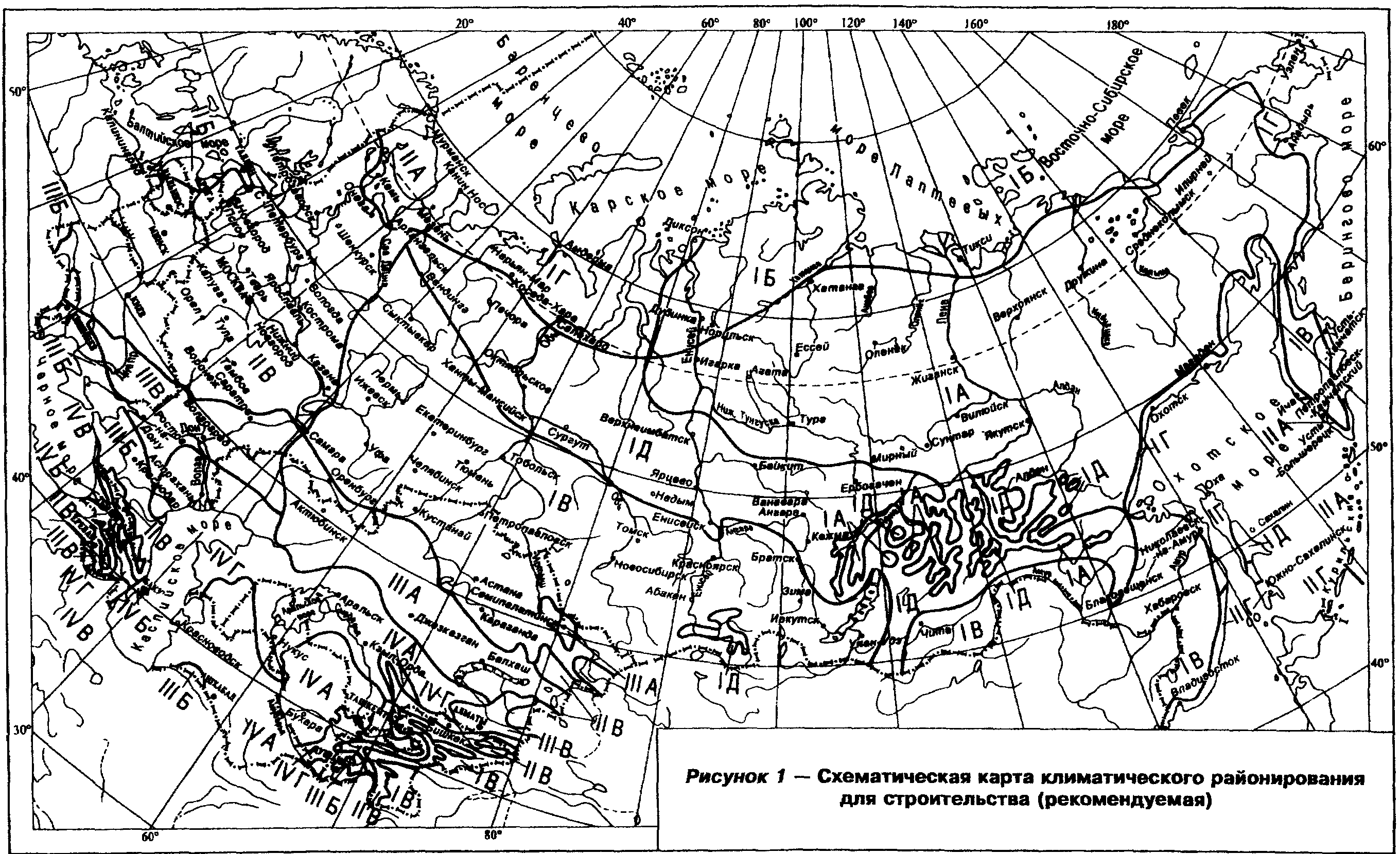 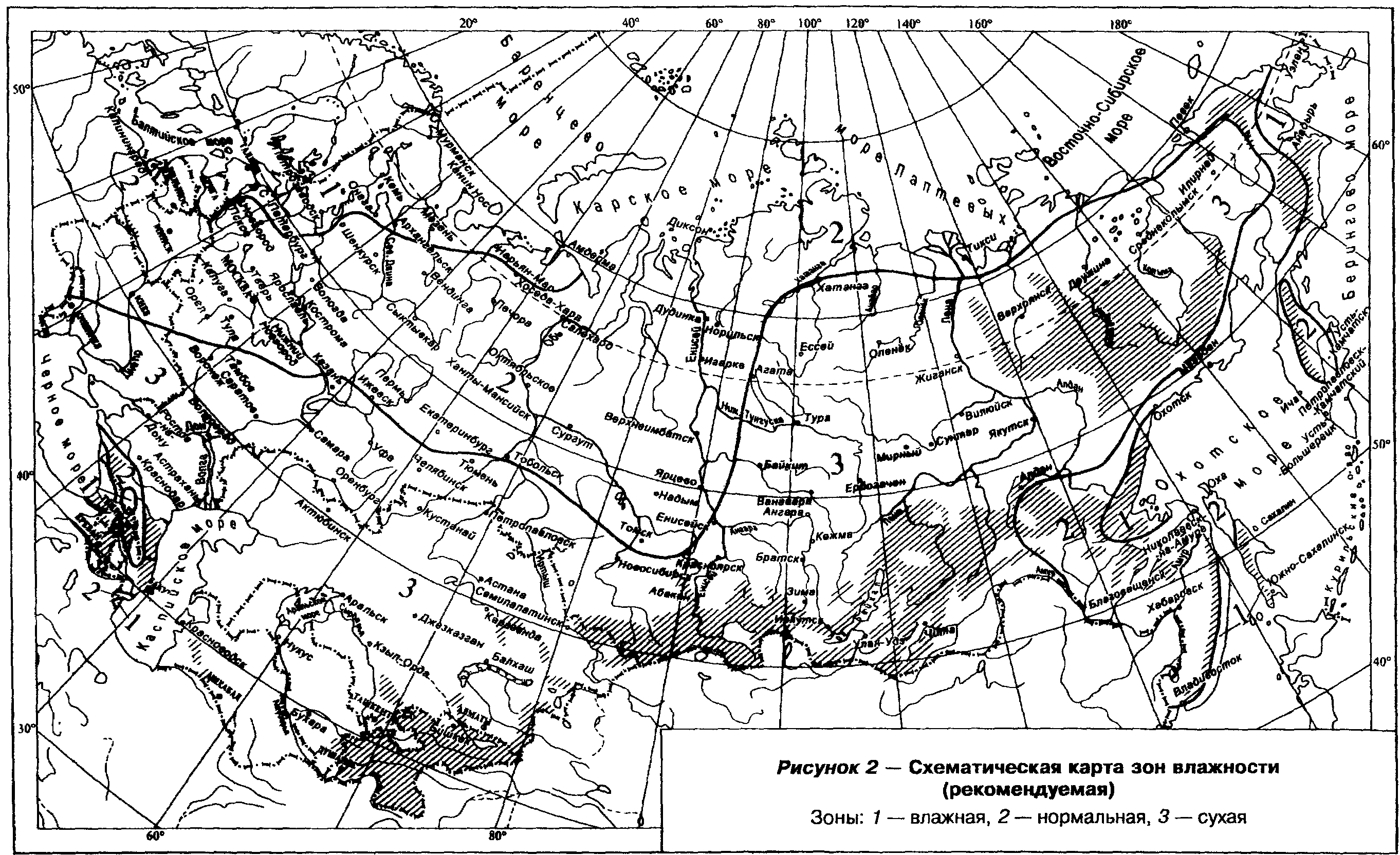 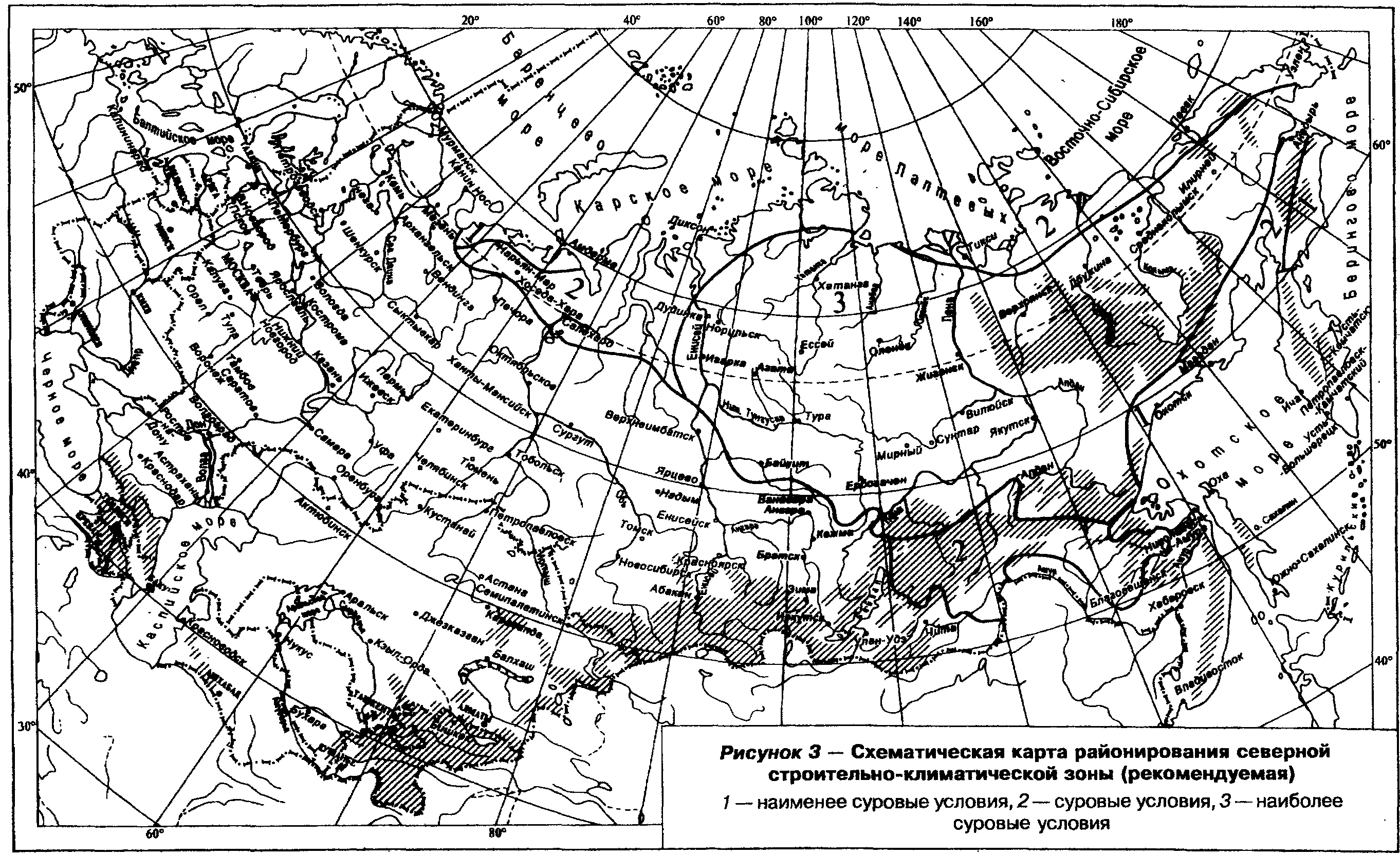 ПРИЛОЖЕНИЕ А (справочное.)МЕТОДЫ РАСЧЕТА КЛИМАТИЧЕСКИХ ПАРАМЕТРОВОсновой для разработки климатических параметров послужили Научно-прикладной справочник по климату СССР, вып. 1—34, части 1—6 (Гидрометеоиздат, 1987—1998) и данные наблюдений на метеорологических станциях.Средние значения климатических параметров (средняя месячная температура и влажность воздуха, среднее за месяц количество осадков) представляют собой сумму среднемесячных значений членов ряда (лет) наблюдений, деленную на их общее число.Крайние значения климатических параметров (абсолютная минимальная и абсолютная максимальная температура воздуха, суточный максимум осадков) характеризуют те пределы, в которых заключены значения климатических параметров. Эти характеристики выбирались из экстремальных за сутки наблюдений.Температура воздуха наиболее холодных суток и наиболее холодной пятидневки рассчитана как значение, соответствующее обеспеченности 0,98 и 0,92 из ранжированного ряда температуры воздуха наиболее холодных суток (пятидневок) и соответствующих им обеспеченностей за период с 1925 по 1980 гг. Хронологический ряд данных ранжировался в порядке убывания значений метеорологической величины. Каждому значению присваивался номер, а его обеспеченность определялась по формуле                    (А.1)где m — порядковый номер;n — число членов ранжированного ряда.Значения температуры воздуха наиболее холодных суток (пятидневок) заданной обеспеченности определялись методом интерполяции по интегральной кривой распределения температуры наиболее холодных суток (пятидневок), построенной на вероятностной сетчатке. Использовалась сетчатка двойного экспоненциального распределения.Температура воздуха различной обеспеченности рассчитана по данным наблюдений за восемь сроков в целом за год за период 1966 — 1980 гг. Все значения температуры воздуха распределялись по градациям через 2 °С и частота значений в каждой градации выражалась через повторяемость от общего числа случаев. Обеспеченность рассчитывалась путем суммирования повторяемости. Обеспеченность относится не к серединам, а к границам градаций, если они считаются по распределению.Температура воздуха обеспеченностью 0,94 соответствует температуре воздуха наиболее холодного периода. Необеспеченность температуры воздуха, превышающая расчетное значение, равна 528 ч/год.Для теплого периода принята расчетная температура обеспеченностью 0,95 и 0,99. В этом случае необеспеченность температуры воздуха, превышающая расчетные значения, соответственно равна 440 и 88 ч/год.Средняя максимальная температура воздуха рассчитана как среднемесячная величина из ежедневных максимальных значений температуры воздуха.Средняя суточная амплитуда температуры воздуха рассчитана независимо от состояния облачности как разность между средней максимальной и средней минимальной температурой воздуха.Продолжительность и средняя температура воздуха периодов со средней суточной температурой воздуха, равной и меньше 0°С, 8°С и 10°С, характеризуют период с устойчивыми значениями этих температур; отдельные дни со средней суточной температурой воздуха, равной и меньше 0°С, 8°С и 10°С, не учитываются.Относительная влажность воздуха вычислена по рядам средних месячных значений. Средняя месячная относительная влажность днем рассчитана по наблюдениям в дневное время (в основном в 15ч).Количество осадков рассчитано за холодный (ноябрь— март) и теплый (апрель—октябрь) периоды (без поправки на ветровой недоучет) как сумма среднемесячных значений; характеризует высоту слоя воды, образовавшегося на горизонтальной поверхности от выпавшего дождя, мороси, обильной росы и тумана, расстаявшего снега, града и снежной крупы при отсутствии стока, просачивания и испарения.Суточный максимум осадков выбирается из ежедневных наблюдений и характеризует наибольшую сумму осадков, выпавших в течение метеорологических суток.Повторяемость направлений ветра рассчитана в процентах общего числа случаев наблюдений без учета штилей.Максимальная из средних скоростей ветра по румбам за январь и минимальная из средних скоростей ветра по румбам за июль рассчитаны как наибольшая из средних скоростей ветра по румбам за январь, повторяемость которых составляет 16 % и более, и как наименьшая из средних скоростей ветра по румбам за июль, повторяемость которых составляет 16 % и более.Прямая и рассеянная солнечная радиация на поверхности различной ориентации при безоблачном небе рассчитана по методике, разработанной в лаборатории строительной климатологии НИИСФ При этом использованы фактические наблюдения прямой и рассеянной радиации при безоблачном небе с учетом суточного хода высоты солнца над горизонтом и действительного распределения прозрачности атмосферы.Климатические параметры для Российской Федерации рассчитаны за весь период наблюдений до 1980 г., для других стран СНГ — за период 1961—1990 гг.Климатическое районирование разработано на основе комплексного сочетания средней месячной температуры воздуха в январе и июле, средней скорости ветра за три зимних месяца, средней месячной относительной влажности воздуха в июле (см. таблицу А.1).Таблица А.1Карта зон влажности составлена НИИСФ на основе значений комплексного показателя К, который рассчитывают по соотношению среднего за месяц для безморозного периода количества осадков на горизонтальную поверхность, относительной влажности воздуха в 15 ч самого теплого месяца, среднегодовой суммарной солнечной радиации на горизонтальную поверхность, годовой амплитуды среднемесячных (января и июля) температур воздуха.В соответствии с комплексным показателем К территория делится на зоны по степени влажности, сухая (К менее 5), нормальная (К= 5—9) и влажная (К более 9).Районирование северной строительно-климатической зоны (НИИСФ) основано на следующих показателях: абсолютная минимальная температура воздуха, температура наиболее холодных суток и наиболее холодной пятидневки обеспеченностью 0,98 и 0,92, сумма средних суточных температур за отопительный период. По суровости климата на территории северной строительно-климатической зоны выделены районы суровые, наименее суровые и наиболее суровые (см. таблицу А.2).Карта распределения среднего за год числа переходов температуры воздуха через 0°С разработана ГГО на основе числа переходов через 0°С средней суточной температуры воздуха, просуммированных за каждый год и осредненных за период 1961—1990 гг.Таблица А.2Ключевые слова: климатические параметры, температура воздуха, солнечная радиация, влажность воздуха, направление и скорость ветра, осадки, барометрическое давление, климатическое районированиеСОДЕРЖАНИЕ1 Область применения Таблица 1 Климатические параметры холодного периода годаТаблица 2 Климатические параметры теплого периода годаТаблица 3 Средняя месячная и годовая температура воздуха, °СТаблица 4 Суммарная солнечная радиация (прямая и рассеянная) на горизонтальную поверхность при безоблачном небе, МДж/м2Таблица 5 Суммарная солнечная радиация (прямая и рассеянная) на вертикальную поверхность при безоблачном небе МДж/м2Рисунок 1 Схематическая карта климатического районирования для строительстваРисунок 2 Схематическая карта зон влажностиРисунок 3 Схематическая карта районирования северной строительно-климатической зоны Рисунок 4 Схематическая карта распределения среднего за год числа дней с переходом температуры воздуха через 0 СПриложение А Методы расчета климатических параметров Республика, край, область, пунктТемпература воздуха наиболее холодных суток, °С, обеспеченностьюТемпература воздуха наиболее холодных суток, °С, обеспеченностьюТемпература воздуха наиболее холодной пятидневки, °С, обеспеченностьюТемпература воздуха наиболее холодной пятидневки, °С, обеспеченностьюТемпература воздуха, °С, обеспеченностью 0,94Абсолютная минимальная температура воздуха, °ССредняя суточная амплитуда температуры воздуха наиболее холодногоПродолжительность, сут, и средняя температура воздуха, °С, периода со средней суточной температурой воздухаПродолжительность, сут, и средняя температура воздуха, °С, периода со средней суточной температурой воздухаПродолжительность, сут, и средняя температура воздуха, °С, периода со средней суточной температурой воздухаПродолжительность, сут, и средняя температура воздуха, °С, периода со средней суточной температурой воздухаПродолжительность, сут, и средняя температура воздуха, °С, периода со средней суточной температурой воздухаПродолжительность, сут, и средняя температура воздуха, °С, периода со средней суточной температурой воздухаСредняя месячная относительная влажность воздуха наиболее холодного Средняя месячная относительная влажность воздуха в 15 ч. наиболееКоличество осадков за ноябрь-март, ммПреобладающее направление ветра  за декабрь-февральМаксимальная из средних скоростей ветра по румбам за январь, м/сСредняя скорость ветра, м/с, за период со средней суточной температСредняя скорость ветра, м/с, за период со средней суточной температмесяца,  0С 0С 8С 8С 10С 10Смесяца, %холодногоурой0,980,920,980,92°Спродолжительностьсредняя температурапродолжительностьсредняя температурапродолжительностьсредняя температурамесяца, %.воздуха  8 Своздуха  8 С123456789101112131415161718192020РОССИЙСКАЯ ФЕДЕРАЦИЯРОССИЙСКАЯ ФЕДЕРАЦИЯРОССИЙСКАЯ ФЕДЕРАЦИЯРОССИЙСКАЯ ФЕДЕРАЦИЯРОССИЙСКАЯ ФЕДЕРАЦИЯРОССИЙСКАЯ ФЕДЕРАЦИЯРОССИЙСКАЯ ФЕДЕРАЦИЯРОССИЙСКАЯ ФЕДЕРАЦИЯРОССИЙСКАЯ ФЕДЕРАЦИЯРОССИЙСКАЯ ФЕДЕРАЦИЯРОССИЙСКАЯ ФЕДЕРАЦИЯРОССИЙСКАЯ ФЕДЕРАЦИЯРОССИЙСКАЯ ФЕДЕРАЦИЯРОССИЙСКАЯ ФЕДЕРАЦИЯРОССИЙСКАЯ ФЕДЕРАЦИЯРОССИЙСКАЯ ФЕДЕРАЦИЯРОССИЙСКАЯ ФЕДЕРАЦИЯРОССИЙСКАЯ ФЕДЕРАЦИЯРОССИЙСКАЯ ФЕДЕРАЦИЯРОССИЙСКАЯ ФЕДЕРАЦИЯРеспублика АдыгеяМайкоп-27-22-21-19-6-34940-11482,31693,17972276Ю5,733Республика АлтайАлейск-44-42-41-38-23-469,5164-11,5216-7,8230-6,78078130ЮЗ6,8——Барнаул-44-42-41-39-23-5210,2168-11,4221-7,7235-6,77976145ЮЗ5,93,93,9Беля-27-26-25-23-14-355,9149-6223-2,7242-1,75955121ЮВ74,54,5Бийск-45-43-41-38-23-5111168-11,6222-7,8236-6,78179165ЮЗ4,73,73,7Змеиногорск-44-41-40-38-20-4910,5163-10,2217-6,6232-5,67874204Ю6,93,73,7Катанда-43-42-42-40-28-4812,3175-14237-9,2258-7,8817981С1,81,71,7Кош-Агач-49-48-48-46-36-5513199-18,1262-12,8282-11,2767420В4,11,71,7Онгудай-42-41-40-38-26-4611,1168-13231-8,3249-7,3797146З2,39,19,1Родино-44-42-41-38-23-499,6165-11,8215-8,1228-7807976ЮЗ64,84,8Рубцовск-44-41-41-38-23-499,7162-11213-7,4227-6,48079115Ю7,9——Славгород-43-40-41-37-24-489,2166-12,5215-8,7228-7,7818073ЮЗ6,25,25,2Тогул-43-41-40-37-22-488,6170-11225-7,3240-6,37977145ЮЗ———Амурская областьАрхара-42-40-38-36-32-5011,7171-16,4219-11,8233-10,6777375СЗ3,43,23,2Белогорск-43-40-41-37-32-4810174-16,4223-11,9236-10,7767353СЗ2,72,92,9Благовещенск-38-37-36-34-29-4510,5170-14,8218-10,6232-9,4726447СЗ3,42,92,9Бомнак-46-45-44-42-37-5211,1194-19,2242-14,7259-13,1736654СВ1,91,41,4Братолюбовка-41-40-39-37-33-5111,2179-17,1229-12,4242-11,2757258СЗ———Бысса-44-43-42-41-36-5114,8186-18,4236-13,6252-12,2766971ЮВ1,3——Гош-46-44-43-42-36-5215,9183-18,9233-14247-12,7736650З1,5——Дамбуки-47-46-46-43-36-5413,6196-18,8244-14,3261-12,8665957СЗ5,21,71,7Ерофей Павлович-43-42-40-38-33-5115,6195-17245-12,7262-11,3797147С—22Примечание — Абсолютная минимальная температура воздуха выбрана из ряда наблюдений за период 1881—1985 гг.; в СНиП 2.01.01-82 «Строительная климатология и геофизика» абсолютная минимальная температура воздуха для отдельных пунктов определялась методом приведения.Примечание — Абсолютная минимальная температура воздуха выбрана из ряда наблюдений за период 1881—1985 гг.; в СНиП 2.01.01-82 «Строительная климатология и геофизика» абсолютная минимальная температура воздуха для отдельных пунктов определялась методом приведения.Примечание — Абсолютная минимальная температура воздуха выбрана из ряда наблюдений за период 1881—1985 гг.; в СНиП 2.01.01-82 «Строительная климатология и геофизика» абсолютная минимальная температура воздуха для отдельных пунктов определялась методом приведения.Примечание — Абсолютная минимальная температура воздуха выбрана из ряда наблюдений за период 1881—1985 гг.; в СНиП 2.01.01-82 «Строительная климатология и геофизика» абсолютная минимальная температура воздуха для отдельных пунктов определялась методом приведения.Примечание — Абсолютная минимальная температура воздуха выбрана из ряда наблюдений за период 1881—1985 гг.; в СНиП 2.01.01-82 «Строительная климатология и геофизика» абсолютная минимальная температура воздуха для отдельных пунктов определялась методом приведения.Примечание — Абсолютная минимальная температура воздуха выбрана из ряда наблюдений за период 1881—1985 гг.; в СНиП 2.01.01-82 «Строительная климатология и геофизика» абсолютная минимальная температура воздуха для отдельных пунктов определялась методом приведения.Примечание — Абсолютная минимальная температура воздуха выбрана из ряда наблюдений за период 1881—1985 гг.; в СНиП 2.01.01-82 «Строительная климатология и геофизика» абсолютная минимальная температура воздуха для отдельных пунктов определялась методом приведения.Примечание — Абсолютная минимальная температура воздуха выбрана из ряда наблюдений за период 1881—1985 гг.; в СНиП 2.01.01-82 «Строительная климатология и геофизика» абсолютная минимальная температура воздуха для отдельных пунктов определялась методом приведения.Примечание — Абсолютная минимальная температура воздуха выбрана из ряда наблюдений за период 1881—1985 гг.; в СНиП 2.01.01-82 «Строительная климатология и геофизика» абсолютная минимальная температура воздуха для отдельных пунктов определялась методом приведения.Примечание — Абсолютная минимальная температура воздуха выбрана из ряда наблюдений за период 1881—1985 гг.; в СНиП 2.01.01-82 «Строительная климатология и геофизика» абсолютная минимальная температура воздуха для отдельных пунктов определялась методом приведения.Примечание — Абсолютная минимальная температура воздуха выбрана из ряда наблюдений за период 1881—1985 гг.; в СНиП 2.01.01-82 «Строительная климатология и геофизика» абсолютная минимальная температура воздуха для отдельных пунктов определялась методом приведения.Примечание — Абсолютная минимальная температура воздуха выбрана из ряда наблюдений за период 1881—1985 гг.; в СНиП 2.01.01-82 «Строительная климатология и геофизика» абсолютная минимальная температура воздуха для отдельных пунктов определялась методом приведения.Примечание — Абсолютная минимальная температура воздуха выбрана из ряда наблюдений за период 1881—1985 гг.; в СНиП 2.01.01-82 «Строительная климатология и геофизика» абсолютная минимальная температура воздуха для отдельных пунктов определялась методом приведения.Примечание — Абсолютная минимальная температура воздуха выбрана из ряда наблюдений за период 1881—1985 гг.; в СНиП 2.01.01-82 «Строительная климатология и геофизика» абсолютная минимальная температура воздуха для отдельных пунктов определялась методом приведения.Примечание — Абсолютная минимальная температура воздуха выбрана из ряда наблюдений за период 1881—1985 гг.; в СНиП 2.01.01-82 «Строительная климатология и геофизика» абсолютная минимальная температура воздуха для отдельных пунктов определялась методом приведения.Примечание — Абсолютная минимальная температура воздуха выбрана из ряда наблюдений за период 1881—1985 гг.; в СНиП 2.01.01-82 «Строительная климатология и геофизика» абсолютная минимальная температура воздуха для отдельных пунктов определялась методом приведения.Примечание — Абсолютная минимальная температура воздуха выбрана из ряда наблюдений за период 1881—1985 гг.; в СНиП 2.01.01-82 «Строительная климатология и геофизика» абсолютная минимальная температура воздуха для отдельных пунктов определялась методом приведения.Примечание — Абсолютная минимальная температура воздуха выбрана из ряда наблюдений за период 1881—1985 гг.; в СНиП 2.01.01-82 «Строительная климатология и геофизика» абсолютная минимальная температура воздуха для отдельных пунктов определялась методом приведения.Примечание — Абсолютная минимальная температура воздуха выбрана из ряда наблюдений за период 1881—1985 гг.; в СНиП 2.01.01-82 «Строительная климатология и геофизика» абсолютная минимальная температура воздуха для отдельных пунктов определялась методом приведения.Примечание — Абсолютная минимальная температура воздуха выбрана из ряда наблюдений за период 1881—1985 гг.; в СНиП 2.01.01-82 «Строительная климатология и геофизика» абсолютная минимальная температура воздуха для отдельных пунктов определялась методом приведения.Завитинск-41-39-38-36-32-509,5176-16,4226-11,8240-10,7797478СЗ3,3——Зея-46-44-43-42-35-5214,7190-18,3238-13,8254-12,4696335—3,5——Норский Склад-46-44-44-43-37-5515183-19,2232-14,3246-13746858СВ2,11,61,6Огорон-43-41-41-40-34-5010,4198-17,6247-13,3265-11,7706464С3,22,52,5Поярково-43-40-39-37-32-5012,5173-16,5222-11,9235-10,7767053З3,4——Свободный-44-42-41-39-33-5212,2179-17,1229-12,4242-11,3706366СЗ———Сковородино-46-44-43-40-34-5215,1198-17,8247-13,4264-12746640СЗ4,72,42,4Средняя Нюкжа-52-49-47-45-40-5813,3213-20,8262-16,1278-14,7767277ЮВ———Тыган-Уркан-43-41-38-37-31-5012,8196-16,5245-12,4262-11696152СЗ5,22,62,6Тында-48-46-44-42-37-5412,5208-19,2258-14,7274-13,3757162З5,32,92,9Унаха-48-45-44-42-35-5516,1206-18,4255-14271-12,6675964СЗ———Усть-Нюкжа-47-46-45-44-37-518,2204-19,5253-14,9269-13,5767254С4,31,61,6Черняево-45-43-42-41-33-5213184-17,2235-12,7249-11,5726740СЗ1,9——Шимановск-43-41-40-38-33-5213,4182-17233-12,5246-11,3—7060СЗ2,32,42,4Экимчан-47-45-45-44-38-5211,4202-19,1253-14,4270-12,8746673В2,21,21,2Архангельская областьАрхангельск-39-37-34-31-18-457,8177-8253-4,4273-3,48683188ЮВ5,93,73,7Борковская-49-47-44-42-23-5510203-10,5277-6,6297-5,68383191ЮЗ—2,62,6Емецк-39-38-35-33-19-487,6175-8,3249-4,7268-3,78585150ЮВ—3,93,9Кой нас-49-47-41-40-22-529190-9,8264-5,9282-58482190Ю3,733Мезень-40-39-36-35-19-497,8196-8,8272-5,2293-4,28686133Ю5,84,94,9Онега-38-36-35-31-17-437,3170-7,5248-3,9269-38584200ЮВ4,63,43,4Астраханская областьАстрахань-27-26-24-23-12-337,3106-4,2167-1,2184-0,3847182В4,84,34,3Верхний Баскунчак-32-30-28-26-14-377,2124-6,1179-3191-2,28484117В5,94,34,3Республика БашкортостанБелорецк-39-37-37-34-21-458,5171-10,3231-6,5249-5,47976132ЮЗ5,63,53,5Дуван-42-39-39-36-21-507,7169-9,9228-6,3244-5,28077120ЮЗ—3,63,6Мелеуз-42-39-38-35-20-458,9158-9,9210-6,4224-5,48078151Ю53,43,4Уфа-41-39-38-35-20-498,3159-9,4213-5,9227-58176195Ю5,53,53,5Янаул-44-40-41-37-20-518,2169-9,4226-6243-58282126ЮЗ7,64,64,6Белгородская областьБелгород-29-28-27-23-13-355,9126-5191-1,9209-18484191ЮЗ5,95,35,3Брянская областьБрянск-34-30-30-26-14-426,6134-5,6205-2,3223-1,48584177ЮВ6,34,74,7Республика БурятияБабушкин-33-30-30-28-21-388,8175-9,9254-5,6275-4,47772178З—4,24,2Баргузин-46-44-44-42-32-529,9185-16,3241-11,5258-10,27676104З—33Багдарин-46-44-44-42-34-5116,3209-17,8267-13284-11,7766918СЗ—1,41,4Кяхта-44-37-41-35-27-4610,4174-13,4232-9248-7,9746228Ю41,61,6Монды-38-36-36-33-25-4816198-12,2266-8,1284-6,9655120З5,22,52,5Нижнеангарск-38-36-35-33-28-477,8197-13,8258-9,6276-8,4747180СВ—22Сосново -Озерское-42-40-41-38-30-4811,4202-14,8261-10,6276-9,5757323ЮЗ—3,73,7Уакит-43-42-42-40-33-4810,4217-17,1274-12,7290-11,4747026СЗ———Улан-Удэ-46-40-40-37-30-5111,1179-15237-10,4253-9,2746836З2,82,52,5Хоринск-44-41-43-39-31-4912,7184-15,4241-10,8257-9,6757225З———Владимирская областьВладимир-38-34-32-28-16-486,3148-6,9213-3,5230-2,68483194Ю4,53,43,4Муром-39-35-33-30-16-456,4150-7,4214-4230-3,18483166Ю—4,14,1Волгоградская областьВолгоград-33-30-28-25-14-355,6117-5,4178-2,2190-1,58583174СВ8,14,44,4Котельниково-32-29-27-24-12-386,8112-4,7176-1,6190-0,88584161В4,24,14,1Эльтон-32-31-29-26-15-367,4128-6,7181-3,6194-2,88382127В4,64,64,6Вологодская областьВологда-42-37-38-32-17-477,2160-7,7231-4,1250-3,18582171ЮЗ64,44,4Вытегра-40-36-35-32-16-497,1159-6,9235-3,4256-2,48483201ЮВ5,33,63,6Никольск-42-39-38-34-18-488166-8,6236-4,9256-3,88484177Ю—33Тотьма-39-37-36-32-18-467,3165-8,2235-4,5255-3,48686199ЮЗ4,53,63,6Воронежская областьВоронеж-32-31-28-26-15-376,7134-6,3196-3,1212-2,28376172З5,14,24,2Республика ДагестанДербент-16-13-11-9-3-195,201383,71614,58482179СЗ5,23,13,1Махачкала-21-19-17-14-5-255,737-0,41482,71673,48379185СЗ8,55,85,8Ивановская областьИваново-38-34-34-30-17-457,1152-7,4219-3,9236-2,98584209Ю4,94,24,2Кинешма-39-35-33-31-17-456,4155-7,6221-4,1238-3,28483268ЮЗ—4,14,1Иркутская областьАлыгджер-41-39-38-36-22-4711,3187-10,8264-6,4284-5,3645963Ю3,8——Бодайбо-52-50-50-47-36-559200-18,7254-13,9270-12,68078113——1,41,4Братск-47-46-46-43-26-448,2188-12,7249-8,6266-7,5817895ЮВ3,42,12,1Верхняя Гутара-42-40-40-37-25-4717200-12,1273-7,7292-6,6756144ЮЗ—1,71,7Дубровское-53-52-52-50-34-559,2200-16,9257-12,3272-11,17876143————Ербогачен-57-54-53-51-36-6111,6213-19,3264-14,8278-13,67979101ЮЗ3,122Жигалово-51-49-49-47-33-5412,4193-17,2252-13,3268-117976753—11Зима-47-45-43-42-28-5011,8179-14,4239-9,7257-8,5807692СЗ4,92,12,1Ика-56-53-51-50-34-5811,8206-17,7262-13278-11,8777757ЮЗ———Илимск-50-49-48-45-30-5911,8195-15,6255-11270-9,87976109В—1,81,8Иркутск-40-38-38-36-26-5010,5177-13240-8,5258-7,3807887ЮВ2,92,32,3Ичера-56-54-53-50-33-6011,9200-17,5254-12,9270-11,67876131Ю—1,61,6Киренск-55-53-53-49-32-5812,2197-16,8251-12,3266-11,17877132ЮЗ4,41,91,9Мама-50-49-48-46-34-567,4198-17,3255-12,6271-11,37776179ЮВ—2,72,7Марково-53-51-51-49-33-5511,1194-16,9250-12,3265-117876117З4,21,81,8Наканно-59-57-56-54-40-6111,7218-21,3268-16,5283-15,2777794——1,81,8Невон-52-50-50-48-30-5611,3193-15,8253-11,1269-9,97876103ЮЗ—2,12,1Непа-55-52-51-50-33-5811,1206-17,4261-12,9277-11,67877100ЮВ—22Орлинга-50-49-48-46-32-5511,6195-16,3253-11,6270-10,48077101Ю—1,41,4Перевоз-51-50-48-46-31-569,6206-16,9262-12,4277-11,2737141СЗ—1,91,9Преображенка-55-53-51-50-34-6010,5207-17,8259-13,3274-12,17877124——2,62,6Слюдянка-32-31-30-28-22-408,8177-11254-6,4274-5,3766850ЮЗ1,5——Тайшет-46-45-42-40-25-5010,8179-12,6240-8,3257-7,27875125З6,43,13,1Тулун-45-44-42-40-26-5412,3184-13,5247-9265-7,8807079ЮВ4,422Усть-Ордынский — Бурятский АО-46-44-44-41-30-5011,1183-15,8243-10,9259-9,6807946С—3,13,1Кабардино-Балкарская РеспубликаНальчик-24-21-20-18-9-31786-2,51680,61871,48681136ЮЗ2,51,81,8Калининградская областьКалининград-29-24-21-19-8-33592-1,91931,12161,98582280ЮВ5,94,14,1Республика Калмыкия — Хальмг ТангчЭлиста-30-27-25-23-12-345,9109-4,2173-1,2188-0,49090132В7,66,56,5Калужская областьКалуга-34-31-30-27-15-467,3142-6,2210-2,9228-1,98383213Ю4,93,93,9Камчатская областьАпука — Корякский ДО-36-33-31-29-18-406,7215-8,9300-5,1341-3,47675—СВ———Ича — Корякский АО-30-28-27-25-18-367,5187-7,8282-3,8316-2,47875349СВ———Ключи-43-39-40-35-21-499188-10,1257-6,3277-5,18281492З7,25,25,2Козыревск-41-39-39-37-23-4812189-11,3256-7,3276-6,18281234С———Корф — Корякский АО-36-34-32-30-21-415,8216-10,2281-6,9307-5,66867—С—6,96,9Лопатка, мыс-18-15-15-13-10-213,7166-3,530603651,38483—СЗ—10,110,1Мильково-43-40-40-38-25-5112,8191-12,5256-8,3276-78280291ЮЗ—1,61,6Начики-40-39-37-36-23-5114,8201-11,4280-7,0308-5,68077508СЗ5,42,62,6о.Беринга-15-14-12-11-9-244,6158-2,52920,43471,88381—СВ10,17,67,6Оссора — Корякский АО-35-34-32-31-19-418,9209-9,5281-6308-4,77874401С———Петропавловск-Камчатский-26-22-22-20-12-325,5162-4,92591,6286-0,66766863СЗ92,92,9Семлячики-19-18-18-16-11-254,8167-4,42671,2294-0,26563—СВ12,2——Соболево-36-34-32-30-19-4513,5189-9275-4,8307-3,48071331СВ3,8——Кроноки-26-22-23-20-13-367,3179-5,7280-2,2312-1,16964865С———Ука-39-37-36-34-21-439,6210-10,3281-6,7305-5,58281407С9,2——Октябрьская-32-30-28-25-18-429,2180-7,8281-3,5318-2,08179—СВ6,46,86,8Усть-Воямполка — Корякский АО-42-38-37-35-22-4510,1205-10,8295-6,2326-58383224ЮВ9,1——Усть-Камчатск-37-33-30-28-16-428,3192-7,6277-4305-2,88180664СЗ7,14,94,9Усть-Хайрюзово-38-35-34-31-19-429,1195-9,2278-5,2311-3,88481287СВ8,15,55,5Карачаево-Черкесская РеспубликаЧеркесск-23-21-20-18-9-298,385-2,51690,61891,58173119В—3,23,2Республика КарелияКемь-35-32-29-27-16-407,1174-6,6258-3,2281-2,28681116З5,75,15,1Лоухи-38-36-34-31-17-478,7184-7,6261-4,2281-3,28686159ЮЗ—3,13,1Олонец-38-35-34-29-15-548,4156-6,7233-3,2255-2,18686215ЮЗ6,54,24,2Паданы-35-34-30-29-16-467,1169-7,1251-3,5272-2,58686126З4,63,83,8Петрозаводск-37-34-32-29-16-386,6160-6,7240-3,1261-2,18684169ЮЗ5,93,93,9Реболы-40-37-35-32-17-457,8174-7,5251-4271-38686166ЮЗ—3,23,2Кемеровская областьКемерово-46-42-42-39-24-509,8175-12,2231-8,3246-7,2828194Ю6,84,94,9Киселевск-45-42-40-39-22-508,5169-11,2227-7,3242-6,7787598ЮЗ5,5——Кондома-46-44-43-40-24-5213,6175-12236-7,8254-6,68274315ЮЗ3,61,51,5Мариинск-47-43-44-40-23-559,5176-11,6235-7,7251-6,6807799ЮЗ5,7——Тайга-44-43-42-39-24-539,4182-12,2240-8,3259-78179171ЮЗ6,6——Тисуль-44-43-42-40-22-4810,4176-11,2236-7,3253-6,2767284ЮЗ———Топки-46-42-42-39-23-517,7180-11,9235-8,2251-7,18482256Ю———Устъ-Кабырза-46-44-43-41-27-5413,8182-13,2241-9259-7,78073243З———Кировская областьВятка-39-37-35-33-19-457,2168-9231-5,4247-4,88682167Ю5,33,93,9Нагорское-42-38-36-34-20-476,3174-9,5239-5,8258-4,78787172Ю—4,44,4Савали-40-37-37-33-19-487,2162-9,1220-5,7235-4,78280229ЮЗ—4,74,7Республика КомиВендинга-46-44-40-39-21-528,7183-9,9257-5,9277-4,88383159Ю3,83,13,1Воркута-46-45-43-41-26-528,6239-12,8306-9,1328-7,88181178Ю10,15,85,8Объячево-41-39-37-34-20-477172-8,9239-5,3259-4,28383182Ю—3,83,8Петрунь-49-47-45-43-25-539,3224-12,2286-8,6307-7,48282124ЮЗ—4,74,7Печора-51-48-46-43-25-55-8,4206-11,6270-7,9288-6,88280183ЮВ5,63,83,8Сыктывкар-42-41-39-36-20-477,8177-9,6245-5,8265-4,78382156ЮЗ5,54,14,1Троицко-Печорск-47-46-43-41-23-518,9187-11,1258-6,9276-5,98380181Ю4,83,23,2Усть-Уса-47-44-43-41-23-538,2213-11,2279-7,6298-6,58585151Ю—4,84,8Усть-Цильма-46-44-41-39-22-528,4201-10,4272-6,6290-5,68482158В—4,54,5Усть-Щугор-53-50-49-45-25-5810200-12268-7,9286-6,88282198Ю53,33,3Ухта-46-44-41-39-22-497,4189-10,4261-6,4280-5,48383161ЮЗ4,84,14,1Костромская областьКострома-40-35-34-31-17-466,5154-7,4222-3,9239-38581169Ю5,84,94,9Чухлома-41-37-36-32-18-466,9160-7,9230-4,3248-3,38584175Ю3,93,9Шарья-40-37-36-32-18-446,9162-8,3228-4,7245-3,78685273Ю4,54,24,2Краснодарский крайКраснодар-27-23-23-19-7-368,149-1,214921682,88379293В3,22,92,9Сочи-9-6-5-31-186,50726,41217,47266786СВ6,53,23,2Тихорецк-28-25-24-22-8-326,474-2,11581,11771,98582243В6,85,25,2Красноярский крайАгата-57-55-54-53-40-5911,9237-21,1293-16,3312-14,77575130СВ—22Ачинск-49-45-46-41-23-609,2178-11,4237-7,6254-6,57573102ЮЗ5,74,74,7Байкит — Эвенкийский АО-55-53-52-50-36-5710,9211-18,7267-13,9283-12,77976143ЮЗ1,91,11,1Боготол-46-43-43-39-22-537,8178-11,5239-7,6257-6,47775106ЮЗ—4,34,3Богучаны-51-49-49-46-29-5410,8185-15,6245-10,8261-9,6767585З5,32,72,7Ванавара — Эвенкийский АО-57-55-52-51-35-6114,3208-18,3262-13,7277-12,47977107ЮЗ3,31,81,8Вельмо-55-54-52-49-33-5913,2207-17,1264-12,5280-11,37979184З—1,61,6Верхнеимбатск-56-52-51-48-30-579213-15,5266-11,5283-10,48181160ЮВ4,33,63,6Волочанка-56-53-53-50-36-599,5253-20,4306-16,1326-14,5767697З6,13,83,8Диксон — Таймырский АО-45-44-42-41-31-497,7267-16,7365-11,4365-11,48686—Ю12,27,57,5Дудинка — Таймырский АО-53-51-48-47-33-578,9249-18,3303-14,3320-13,17676136ЮВ7,75,55,5Енисейск-53-49-50-46-27-5911,5187-13,9245-9,6262-8,47978141ЮВ3,72,82,8Ессей — Эвенкийский АО-58-56-56-55-41-6013,3246-22,3298-17,7316-16,2767652СЗ2,52,82,8Игарка-54-53-50-49-33-609,2235-17,8285-13,9303-12,67776152ЮВ7,84,14,1Канск-48-46-45-42-25-5110,4178-13,1237-8,8254-7,7777580З7,33,73,7Кежма-54-52-51-48-32-6011,9196-17252-12,3268-11,1787779ЮЗ4,52,72,7Ключи-45-43-40-39-23-509,1177-11,5240-7,4257-6,37571156З—2,52,5Красноярск-48-44-43-40-22-538,4172-11,1234-7,1252-5,9717085З6,23,83,8Минусинск-46-44-42-40-26-5212,6168-13,1225-8,8240-7,6777555ЮЗ4,81,81,8Таимба-55-53-53-51-35-5812,6207-18,5264-13,6280-12,37673101З—1,21,2Троицкое-51-50-49-47-28-5713,1188-14,4251-9,8268-8,67673121ЮЗ—1,91,9Тура — Эвенкийский АО-59-57-57-55-42-6012,7220-21,8271-16,9286-15,6777676СЗ2,722Туруханск-59-56-54-50-32-619228-16,6279-12,9295-11,77874149В5,73,93,9Хатанга — Таймырский АО-55-52-52-49-38-598,3256-21,6311-17,1331-15,4797991ЮЗ5,84,84,8Челюскин, мыс — Таймырский АО-46-44-44-41-33-497311-17,3365-14,7365-14,78484—ЮЗ9,36,76,7Ярцево-53-50-50-47-29-569,9198-14,9254-10,8270-9,67978170ЮВ4,73,63,6Курганская областьКурган-43-41-39-37-23-488,4164-11,4216-7,7230-6,6797495Ю—4,44,4Курская областьКурск-32-30-29-26-14-356,3132-5,6198-2,4216-1,48678212ЮЗ5,34,44,4Липецкая областьЛипецк-34-31-29-27-15-386,8141-6,6202-3,4218-2,58584248ЮЗ5,94,84,8Ленинградская областьСвирица-37-34-32-29-15-487,1152-6,4228-2,9249-1,98686231Ю5,54,24,2Тихвин-37-34-32-29-15-517,3150-6,3227-2,8247-1,88585210ЮЗ5,53,63,6Санкт-Петербург-33-30-30-26-13-365,6139-5,1220-1,8239-0,98683200ЮЗ4,22,82,8Магаданская областьАркагала-56-54-54-51-42-587,5238-24,1289-19304-17,7737245СЗ6,42,52,5Брохово-41-38-38-36-25-467,8218-12,7285-8,7309-7,47774211СЗ11,75,65,6Магадан (Нагаева, бухта)-34-32-31-29-22-355,2214-11,1288-7,1316-5,76362114СВ7,35,25,2Омсукчан-56-53-54-50-38-568234-21,9286-17,2301-15,9747480СВ6,92,82,8Палатка-46-41-44-38-27-449,1222-14,6280-10,7301-9,3696977В7,633Среднекан-58-53-55-52-42-566,3229-23,9274-19,3287-17,97776160ЮЗ21,61,6Сусуман-59-57-58-55-43-619,2236-25,1286-19,9300-18,5737350СВ4,422Республика Марий ЭлЙошкар-Ола-42-39-38-34-19-478159-8,6220-5,1236-4,18382151Ю6,24,74,7Республика МордовияСаранск-38-34-34-30-17-446,7150-7,9209-4,5225-3,68383155Ю6,95,85,8Московская областьДмитров-36-33-32-28-15-436,3147-6,5216-3,1235-2,28484183Ю5,23,83,8Кашира-36-32-31-27-16-446,3147-6,7212-3,4229-2,58585167З—55Москва-36-32-30-28-15-426,5145-6,5214-3,1231-2,28477201ЮЗ4,93,83,8Мурманская областьВайда-Губа-22-20-19-17-11-275,8176-3,9294-0,73310,48483217ЮЗ—6,96,9Кандалакша-38-34-35-30-17-448,2184-7,4266-3,9286-38581132С5,73,73,7Ковдор-45-39-41-34-19-449,4201-8,7276-5,2296-4,38380159ЮЗ3,52,42,4Краснощелье-41-37-35-32-19-499,2203-8,4279-5300-48585141ЮЗ32,82,8Ловозеро-40-38-33-31-19-4710,3204-8,5281-5304-48585114З3,93,33,3Мончегорск-40-38-34-30-18-449,5193-7,9271-4,5291-3,68484126Ю5,74,34,3Мурманск-35-32-29-27-16-396,2187-6,6275-3,2302-2,18481166Ю7,55,65,6Ниванкюль-46-40-38-36-18-459191-8,2271-4,6292-3,68383169ЮЗ—2,52,5Пулозеро-44-39-40-35-19-479,3198-8,3277-4,8299-3,88481129Ю2,533Пялица-32-29-28-25-16-387,2194-6,5298-2,8354-0,98686133ЮЗ—5,75,7Териберка-26-24-23-21-13-316,8185-5,2286-2318-0,97979149Ю—7,57,5Терско-Орловский-29-27-24-22-16-386,5200-6,3312-2,5365-0,98787134ЮЗ—7,17,1Умба-37-33-34-29-17-407,1183-7,1265-3,7286-2,88685164С—4,64,6Юкспор-31-26-27-24-18-354,8243-8,1340-4,5365-3,79291389ЮЗ—5,15,1Нижегородская областьАрзамас-40-36-35-32-17-437156-8,1216-4,7232-3,88584238ЮЗ7,54,14,1Выкса-38-34-33-30-16-456,9149-7,3212-4228-3,18582232ЮЗ—3,43,4Нижний Новгород-38-34-34-31-17-416,1151-7,5215-4,1231-3,28480172ЮЗ5,13,73,7Новгородская областьНовгород-38-31-33-27-14-456,8143-5,7221-2,3239-1,48585176Ю6,64,64,6Новосибирская областьБарабинск-44-42-42-39-25-489,2177-12,9230-9243-88281104ЮЗ6,56,36,3Болотное-43-42-40-39-24-518,3175-12,1231-8,2246-7,18280154ЮЗ5,64,44,4Карасук-42-41-40-37-24-469,5169-12,7218-8,9232-7,8807968ЮЗ———Кочки-45-42-43-39-25-509,3175-12,9228-8,9242-7,9818090ЮЗ———Купино-42-41-41-38-25-499173-12,9224-9237-8807959ЮЗ6,75,75,7Кыштовка-46-43-42-40-25-529,9176-12,9231-8,92487,7807887ЮЗ———Новосибирск-44-42-42-39-24-509,3178-12,4230-8,7243-7,78077104ЮЗ5,73,93,9Татарск-43-41-40-39-25-489,6176-12,8229-8,9242-7,9838284ЮЗ4,84,94,9Чулым-44-42-42-39-25-529,2177-12,7230-8,8244-7,88079111ЮЗ6,2——Омская областьИсиль-Куль-43-40-39-36-24-469,4174-12,3225-8,6238-7,7828078ЮЗ5,2——Омск-42-41-39-37-24-498,8169-12, 3221-8,4235-7,4808079ЮЗ5,155Тара-46-43-42-40-25-509,4180-12,8234-8,8251-7,68381157ЮВ4,5——Черлак-41-40-39-37-24-448,8168-12,5217-8,7231-7,6828182ЮЗ5,4——Оренбургская областьОренбург-37-36-34-31-20-438,1153-9,6202-6,3215-5,48078143В5,54,54,5Орловская областьОрел-35-31-30-26-15-396,5138-6205-2,7222-1,88686178ЮЗ6,54,84,8Пензенская областьЗеметчино-37-34-32-29-17-437,9148-7,5208-4,2223-3,28483160ЮВ6,24,34,3Пенза-35-33-32-29-17-437,1149-7,9207-4,5222-3,68484221Ю5,64,84,8Пермская областьБисер-44-40-39-36-23-537,2185-10,9254-6,8275-5,68683267ЮЗ3,533Пермь-42-39-38-35-20-477,1168-9,5229-5,9245-4,98178192Ю5,23,33,3Приморский крайАнучино-35-33-33-31-25-4416,6152-12,2203-8,1219-6,87359120ЮЗ—2,22,2Астраханка-30-29-28-26-23-4010,6148-10,5202-6,6218-5,5686347ЮЗ—3,43,4Богополь-26-25-23-21-18-309,3142-8,1208-4,2229-2,95246101СЗ—4,14,1Владивосток-27-26-25-24-18-308,7132-7,7196-3,9214-2,76158129С96,96,9Дальнереченск-36-34-33-31-25-4210,6155-12,6205-8,5220-7,2736687ЮЗ4,13,53,5Мельничное-39-34-36-32-28-4916,2169-13,8225-9,3241-8736297З—2,42,4Партизанск-26-24-23-22-18-309,9139-8,2198-4,5216-3,45447128С8,455Посьет-23-22-20-19-16-278,4126-6,5192-2,9211-1,8524666З—55Преображение-23-21-18-17-14-279,4124-5,4205-1,6230-0,44540120С—4,54,5Рудная Пристань-25-23-21-20-17-3010140-7,2219-3,1245-1,84640124З9,14,14,1Чугуевка-36-35-33-32-26-4717,2158-12,9211-8,6227-7,37665129СЗ—1,41,4Псковская областьВеликие Луки-34-31-31-27-14-467,1133-5,4212-1,9232-0,98478177ЮВ6,14,24,2Псков-35-31-30-26-12-416,1134-4,9212-1,6232-0,78681179Ю4,83,93,9Ростовская областьМиллерово-31-29-27-25-13-366,5121-5,2184-2,1199-1,28483188В7,95,25,2Ростов-на-Дону-29-27-25-22-11-336,1102-3,6171-0,61880,28577219В6,54,44,4Таганрог-28-26-25-22-10-325,5100-3,3167-0,41850,48685214В—4,64,6Рязанская областьРязань-36-33-30-27-16-417145-6,8208-3,5224-2,68384172Ю7,34,84,8Самарская областьСамара-39-36-36-30-18-436,7149-8,5203-5,2217-4,38478176ЮВ5,444Свердловская областьВерхотурье-46-42-41-37-22-5210,1172-10,8236-6,8255-5,67876118ЮВ—2,92,9Екатеринбург-42-40-38-35-20-477,1168-9,7230-6245-5,37973114З53,73,7Ивдель-46-43-43-39-24-4914,4179-11,6245-7,4265-6,27875112С—2,22,2Саратовская областьСаратов-34-33-30-27-16-376,9142-7,5196-4,3210-3,48282159СЗ5,64,44,4Сахалинская областьАлександровск-Сахалинский-32-30-29-27-23-419168-10,7240-6,2260-5,17777209ЮВ7,85,25,2Долинск-29-27-25-24-18-3510,1154-8,1231-4253-2,97867348Ю5,63,83,8Кировское-40-39-38-36-29-4814,4183-13,9246-9,2263-87977172СЗ5,72,72,7Корсаков-25-23-23-20-16-338147-6,7232-2,7255-1,97666223С5,64,74,7Курильск-21-17-19-15-12-276,9122-4227-0,22570,88075466СЗ11,96,46,4Макаров-27-26-24-23-19-328,6158-8,6241-4,2264-36659212СЗ—3,43,4Невельск-20-19-18-16-14-255,4136-5,4218-1,8242-0,77266332С777Ноглики-36-35-33-32-25-4810,3187-11,7260-7,2281-67669149ЮЗ—4,24,2Оха-34-32-31-29-25-396,8194-11,5266-7,3286-6,18181192СЗ11,25,95,9Погиби-34-33-32-30-26-448,4191-12,3255-8,2273-7,17874145СЗ—5,65,6Поронайск-34-31-30-28-22-409,5168-10,2249-5,5271-4,46964194С4,83,73,7Рыбновск-38-36-35-33-27-458,5193-13,1255-8,9272-7,38484135СЗ—5,35,3Холмск-22-21-19-18-15-255,9140-6220-2,3244-1,27568305ЮВ10,76,46,4Южно-Курильск-16-15-13-12-11-206,1118-3,72280,125317473410СЗ8,56,16,1Южно-Сахалинск-28-26-25-24-19-3610,8154-8,4230-4,3252-3,18171263С4,83,43,4Республика Северная ОсетияВладикавказ-24-20-20-18-9-289,591-2,71740,41941,38277163ЮВ31,61,6Смоленская областьВязьма-35-32-29-27-15-436,3145-6,1217-2,8236-1,88786284ЮВ—4,44,4Смоленск-34-31-28-26-14-416,1141-5,8215-2,4234-1,58681234Ю6,855Ставропольский крайАрзгир-30-26-25-22-10-376,288-31630,118018683115В4,63,13,1Ставрополь-26-23-22-19-8-316,683-21680,91871,78278196З7,44,44,4Тамбовская областьТамбов-34-32-30-28-16-396,7140-7201-3,7217-2,78483194ЮВ4,744Республика ТатарстанБугульма-40-36-36-33-19-476,7164-9,2221-5,8235-4,98685264ЮЗ7,55,45,4Елабуга-42-38-38-34-19-477,7158-9215-5,5229-4,68180173ЮЗ4,73,63,6Казань-41-36-36-32-18-476,8156-8,7215-5,2229-4,38379135Ю5,74,34,3Тверская областьБежецк-38-34-34-31-16-526,8151-6,8222-3,4240-2,48484169ЮЗ544Тверь-37-33-33-29-15-507,2146-6,4218-3236-28585206ЮЗ6,24,14,1Ржев-37-33-31-28-15-476,6144-6,1217-2,7236-1,88585210Ю—3,63,6Томская областьАлександровское-49-46-44-42-27-519,2193-13,6252-9,6270-8,38281110ЮВ4,33,93,9Колпашево-47-45-44-42-26-518,7184-13,4243-9,1260-7,98079119Ю4,8——Средний Васюган-47-46-44-41-25-518,9184-13244-8,8262-7,68079147ЮЗ3,83,53,5Томск-47-44-44-40-24-558,7179-12,4236-8,4253-7,38078185Ю5,64,74,7Усть-Озерное-48-47-46-43-27-519,8188-13,8248-9,5265-8,38179155ЮЗ3,6——Республика ТываКызыл-49-48-48-47-37-5410,9178-20,1225-15238-13,7736958В1,71,41,4Тульская областьТула-35-31-30-27-15-426,8140-6,4207-3224-2,18382187ЮВ4,944Тюменская областьБерезово — Ханты-Мансийский АО-50-48-45-43-27-539,5209-13,6267-9,7284-8,68483110Ю4,13,53,5Демьянское-47-45-44-40-24-518,4179-12,1241-8258-6,88180115Ю4,6Кондинское — Ханты-Мансийский АО-47-44-44-40-25-498,9183-12,3238-8,6256-7,48484107Ю4,73,83,8Леуши-46-43-44-39-23-487,7176-11,4238-7,4256-6,28180100ЮЗ—4,64,6Марресаля-45-44-41-39-26-506,8252-13,6365-8,1365-8,18686—ЮЗ—77Надым-53-49-47-44-30-589,6230-15,3283-11,6302-10,47878118ЮЗ———Октябрьское-47-45-44-41-28-498,2200-13261-9280-7,88383177В5,2——Салехард-48-46-43-42-29-5410,2233-15,3292-11,4313-108484101Ю4,65,15,1Сосьва-51-48-49-44-28-5511,3198-13,9261-9,5280-8,38080127ЮВ———Сургут — Ханты-Мансийский АО-48-47-45-43-27-559,7200-13,8257-9,9274-8,87978209ЮЗ5,355Тарко-Сале — Ямало-Ненецкий АО-53-50-48-46-30-559,9228-15,8278-12,2294-117979123Ю53,73,7Тобольск-47-43-44-39-25-529,5177-11,8232-8,1249-6,98281113ЮВ6,344Тюмень-45-42-42-38-22-509,2169-10,9225-7,2240-6,18178107ЮЗ3,93,63,6Угут-49-46-45-42-26-549,4191-13,3251-9,1270-7,98280123ЮЗ4,4——Уренгой — Ямало-Ненецкий АО-53-50-49-46-31-569,9236-16,8286-13,1304-11,87878117ЮЗ———Ханты-Мансийск — Ханты-Мансийский АО-47-45-45-41-27-498,7192-12,6250-8,8270-7,48281139ЮЗ6,9——Удмуртская РеспубликаГлазов-42-39-38-35-20-508168-9,7231-6247-58584248ЮЗ4,9——Ижевск-41-38-38-34-20-486,9162-9,2222-5,6237-4,78580168ЮЗ4,844Сарапул-41-38-38-34-19-486,5163-9,4220-5,9236-4,98481228ЮЗ—3,53,5Ульяновская областьСурское-39-36-36-31-18-469,3152-8,2211-4,8226-3,98180140ЮЗ—3,43,4Ульяновск-38-36-36-31-19-487,4155-8,9212-5,4228-4,48281220————Хабаровский крайАян-33-31-30-28-24-377,2203-11,7278-7,4300-6,25047129СЗ—3,43,4Байдуков-37-35-34-31-27-447,6198-12,8255-9271-7,98180—СЗ—5,95,9Бикин-38-34-35-32-27-4612,8159-13,3208-9,1223-7,8766696ЮВ3,222Бира-37-35-34-31-27-4311166-13,4220-9,1234-7,9706485З———Биробиджан-38-34-35-32-28-4314,9169-14,8219-10,4234-9,2746584З———Вяземский-38-34-34-31-27-4811,9163-13,5213-9,3227-8,17466114ЮЗ4,1——Гвасюги-39-37-37-35-30-5217,3174-14,9228-10,4242-9,27764128————Гроссевичи-26-25-23-22-20-368,7161-8,8248-4,3270-3,25447—СЗ———Де-Кастри-30-29-28-27-24-397,8183-11,4256-6,9276-5,86861131СЗ———Джаорэ-36-32-33-30-25-427,7191-11,7252-7,9268-77065—————Екатерино-Никольское-34-32-32-30-26-4310,7162-12,9213-8,8228-7,6706257СЗ7,94,54,5Комсомольск-на-Амуре-38-37-37-35-31-459,9171-15,4223-10,8238-9,5797793Ю5,73,93,9Нижнетамбовское-40-38-38-36-31-5313,7175-15,5229-10,9244-9,67872119ЮЗ———Николаевск-на-Амуре-41-38-39-35-29-478,5189-13,9249-9,6263-8,67876210З4,5——Облучье-40-39-37-36-31-4613,1176-16,2227-11,5241-10,4797082СЗ———Охотск-38-36-35-33-27-456,3213-13,7280-9,5304-8,1646272С—4,24,2Им.Полины Осипенко-45-43-43-41-34-5214,7183-17,2240-12,2255-10,9777265С—2,62,6Сизиман-30-29-28-26-23-4311,6181-10,8263-6,2283-5,16553133З—33Советская Гавань-32-30-29-27-23-4011,3166-10,6243-6264-4,87058208ЮЗ———Софийский Прииск-47-45-44-43-37-5415212-19,2268-14,3285-12,9767065В2,31,51,5Средний Ургал-43-42-41-40-36-5212,1183-18,4238-13,3253-11,9766957————Троицкое-36-34-32-31-28-478,7166-13,9217-9,7231-8,57470137Ю—4,24,2Хабаровск-37-34-34-31-27-437,7162-13,4211-9,3225-8,17571116ЮЗ5,95,35,3Чумикан-35-34-34-32-29-435,3198-13,8274-8,8292-7,77371—310,36,36,3Энкэн-31-30-30-28-25-416,2206-12281-7,7303-6,54845—СЗ—4,84,8Республика ХакассияАбакан-44-42-41-40-25-4710,8165-14,7225-9,7242-8,4797540——2,82,8Шира-43-40-39-38-24-4910,5174-11,9236-7,7254-6,6737036ЮЗ4,12,52,5Челябинская областьЧелябинск-39-38-35-34-21-489,4162-10,1218-6,5233-5,57878104ЮЗ4,533Чеченская РеспубликаГрозный-23-22-20-18-9-327,177-2,21600,91781,78981128СЗ3,522Читинская областьАгинское-42-38-40-36-28-4813,9182-14,8238-10,4255-9,1726719З—2,92,9Акша-41-38-36-34-28-4714,7179-14237-9,6254-8,3736521СЗ5,22,22,2Александровский Завод-43-41-40-38-32-4812,1194-16,6250-12267-10,6807538ЮЗ———Борзя-45-42-44-40-32-5213,9183-16,5236-12250-10,7787821СВ—3,13,1Дарасун-40-37-38-34-27-4813,9188-13,7247-9,5265-8,2726428СЗ—22Калакан-51-49-49-47-40-5615,6209-20,9260-16276-14,5746727З—11Красный Чикой-44-42-42-39-31-4812,5184-15,8244-10,9262-9,5787429З—1,51,5Могоча-47-45-43-41-35-5315,2201-18,1254-13,4271-12767632СЗ5,21,81,8Нерчинск-48-46-47-44-36-5413,3183-19,1233-14,1247-12,877732334,42,12,1Нерчинский Завод-45-43-43-41-34-5310184-17,4237-12,7252-11,3787632СЗ2,71,21,2Средний Калар-52-50-48-46-41-5617,2218-21,5271-16,4287-15787320СВ—0,90,9Тунгокочен-48-46-47-45-36-5418,7205-18,7262-13,8278-12,4766827ЮЗ—1,51,5Тупик-50-46-46-44-38-5615,4207-19,7260-14,8276-13,4767045Ю—1,51,5Чара-50-49-48-46-39-5613,4214-20,3267-15,5282-14,2797925СВ—1,21,2Чита-44-41-42-38-31-4714,5189-15,8242-11,4258-10,1756420В3,22,42,4Чувашская Республика- Чаваш республикиПорецкое-40-36-35-31-17-457,4152-8212-4,6227-3,78482192ЮЗ6,44,94,9Чебоксары-40-36-35-32-18-446,8156-8,3217-4,9232-3,98484160Ю—55Чукотский АО (Магаданская область)Анадырь-43-42-42-40-27-457,7241-14,7311-10,5345-8,58181140СЗ11,46,76,7Марково-52-50-51-48-31-6011238-18,1286-14,3300-13,27977103С62,32,3Островное-57-53-55-51-39-589,2238-22,5288-17,8305-16,3757571СЗ4,51,81,8Усть-Олой-57-54-55-51-41-588,2234-23,5286-18,4304-16,8777784ЮЗ—1,51,5Эньмувеем-54-51-52-48-32-5510,5242-18,4294-14,5313-13737395СЗ—2,22,2Республика Саха (Якутия)Алдан-48-44-44-42-33-518216-17,4267-13,3281-12,27878121ЮЗ4,12,82,8Аллах-Юнь-57-56-55-54-49-599,2231-27280-21,4295-19,9757532С3,20,90,9Амга-59-58-57-55-48-638,9217-26,1259-21,3273-19,7767658З2,51,61,6Батамай-58-56-54-52-47-637,9222-25,7265-20,8279-19,4726953В—2,32,3Бердигястях-58-57-56-54-45-6110,7222-24,5268-19,6282-18,1737256З—1,21,2Буяга-57-55-55-52-43-6112,3218-23,1266-18,2280-16,7747256——0,90,9Верхоянск-63-61-62-59-53-687,3234-29,6279-24,1292-22,6747437ЮЗ2,111Вилюйск-58-56-53-52-43-618,3219-22,7262-18,2276-16,9757565ЮЗ32,22,2Витим-56-54-53-51-34-6111,2204-18,2257-13,7272-12,47674119Ю4,92,42,4Воронцово-55-53-52-51-43-578,7246-24,5297-19,6324-17,2767664СЗ—1,61,6Джалинда-62-59-60-56-44-649,4247-24,2296-19,5316-17,7747453ЮВ—2,22,2Джарджан-58-55-54-52-44-607,2238-23,5284-19297-17,8737369Ю6,13,63,6Джикимда-56-54-54-51-40-5912,5209-21,4259-16,5274-15,1777585——0,80,8Дружина-57-56-53-52-44-588,8236-25,2284-20,2297-18,9767678СЗ2,81,51,5Екючю-62-60-61-58-51-657234-28,5281-23294-21,6747431ЮЗ—1,11,1Жиганск-57-55-54-51-44-607,3232-24278-19,3291-18747259Ю5,13,93,9Зырянка-54-53-53-51-42-566,9229-23,9274-19,2288-17,9777797СЗ5,32,22,2Исить-53-52-51-50-41-547,6211-22,1256-17,4271-16757559З5,42,42,4Иэма-61-60-59-57-51-637,4242-28,6292-22,9311-21737338СЗ—1,21,2Крест-Хальджай-59-58-56-55-50-627,2216-27256-22,1270-20,5727243З—11Кюсюр-58-56-56-54-43-608247-23,4298-18,7324-16,5747490ЮЗ7,73,93,9Ленск-55-53-52-49-35-5710208-18,8259-14,2274-137575103З—2,82,8Нагорный-48-46-44-41-35-579,6222-18,7275-14,2291-13747146С6,633Нера-62-60-60-58-51-625,2229-29,1272-23,8286-22,271702ЮЗ—1,81,8Нюрба-58-56-53-52-41-6210,2217-22,3263-17,7277-16,3757561ЮЗ3,32,22,2Нюя-56-53-52-50-35-619,3203-18,8253-14,2268-12,9737361З5,32,42,4Оймякон-63-62-61-60-53-689,3238-30,1286-24,3299-22,8747448З10,90,9Олекминск-55-52-52-50-37-597,7208-19,9256-15,3271-14787876ЮЗ3,52,22,2Оленек-62-59-58-57-46-6310240-25290-20303-18,7757562СЗ2,42,32,3Охотский Перевоз-58-57-56-55-49-607,9218-26,7260-21,7274-20,1747454Ю1,81,11,1Сангар-53-52-51-50-44-616,4220-24261-19,6274-18,2707058В7,63,63,6Саскылах-57-54-55-53-40-587,9257-22,6314-17,8340-15,8757550ЮВ—3,43,4Среднеколымск-54-53-53-51-42-588237-23,7287-18,9301-17,5777776ЮЗ2,91,91,9Сунтар-56-54-53-51-39-6011,8213-21260-16,5274-15,2767369ЮЗ3,322Сухана-60-59-59-57-48-649,3239-25,6286-20,6299-19,3727258ЮЗ41,41,4Сюльдюкар-61-58-56-53-43-6311,8222-22,8270-18284-16,7757564ЮЗ—1,11,1Сюрен-Кюель-51-50-49-46-40-537,2239-22,1292-17,4311-15,8757534ЮЗ8,733Токо-55-53-53-51-45-5914,7226-23,8279-18,4294-17757466СЗ—0,80,8Томмот-56-54-54-51-41-6012,1214-21,9262-17,1277-15,7777792СЗ—11Томпо-59-58-57-55-49-607,7230-27,6276-22,2290-20,8747433СЗ3,12,42,4Туой-Хая-58-55-54-52-38-5910,4216-20,4266-15,8280-14,5767572ЮЗ31,91,9Тяня-55-53-52-50-38-5711,9211-20,5262-15,7278-14,4787789СЗ—0,80,8Усть-Мая-58-56-57-54-47-608,8213-25256-20,1271-18,5737365С2,21,51,5Усть-Миль-55-54-54-51-45-5910,4213-24259-18,9274-17,4757468В—1,11,1Усть-Мома-62-60-59-58-50-629,3232-23,4277-23,1291-21,6767646ЮВ3,811Чульман-55-52-51-49-42-6110,7220-22270-17,1285-15,7787774СЗ2,32,42,4Чурапча-61-59-59-56-49-649,1219-26,6239-21,8273-20,2737346В—1,41,4Шелагонцы-61-59-58-57-47-6410,4236-25,3285-20,1299-18,8737357В2,31,31,3Эйик-56-54-54-52-43-599,6236-23,1284-18,5298-17,3757538Ю—2,62,6Якутск-59-57-57-54-48-648,9216-25,3256-20,6269-19,2737248С2,61,91,9Ненецкий АО (Архангельская область)Варандей-40-39-37-36-24-448,8238-11,5323-7,3365-5,68685126ЮЗ—6,16,1Индига-39-38-35-33-20-438215-9305-5,1350-3,28484137ЮЗ10,66,56,5Канин Нос-28-25-25-23-15-385,6203-5,8325-2365-0,98786164Ю10,17,77,7Коткино-49-47-43-41-23-5110215-10,7285-7,1309-5,88281148ЮЗ—3,73,7Нарьян-Мар-44-42-40-37-22-488,6220-10,7290-7,2313-68380123Ю6,355Ходовариха-39-37-34-32-22-408,6181-8,4330-6,2365-4,58686167ЮЗ—6,66,6Хоседа-Хард-48-46-43-42-25-539,5229-13,3296-8,6318-7,38382118Ю7,24,44,4Ярославская областьЯрославль-37-34-34-31-17-468,3152-7,8221-4239-2,88382174Ю5,54,34,3АЗЕРБАЙДЖАНСКАЯ РЕСПУБЛИКААЗЕРБАЙДЖАНСКАЯ РЕСПУБЛИКААЗЕРБАЙДЖАНСКАЯ РЕСПУБЛИКААЗЕРБАЙДЖАНСКАЯ РЕСПУБЛИКААЗЕРБАЙДЖАНСКАЯ РЕСПУБЛИКААЗЕРБАЙДЖАНСКАЯ РЕСПУБЛИКААЗЕРБАЙДЖАНСКАЯ РЕСПУБЛИКААЗЕРБАЙДЖАНСКАЯ РЕСПУБЛИКААЗЕРБАЙДЖАНСКАЯ РЕСПУБЛИКААЗЕРБАЙДЖАНСКАЯ РЕСПУБЛИКААЗЕРБАЙДЖАНСКАЯ РЕСПУБЛИКААЗЕРБАЙДЖАНСКАЯ РЕСПУБЛИКААЗЕРБАЙДЖАНСКАЯ РЕСПУБЛИКААЗЕРБАЙДЖАНСКАЯ РЕСПУБЛИКААЗЕРБАЙДЖАНСКАЯ РЕСПУБЛИКААЗЕРБАЙДЖАНСКАЯ РЕСПУБЛИКААЗЕРБАЙДЖАНСКАЯ РЕСПУБЛИКААЗЕРБАЙДЖАНСКАЯ РЕСПУБЛИКААЗЕРБАЙДЖАНСКАЯ РЕСПУБЛИКААЗЕРБАЙДЖАНСКАЯ РЕСПУБЛИКАБаку-8-6-5-42-134,801125,11375,8—72125С—9,5РЕСПУБЛИКА АРМЕНИЯРЕСПУБЛИКА АРМЕНИЯРЕСПУБЛИКА АРМЕНИЯРЕСПУБЛИКА АРМЕНИЯРЕСПУБЛИКА АРМЕНИЯРЕСПУБЛИКА АРМЕНИЯРЕСПУБЛИКА АРМЕНИЯРЕСПУБЛИКА АРМЕНИЯРЕСПУБЛИКА АРМЕНИЯРЕСПУБЛИКА АРМЕНИЯРЕСПУБЛИКА АРМЕНИЯРЕСПУБЛИКА АРМЕНИЯРЕСПУБЛИКА АРМЕНИЯРЕСПУБЛИКА АРМЕНИЯРЕСПУБЛИКА АРМЕНИЯРЕСПУБЛИКА АРМЕНИЯРЕСПУБЛИКА АРМЕНИЯРЕСПУБЛИКА АРМЕНИЯРЕСПУБЛИКА АРМЕНИЯРЕСПУБЛИКА АРМЕНИЯВанадзор-20-17-16-15—-30—89-2,51800,72021,66952135СЗ4,8——Горис-15-13-13-11—-20—45-0,61732,41973,26551225СЗ4,3——Ереван-21-19-19-17—-278,370-2,414011591,87867132ЮЗ3,4——Ехегнадзор-23-19-19-16—-26—79-2,61480,51681,47362175ЮЗ———Камо-24-22-21-18—-33—134-4,9211-1,5243-0,17365114ЮЗ5,9——Кафан-14-12-11-9—-22—01403,11593,87353188В———Севан-23-20-20-18—-337,6134-5,6213-2240-0,78178161З5,1——Сисиан-26-23-21-19—-34—105-3,21890,121117056120СЗ4,3——Спитак-21-18-18-14———102-31840,120417059106З6,6——Степанаван-22-19-18-16—-31—99-2,61890,62111,46856142ЮЗ7,2——РЕСПУБЛИКА БЕЛАРУСЬРЕСПУБЛИКА БЕЛАРУСЬРЕСПУБЛИКА БЕЛАРУСЬРЕСПУБЛИКА БЕЛАРУСЬРЕСПУБЛИКА БЕЛАРУСЬРЕСПУБЛИКА БЕЛАРУСЬРЕСПУБЛИКА БЕЛАРУСЬРЕСПУБЛИКА БЕЛАРУСЬРЕСПУБЛИКА БЕЛАРУСЬРЕСПУБЛИКА БЕЛАРУСЬРЕСПУБЛИКА БЕЛАРУСЬРЕСПУБЛИКА БЕЛАРУСЬРЕСПУБЛИКА БЕЛАРУСЬРЕСПУБЛИКА БЕЛАРУСЬРЕСПУБЛИКА БЕЛАРУСЬРЕСПУБЛИКА БЕЛАРУСЬРЕСПУБЛИКА БЕЛАРУСЬРЕСПУБЛИКА БЕЛАРУСЬРЕСПУБЛИКА БЕЛАРУСЬРЕСПУБЛИКА БЕЛАРУСЬБрестская областьБрест-30-25-24-21-7-365,5100-3,11860,120618580185ЮЗ3,73,43,4Витебская областьВитебск-36-31-30-25-12-416,2135-5,3207-2,1225-1,28580202Ю4,84,34,3Полоцк-35-30-29-25-12-396,31335207-1,8225-0,98582202Ю4,13,83,8Гомельская областьВасилевичи-30-27-26-23-10-366,5121-4,4194-1,2212-0,38579198Ю3,73,23,2Гомель-32-28-28-24-11-356,3125-4,7194-1,6211-0,78480194Ю43,93,9Гродненская областьГродно-31-26-25-22-9-365,7113-3,5194-0,52130,48783186З5,64,14,1Минская областьМинск-33-28-28-24-10-396,2131-4,6202-1,6221-0,78681228Ю3,73,93,9Могилевская областьГорки-35-30-29-26-12-406,3139-5,6208-2,4226-1,58684205Ю5,34,44,4Могилев-34-29-28-24-12-376,4132-5,1204-1,9220-1,18682217Ю4,74,44,4ГРУЗИЯГРУЗИЯГРУЗИЯГРУЗИЯГРУЗИЯГРУЗИЯГРУЗИЯГРУЗИЯГРУЗИЯГРУЗИЯГРУЗИЯГРУЗИЯГРУЗИЯГРУЗИЯГРУЗИЯГРУЗИЯГРУЗИЯГРУЗИЯГРУЗИЯГРУЗИЯАхалкалаки-24-21-18-15-8-389,9117-4,5206-0,82330,4—61152ЮВ—5,15,1Казбеги-30-25-24-21-9-427,3272-8,6365-5,7365-5,7—72377З—4,94,9Крестовый перевал-17-15-15-13-3-388,4180-6,7291-1,9326-1,3—77508СВ—4,24,2Мамисонский перевал-21-18-17-14-5-355,5210-7,2365-2,1365-2,1—81321З—88Местиа-20-16-15-13-4-3510,5148-3,7202-0,42280,7—66331С—1,31,3Мта-Сабуети-10-8-7-42-277,193-2,21950,82211,8—83624В—1010Поти-8-6-6-33-136,70826,51197,4—64723В—6,16,1Сакара-10-8-8-32-207,80985,31256,2—61604В—1,81,8Самтредиа-9-7-5-32-176,90876,31196,8——624В—5,35,3Тбилиси-14-11-10-81-227,401214,11435,3—57120СЗ—2,92,9Телави-13-12-11-82-237,501333,51574,3—63186З—22Цхинвали-10-9-8-42-287,643-0,81542,21783,1—67247С—3,13,1Шираки-21-18-17-14-5-3212,454-1,21531,81742,6—63160СЗ—33Абхазская РеспубликаГудаута-8-7-6-3-2-136,90776,51147,4—66711СВ—2,92,9Псху-17-14-12-10-4-279,745-0,81652,11903,0—731120С—00Сухуми-5-4-3-20-126,50796,41157,3—65679СВ—33Аджарская РеспубликаБатуми-4-2-2-14-86,40647,31128,1—701231ЮВ—3,23,2Хуло-10-7-6-32-186,401433,22134,3—65718С—55РЕСПУБЛИКА КАЗАХСТАНРЕСПУБЛИКА КАЗАХСТАНРЕСПУБЛИКА КАЗАХСТАНРЕСПУБЛИКА КАЗАХСТАНРЕСПУБЛИКА КАЗАХСТАНРЕСПУБЛИКА КАЗАХСТАНРЕСПУБЛИКА КАЗАХСТАНРЕСПУБЛИКА КАЗАХСТАНРЕСПУБЛИКА КАЗАХСТАНРЕСПУБЛИКА КАЗАХСТАНРЕСПУБЛИКА КАЗАХСТАНРЕСПУБЛИКА КАЗАХСТАНРЕСПУБЛИКА КАЗАХСТАНРЕСПУБЛИКА КАЗАХСТАНРЕСПУБЛИКА КАЗАХСТАНРЕСПУБЛИКА КАЗАХСТАНРЕСПУБЛИКА КАЗАХСТАНРЕСПУБЛИКА КАЗАХСТАНРЕСПУБЛИКА КАЗАХСТАНРЕСПУБЛИКА КАЗАХСТАНАкмолинская областьАстана-41-38-36-33-23-529167-11,7215-8,1227-7,2807788ЮЗ5,95,25,2Атбасар-40-39-37-34-25-579,6169-11,7215-8,9229-7,7817892ЮЗ7,85,55,5Актюбинская областьАктюбинск-38-36-33-31-22-488,9154-10,1200-6,8212-5,980—87Ю6,14,34,3Караулкельды-39-37-35-33—-448,5144-8,7191-5,6202-4,8——83ЮВ5,34,24,2Уил-39-38-36-34-18-428,6142-8,7187-5,6201-4,68176104ЮВ6,14,44,4Челкар-39-37-35-33—-459,5146-9,8190-6,4201-4,681—75СВ6,24,94,9Алматинская областьАлматы-30-28-23-21-11—9,8111-4,6168-1,6182-0,87575213Ю1,31,11,1Баканас-41-40-39-35—-4312,1125-7,6172-4,5185-3,579—75СВ2,52,12,1Атырауская областьАтырау-33-30-28-25-8-388,1125-6,4177-3,4191-2,4847577В65,85,8Ганюшкино-30-28-27-23——7,4111-5,1174-1,9187-1,282—66В7,34,94,9Восточно-Казахстанская областьЗайсан-39-38-36-33-23—8,3151-11,8191-8,3203-7,3818074————Зыряновск-46-44-44-41—-5112,3172-15,2217-11,1231-9,9——218————Катон-Карагай-37-35-31-29——9,9167-9,6225-6244-4,865—97————Лениногорск-45-39-42-36——11,4164-9223-5,5240-4,467—126В6,62,72,7Усть-Каменогорск-46-44-42-39—-4911,3154-11,8204-7,8219-6,675—166ЮВ52,42,4Шемонаиха-46-44-42-38——-11,4160-12209-8,2223-7,178—152Ю62,92,9Джамбулская областьДжамбул-30-28-27-23—-4110,4100-3,6162-0,71860,676—162Ю4,533Фурмановка-32-29-27-24——10,4113-5,6166-2,5179-1,672—112СВ4,33,33,3Джезказганская областьБалхаш-37-35-33-31-20—9,1144-9,9189-6,5203-5,4——61СВ5,14,84,8Карсакпай-39-37-35-32-21—9154-10,5199-7,2212-6,1807668————Западно-Казахстанская областьДжамбейты-39-36-33-30—-428,8145-9,2192-5,9205-4,982—94ЮВ5,55,15,1Уральск-38-36-33-30-19-438,6148-9,4198-5,9209-5,1——112ЮВ4,733Карагандинская областьКараганда-39-37-35-32-21—9,3161-10,3208-7222-678—92ЮЗ5,34,94,9Каркаралинск-38-36-34-31—-4511,2165-9,9208-7238-5,479—60Ю8——Кзыл-Ординская областьАральское Море-35-33-30-27-18-388,4136-8,5181-5,4192-4,6817659СВ5,64,94,9Казалинск-32-30-28-25—-408,6128-7,3175-4,3186-3,379—72СВ33,43,4Кзыл-Орда-34-30-26-24—-388,6118-6,2175-4,3181-2,379—73СВ4,54,44,4Кокчетавская областьКокчетав-39-36-37-33—-468,5167-11215-7,5228-6,5——60ЮЗ7,95,95,9Кустанайская областьКустанай-40-36-37-34-24—8,7161-12212-8,1224-7,2817873——4,64,6Мангистауская областьФорт-Шевченко-21-19-19-17——4,979-2,11570,91721,576—61————Павлодарская областьБаянаул-39-37-35-32——8,9157-9,7208-6,3224-5,272—88З8,73,93,9Павлодар-40-39-38-35—-479,8161-12,3206-8,7220-7,679—86Ю5,94,84,8Северо-Казахстанская областьПетропавловск-40-38-39-36-24-449,1171-12,2218-8,6233-7,5817874ЮЗ6,45,75,7Семипалатинская областьАягуз-42-41-40-39——11,6159-11,7205-8,1222-6,875—99————Бахты-38-36-33-30——13,5135-9,1181-5,6194-4,676—125————Кокпекты-45-43-41-38—-5012,3164-14209-10222-8,977—143————Семипалатинск-44-41-40-36——9,8159-11,2203-7,8216-6,876—109————Талды-Курганская областьЖаркент-32-30-27-23-11—12,6111-6159-2,9174-1,9—7463————Талды-Курган-34-32-29-26——12,5125-6,6174-3,7187-2,8——169————Тургайская областьАмангельды-40-37-37-33—-459,2157-11,4200-8211-7,181—92СВ7,34,84,8Тургай-37-34-33-31-23—9,4152-11,2194-7,8207-6,9807888СВ6,34,94,9Южно-Казахстанская областьТуркестан-29-26-24-21-10—10,186-3,6151-0,31650,5—74134В2,62,52,5Чимкент-26-25-17-15——9,861-1,91431,51602,2——368В4,32,52,5КЫРГЫЗСКАЯ РЕСПУБЛИКАКЫРГЫЗСКАЯ РЕСПУБЛИКАКЫРГЫЗСКАЯ РЕСПУБЛИКАКЫРГЫЗСКАЯ РЕСПУБЛИКАКЫРГЫЗСКАЯ РЕСПУБЛИКАКЫРГЫЗСКАЯ РЕСПУБЛИКАКЫРГЫЗСКАЯ РЕСПУБЛИКАКЫРГЫЗСКАЯ РЕСПУБЛИКАКЫРГЫЗСКАЯ РЕСПУБЛИКАКЫРГЫЗСКАЯ РЕСПУБЛИКАКЫРГЫЗСКАЯ РЕСПУБЛИКАКЫРГЫЗСКАЯ РЕСПУБЛИКАКЫРГЫЗСКАЯ РЕСПУБЛИКАКЫРГЫЗСКАЯ РЕСПУБЛИКАКЫРГЫЗСКАЯ РЕСПУБЛИКАКЫРГЫЗСКАЯ РЕСПУБЛИКАКЫРГЫЗСКАЯ РЕСПУБЛИКАКЫРГЫЗСКАЯ РЕСПУБЛИКАКЫРГЫЗСКАЯ РЕСПУБЛИКАКЫРГЫЗСКАЯ РЕСПУБЛИКАИссык-Кульская областьКаракол-18-16-15-13——11——————726493В4,4——Чолпон-Ата-14-13-11-10—————————7161—————Нарынская областьКочкорка-24-22-23-21—-36———————624223З1,7——Нарын-33-31-32-29—-3810,7——————8069—З2,1——Сусамыр-42-40-40-36——13,1——————8276113ЮЗ0,7——Ошская областьГульча-24-22-20-20——————————56195————Ош-20-17-16-13——9,9———————57205З1,8——Хайдаркан-20-19-17-16——————————52233————Таласская областьТалас-28-24-23-21——12,3——————6757126В2,5——Чуйская областьБишкек-28-27-24-23——10,6——————7163184З2,4——РЕСПУБЛИКА МОЛДОВАРЕСПУБЛИКА МОЛДОВАРЕСПУБЛИКА МОЛДОВАРЕСПУБЛИКА МОЛДОВАРЕСПУБЛИКА МОЛДОВАРЕСПУБЛИКА МОЛДОВАРЕСПУБЛИКА МОЛДОВАРЕСПУБЛИКА МОЛДОВАРЕСПУБЛИКА МОЛДОВАРЕСПУБЛИКА МОЛДОВАРЕСПУБЛИКА МОЛДОВАРЕСПУБЛИКА МОЛДОВАРЕСПУБЛИКА МОЛДОВАРЕСПУБЛИКА МОЛДОВАРЕСПУБЛИКА МОЛДОВАРЕСПУБЛИКА МОЛДОВАРЕСПУБЛИКА МОЛДОВАРЕСПУБЛИКА МОЛДОВАРЕСПУБЛИКА МОЛДОВАРЕСПУБЛИКА МОЛДОВАКишинев -24-22-20-17-8-325,982-2,51620,61791,48175130СЗ5,7——РЕСПУБЛИКА ТУРКМЕНИСТАНРЕСПУБЛИКА ТУРКМЕНИСТАНРЕСПУБЛИКА ТУРКМЕНИСТАНРЕСПУБЛИКА ТУРКМЕНИСТАНРЕСПУБЛИКА ТУРКМЕНИСТАНРЕСПУБЛИКА ТУРКМЕНИСТАНРЕСПУБЛИКА ТУРКМЕНИСТАНРЕСПУБЛИКА ТУРКМЕНИСТАНРЕСПУБЛИКА ТУРКМЕНИСТАНРЕСПУБЛИКА ТУРКМЕНИСТАНРЕСПУБЛИКА ТУРКМЕНИСТАНРЕСПУБЛИКА ТУРКМЕНИСТАНРЕСПУБЛИКА ТУРКМЕНИСТАНРЕСПУБЛИКА ТУРКМЕНИСТАНРЕСПУБЛИКА ТУРКМЕНИСТАНРЕСПУБЛИКА ТУРКМЕНИСТАНРЕСПУБЛИКА ТУРКМЕНИСТАНРЕСПУБЛИКА ТУРКМЕНИСТАНРЕСПУБЛИКА ТУРКМЕНИСТАНРЕСПУБЛИКА ТУРКМЕНИСТАНАхалская областьАшхабад-19-16-15-11-2-248,8010841284,8—69139В2,3——Гаудан-18-14-13-11-3-229,521-0,11512,71733,4—60174Ю5,4——Серахс-18-14-14-11-3-269,70964,91175,7—63150СЗ4,8——Теджен-20-16-15-12-5-2710,601033,81234,7—63110В4,8——Балканская областьГасанкули-17-13-12-80-1810,50985,31226—64120СВ3,9——Казанджик-20-16-14-13-2-298,201143,21314—68109В6,4——Кизиларват-19-18-17-14-3-268011831353,8—72134В6,7——Кизилатрек-10-8-6-53-1510,30826,31116,9—61125СВ3,7——Небитдаг-19-16-15-11-2-248,30994,71145,3—5781В7,6Туркменбаши-18-14-13-11-3-228,101244,11444,6—6182ЮВ6,5——Чагыл-25-21-20-15-5-329,362-0,41371,41532,2—6070В5,6——Марыйская областьБайрамали-18-16-15-12-5-2610,1010341215—55146В4,1——Иолотань-20-17-15-14-6-2810,301064,11284,9—6290ЮВ4——Кушка-20-17-16-12-2-3311,101154,41375,2—65239ЮЗ3,1——Мары-18-15-15-12-4-2510,3010141224,8—6299В5——Тахтабазар-20-16-15-12-5-271001044,31255,1—69205ЮВ3,3——Ташаузская областьТашауз-24-21-21-17-8-339,681-0,8147-0,11600,6—6560В5,9——Чарджоуская областьДарганата-23-19-18-15-6-3110,251-0,61351,41512,2—5881В4,7——Керки-19-16-16-12-3-25100964,61225,5—64141ЮВ4,9——Репетек-20-17-16-12-2-3110,501113,61304,4—5890ЮВ4,4——Чарджоу-19-17-15-13-2-249,601143,31344,1—6393С5——РЕСПУБЛИКА УЗБЕКИСТАНРЕСПУБЛИКА УЗБЕКИСТАНРЕСПУБЛИКА УЗБЕКИСТАНРЕСПУБЛИКА УЗБЕКИСТАНРЕСПУБЛИКА УЗБЕКИСТАНРЕСПУБЛИКА УЗБЕКИСТАНРЕСПУБЛИКА УЗБЕКИСТАНРЕСПУБЛИКА УЗБЕКИСТАНРЕСПУБЛИКА УЗБЕКИСТАНРЕСПУБЛИКА УЗБЕКИСТАНРЕСПУБЛИКА УЗБЕКИСТАНРЕСПУБЛИКА УЗБЕКИСТАНРЕСПУБЛИКА УЗБЕКИСТАНРЕСПУБЛИКА УЗБЕКИСТАНРЕСПУБЛИКА УЗБЕКИСТАНРЕСПУБЛИКА УЗБЕКИСТАНРЕСПУБЛИКА УЗБЕКИСТАНРЕСПУБЛИКА УЗБЕКИСТАНРЕСПУБЛИКА УЗБЕКИСТАНРЕСПУБЛИКА УЗБЕКИСТАНАндижанская областьАндижан-19-16-16—-5-289,152—1301,6——————2,1——Бухарская областьБухара-19-16-15—-3-2510,101263,1——————4,5——Джизакская областьГалляарал-26-23-22—-6-371162—1441,4——————4,7——Джизак-22-19-19—-4-328,528—1262,7——————5,5——КаракалпакстанКаракалпакия-32-29-30—-13-407,8119—174-2,4——————5——Муйнак-25-23-23—-8—6,8104—167-1,2——————4,8——Нукус-27-24-23—-9-348,890—143-0,6——————4,2——Чимбай-27-24-23—-10-349,4100—163-1,3——————3——Кашкадарьинская областьГузар-16-14-13—-2-239,401004,7——————4,7——Мубарек-19-16-16—-3-279,901223,5——————2,8——Навоийская областьНавои-18-16-16—-2-28901233,5——————3,6——Нурата-22-19-19—-4-321028—1362,8——————7,4——Наманганская областьКасансай-17-15-14—-4-218,948—1382——————2,6——Наманган-20-17-17—-6-268,752—1281,5——————2——Самаркандская областьКаттакурган-19-16-16—-3-308,623—1342,8——————3,7——Самарканд-18-15-14—-3-259,801333,3——————2,7——Сурхандарьинская областьДенау-14-12-11—0-219,30895,1——————2,4——Термез-14-12-12—-1-2010,40914,5——————4——Шерабад-13-10-10—1—8,40805,4——————3,6——Сырдарьинская областьСырдарья-23-21-20—-5-329,451—1341,8——————2,2——Ташкентская областьТашкент-19-16-16—-4-309,630—1292,7——————2,1——Чарвак-18-16-15—-5-246,956—1441,7——————11,3——Ферганская областьКоканд-17-14-14—-5-247,651—1311,8——————5,4——Фергана-18-15-15—-6—9,147—1321,9——————1,4——Хорезмская областьУргенч-23-21-21—-8-288,879—1480,8———————4,64,6УКРАИНАУКРАИНАУКРАИНАУКРАИНАУКРАИНАУКРАИНАУКРАИНАУКРАИНАУКРАИНАУКРАИНАУКРАИНАУКРАИНАУКРАИНАУКРАИНАУКРАИНАУКРАИНАУКРАИНАУКРАИНАУКРАИНАУКРАИНАВинницкая областьВинница-29-26-25-21-10-36—107-3,7180-0,71980,2——194Ю———Волынская областьКовель-28-25-23-21-9-35—97-3,218002000,9——176З———Луцк-27-24-22-20-8-34—99-3,3179-0,11990,8——162ЮВ———Днепропетровская областьДнепропетровск-29-27-26-24-10-38—100-3,7172-0,61870,2——209В———Комиссаровка-27-25-22-20-8-34—100-3,7175-0,61910,2——180СВ———Кривой Рог-21-18-18-17-7-28—95-3,3170-0,21860,6——177В———Донецкая областьДонецк-28-26-24-22-9-34—105-4,1176-0,9190-0,2——204ЮВ———Житомирская областьЖитомир-29-25-24-22-9-35—109-3,9182-0,82010,1——174З———Овруч-28-25-23-21-8-34—111-4185-0,92020——205З———Закарпатская областьУжгород-25-23-21-18-7-32—6321541,51762,4——278ЮВ4,4——Запорожская областьЗапорожье-27-24-23-21-7-32—86-2,91660,31811——219СВ———Кирилловка-28-25-23-22-8-33—99-3,5174-0,41910,4——236В———Ивано-Франковская областьИвано-Франковск-26-24-22-20-9-34—96-3,317801980,9——172ЮВ———Киевская областьКиев-29-26-25-22-10-32—103-3,7176-0,61930,3——235З4,3——Кировоградская областьГайворон-29-26-25-22-9-35—95-3,4173-0,21900,6——220ЮВ———Знаменка-29-27-25-22-10-35—105-3,9177-0,81930——200Ю———Кировоград-30-26-25-22-10-35—102-3,8175-0,71910,1——167Ю———Луганская областьЛуганск-32-29-27-25-10-42—100-4,1172-0,81880——179В———Львовская областьЛьвов-25-24-20-19-9-34—99-317902011——231ЮВ5,8——Николаевская областьНиколаев-26-23-22-20-7-30—76-2,21600,91761——178СВ———Одесская областьИзмаил-22-19-17-15-2-25—54-1,31531,91722,7——188С6,4——Любашевка-24-21-21-19-7-30—93-3,3171-0,21870,6——194ЮВ———Одесса-24-21-20-18-6-29—61-1,41581,71782,5——204С6,5——Раздельное-24-21-20-17-7-29—83-2,51640,61811,4——178СВ———Сарата-26-23-22-20-7-30—64-1,51571,61772,4——163С———Полтавская областьЛубны-29-26-25-23-11-34—112-4,2179-1,2195-0,4——247ЮВ———Полтава-30-27-25-23-11-34—112-4,3177-1,3193-0,5——215В———Ровенская областьРовно-27-25-22-21-9-35—105-3,5181-0,52000,4——157З———Сарны-27-25-23-21-10-35102-3,5180-0,41990,5——182Ю———Сумская областьРомны-29-26-25-23-11-34—118-4,8184-1,7200-0,8——237В———Сумы-30-29-27-25-13-36—121-5185-1,9201-1,1——220ЮВ———Тернопольская областьТернополь-25-23-22-20-9-32—109-3,8183-0,72030,2——175ЮВ———Харьковская областьЛозовая-30-27-26-22-10-35—108-4,3176-1,3192-0,4——230В———Харьков-31-28-26-23-11-36—113-4,6179-1,5194-0,7——192В6,5——Херсонская областьАскания-Нова-26-23-22-20-7-31—75-2,216511821,8——154В7,2——Геническ-27-24-23-19-7-32—70-1,71611,41782,1——166В6,6——Херсон-27-23-23-19-7-32—77-2,116311801,8——165В———Хмельницкая областьХмельницкий-26-25-22-21-9-32—106-3,6181-0,52000,4——195ЮВ———Черкасская областьЗолотоноша-29-26-24-21-8-36—104-3,9177-0,81940,1——205ЮВ———Умань-29-25-23-20-8-35—104-3,7178-0,61950,2——220СЗ———Черниговская областьЧернигов-31-28-27-23-10-36—115-4,5185-1,4202-0,5——210Ю———Черновицкая областьЧерновцы-26-24-22-20-9-32—92-3,217301910,9——173СЗ6,3——Автономная Республика КрымАй-Петри-24-22-20-18-6-27—105-2,62090,72371,7——638СЗ———Клепинино-27-25-23-21-9-33—55-1,115621752,8——160В———Симферополь-22-20-18-15-3-30—37-0,51532,61743,4——210СВ7,4——Феодосия-22-19-17-15-2-25—01403,41624,1——185СЗ6,5——Ялта-10-8-7-61-15—01195,11495,9——355З———Республика, край, область, пунктБарометрическое давление, гПаТемпература воздуха, С, обеспеченностью 0,95Температура воздуха, С, обеспеченностью 0,98Средняя  максимальная температура воздуха наиболее теплого месяца, САбсолютная максимальная температура воздуха, ССредняя суточная амплитуда температуры воздуха наиболее теплого месяца, ССредняя месячная относительная влажность воздуха наиболее теплого месяца, %Средняя месячная относительная влажность воздуха в 15 ч наиболее теплого месяца, %Количество осадков за апрель-октябрь, ммСуточный максимум осадков, ммПреобладающее направление ветра за июнь-августМинимальная из средних скоростей ветра по румбам за июль, м/с12345678910111213РОССИЙСКАЯ ФЕДЕРАЦИЯРОССИЙСКАЯ ФЕДЕРАЦИЯРОССИЙСКАЯ ФЕДЕРАЦИЯРОССИЙСКАЯ ФЕДЕРАЦИЯРОССИЙСКАЯ ФЕДЕРАЦИЯРОССИЙСКАЯ ФЕДЕРАЦИЯРОССИЙСКАЯ ФЕДЕРАЦИЯРОССИЙСКАЯ ФЕДЕРАЦИЯРОССИЙСКАЯ ФЕДЕРАЦИЯРОССИЙСКАЯ ФЕДЕРАЦИЯРОССИЙСКАЯ ФЕДЕРАЦИЯРОССИЙСКАЯ ФЕДЕРАЦИЯРОССИЙСКАЯ ФЕДЕРАЦИЯРеспублика АдыгеяМайкоп99026,630,6294112,8674848188Ю2,1Республика АлтайАлейск99024,528,626,94112,9685131485ЮЗ0Барнаул99024,527,7263812,3705434061СВ0Беля96019,924,222,3359,5726446397ЮВ0Бийск98523,427,625,93913,3745540459ЮЗ3,1Змеиногорск96523,627,7264013,36852445113СВ0Катанда92021,425,623,83616735436135С0Кош-Агач84018,923,221,33314,254359654З0Онгудай93022,226,424,63815,3715033452З0Родино99025,129,127,54013,8634524350ЮЗ3,3Рубцовск98525,129,127,44113,56546255—СВ0Славгород99524,928,927,34012,9624522570СЗ4,2Тогул98022,726,825,13712,2756037642СВ—Амурская областьАрхара99024,727,526,33610,28067610104ЮВ0Белогорск98524,228,326,64010,97561481105Ю3,1Благовещенск99024,728,1274110,67763528122Ю0Бомнак96521,72624,63512,87561533101В3,5Братолюбовка98023,227,325,63911,77963550—ЮВ—Бысса97023,527,625,93514,18060636106С0Гош98023,327,425,74013,58063554107ЮВ0Дамбуки97522,426,624,83713,8776148290СЗ0Ерофей Павлович95023,127,225,53714,7735542981С—Завитинск98023,327,425,74010,77965577127ЮВ0Зея98023,127,225,53614,3786049575—0Норский Склад98023,527,625,93512,57963548135СВ0Огорон96021,725,924,13513,7786152596С0Поярково99524,228,326,64011,5806444694В0Свободный98524,228,326,64012,5786057889СЗ—Сковородино9602327,125,43615,3765644297В0Средняя Нюкжа94522,626,8253816,77656546—ЮВ—Тыган-Уркан9652327,125,43815,17758524—СЗ0Тында95022,526,624,93614,9765651869З0Унаха95522,526,624,93615,8775655886СЗ—Усть-Нюкжа95522,92725,337147252402128СВ0Черняево98023,527,625,93712,4785941586СВ—Примечание—Абсолютная максимальная температура воздуха выбрана из ряда наблюдений за период 1881—1985 гг.; в СНиП 2.01.01-82 «Строительная климатология и геофизика» абсолютная максимальная температура воздуха для отдельных пунктов определялась методом приведения.Примечание—Абсолютная максимальная температура воздуха выбрана из ряда наблюдений за период 1881—1985 гг.; в СНиП 2.01.01-82 «Строительная климатология и геофизика» абсолютная максимальная температура воздуха для отдельных пунктов определялась методом приведения.Примечание—Абсолютная максимальная температура воздуха выбрана из ряда наблюдений за период 1881—1985 гг.; в СНиП 2.01.01-82 «Строительная климатология и геофизика» абсолютная максимальная температура воздуха для отдельных пунктов определялась методом приведения.Примечание—Абсолютная максимальная температура воздуха выбрана из ряда наблюдений за период 1881—1985 гг.; в СНиП 2.01.01-82 «Строительная климатология и геофизика» абсолютная максимальная температура воздуха для отдельных пунктов определялась методом приведения.Примечание—Абсолютная максимальная температура воздуха выбрана из ряда наблюдений за период 1881—1985 гг.; в СНиП 2.01.01-82 «Строительная климатология и геофизика» абсолютная максимальная температура воздуха для отдельных пунктов определялась методом приведения.Примечание—Абсолютная максимальная температура воздуха выбрана из ряда наблюдений за период 1881—1985 гг.; в СНиП 2.01.01-82 «Строительная климатология и геофизика» абсолютная максимальная температура воздуха для отдельных пунктов определялась методом приведения.Примечание—Абсолютная максимальная температура воздуха выбрана из ряда наблюдений за период 1881—1985 гг.; в СНиП 2.01.01-82 «Строительная климатология и геофизика» абсолютная максимальная температура воздуха для отдельных пунктов определялась методом приведения.Примечание—Абсолютная максимальная температура воздуха выбрана из ряда наблюдений за период 1881—1985 гг.; в СНиП 2.01.01-82 «Строительная климатология и геофизика» абсолютная максимальная температура воздуха для отдельных пунктов определялась методом приведения.Примечание—Абсолютная максимальная температура воздуха выбрана из ряда наблюдений за период 1881—1985 гг.; в СНиП 2.01.01-82 «Строительная климатология и геофизика» абсолютная максимальная температура воздуха для отдельных пунктов определялась методом приведения.Примечание—Абсолютная максимальная температура воздуха выбрана из ряда наблюдений за период 1881—1985 гг.; в СНиП 2.01.01-82 «Строительная климатология и геофизика» абсолютная максимальная температура воздуха для отдельных пунктов определялась методом приведения.Примечание—Абсолютная максимальная температура воздуха выбрана из ряда наблюдений за период 1881—1985 гг.; в СНиП 2.01.01-82 «Строительная климатология и геофизика» абсолютная максимальная температура воздуха для отдельных пунктов определялась методом приведения.Примечание—Абсолютная максимальная температура воздуха выбрана из ряда наблюдений за период 1881—1985 гг.; в СНиП 2.01.01-82 «Строительная климатология и геофизика» абсолютная максимальная температура воздуха для отдельных пунктов определялась методом приведения.Примечание—Абсолютная максимальная температура воздуха выбрана из ряда наблюдений за период 1881—1985 гг.; в СНиП 2.01.01-82 «Строительная климатология и геофизика» абсолютная максимальная температура воздуха для отдельных пунктов определялась методом приведения.Шимановск97523,527,625,94012,9—5849678СЗ0Экимчан95022,126,324,54014,2785865596В0Архангельская областьАрхангельск101019,62420,93410,9725740255СЗ4Борковская99017,922,320,33514,2746043576СЗ—Емецк101019,423,721,83510,7725836653С—Койнас10001923,321,43612705542380СЗ2,4Мезень101016,821,219,23510,7756434651С3,8Онега101019,724,521,23610,1715840872СЗ2,7Астраханская областьАстрахань101528,432,1314011,1553612673В3,6Верхний Баскунчак10102932,831,44513,1453215658З0Республика БашкортостанБелорецк9502024,322,43811,9735036969З0Дуван97020,424,722,83811,5745838672С—Мелеуз99023,827,926,24113,1664929878С0Уфа99023,327,324,23910,7725436258С0Янаул100022,526,624,93812,8705132963СВ0Белгородская областьБелгород99023,327,425,73811,4665236283СВ4,1Брянская областьБрянск99020,424,722,8389,77353420—СЗ0Республика БурятияБабушкин95016,921,319,33398075479127З—Баргузин95023,226,5253712,6675123878З—Багдарин91020,925,123,33515,6745434365С—Кяхта92022,426,624,83911,9645231776С0Монды87019,323,621,73414,5735234380В0Нижнеангарск95018,623213510,3776629858Ю0Сосново-Озерское90520,424,722,83712,8735930259З—Уакит89018,823,121,230137052362—СЗ—Улан-Удэ95023,52825,94013,2654722892СЗ0Хоринск930——25,94013,96448243—З—Владимирская областьВладимир99520,82523,3379,87257413109С3,3Муром100022,726,823,33710,6705338369ЮЗ—Волгоградская областьВолгоград100027,631,3304411,6513321282СЗ5,2Котельниково100528,432,330,84213,8513426151СЗ3,1Эльтон101028,932,531,34513,3473319099СВ0Вологодская областьВологда99521,225,322,33911766041774З0Вытегра10052024,721,93610,8745945472СЗ0Никольск99520,324,622,73711,8755842558С—Тотьма9952024,322,43711,5756046069ЮЗ3Воронежская областьВоронеж100024,128,625,93811,56650367100С3,3Республика ДагестанДербент101525,829,828,2387,36765214113СЗ0Махачкала101526,22928,6387,86460246104ЮВ4,9Ивановская областьИваново99520,925,123,33811,1725643778З2,8Кинешма100021,425,623,83811,3715645060ЮЗ—Иркутская областьАлыгджер92019,924,222,33514,6785556556С—Бодайбо97521,92726,14014,6745538762——Братск97021,125,323,53310,67256311102СЗ0Верхняя Гутара91019,523,821,93615,4785452663С—Дубровское95523,127,225,53814,2745236456——Ербогачен9752225,824,33515665030071ЮЗ0Жигалово97021,626,825,63715,27655293—З—Зима95522,426,624,83513,3735633266СЗ0Ика97021,725,924,13515,67556285—З—Илимск97523,127,225,53815,3745233652В—Иркутск95521,825,624,73613,4745840282ЮВ2,2Ичера98022,726,825,13614,27452351—С—Киренск97522,526,125,13713,4745632567ЮЗ0Мама98023,427,525,83914,47453412—СЗ—Маркове97523,227,325,63714,67454316—З0Наканню97521,525,723,93715,16950308———Невон98022,626,8253714,5735132656ЮЗ—Непа97021,82624,23914,37656320—СЗ—Орлинга97022,726,825,13814,5785834950С—Перевоз97022,526,624,93615,7745433148СЗ—Преображенка97522,126,324,53614,8725331356——Слюдянка96017,421,819,8318,27873476144ЮЗ0Тайшет97522,426,624,83613,2715435071З0Тулун95521,625,824,03513,87658359101СЗ0Усть-Ордынский — Бурятский АО 95522,826,925,23713,87256278—СЗ—Кабардино-Балкарская РеспубликаНальчик97024,628,6273910,46854505—ЮЗ0Калининградская областьКалининград101021,224,722,4369,37763508110З4,3Республика Калмыкия — Хальмг ТангчЭлиста99528,532314313483422971З0Калужская областьКалуга9902125,223,43810,7765944189СЗ0Камчатская областьАпука — Корякский АО101010,815,513,2255,5888225457ЮЗ—Ича — Корякский АО101012,514,214,12959186578105Ю—Ключи100517,22119,5319,5766536878В0Козыревск100518,72321,13212,1756127840С—Корф — Корякский АО101013,21615,5296,28275302—Ю—Лопатка, мыс1005913,811,4203,5979562972СЗ—Мильково99518,923,221,33212,3766132951ЮЗ—Начики98015,620,11830118266554105ЮЗ0о. Беринга101010,114,912,5223,79288292—Ю7Оссора — Корякский АО101013,317,915,7307,28274634—ЮЗ—Петропавловск-Камчатский100014,419,216,8296,28275754207ЮВ0Семлячики101013,618,216315,78581864—Ю0Соболево101013,918,516,3297,8918169392Ю—Кроноки10101317,615,4287,58881548—С—Ука101014,619,217338,58474360—СВ0Октябрьская101011,516,513,9284,4938938967СЗ5,2Усть-Воямполка — Корякский АО101011,31613,7296,4908542165С4,2Усть-Камчатск101013,21815,6306867738658Ю0Усть-Хайрюзово101013,11815,5306,9898247961С0Карачаево-Черкесская РеспубликаЧеркесск95524,828,827,23911,5674845392Ю—Республика КарелияКемь101016,821,917,8327,3776933240С4,1Лоухи100017,421,819,83310,6715838360ЮЗ3,1Олонец101019,72429,13611,6745964797ЮЗ3,1Паданы99517,62220328,6746736580З3,2Петрозаводск10001922,820,3339746058959ЮЗ3,2Реболы99018,222,620,6338,9705840025ЮЗ—Кемеровская областьКемерово99022,726,825,13712,9735633546ЮЗ0Киселевск97522,526,624,93811,9725633849ЮЗ0Кондома97022,326,524,73814,4795963672Ю0Мариинск99522,126,224,53712,4745734669ЮЗ0Тайга98021,225,423,63612,3745944482ЮЗ0Тисуль99021,926,124,33713,1755938978ЮЗ—Топки97521,425,623,83710,9735842355Ю—Усть-Кабырза96522,226,424,63714,17856621—З—Кировская областьВятка99521,825,723,13710,17057415137З4Нагорское98519,924,222,23510,37358433—СЗ—Савали10002226,224,43811,5685338162СЗ—Республика КомиВендинга100019,623,9223512,9715742359С0Воркута99015,620,3183110,5726337037С4,8Объячево99019,924,222,33511725744073Ю—Петрунь100016,821,219,23310,8726034938С—Печора100018,323,621,73510,8665237349С3,5Сыктывкар10002024,322,23510,9715640465С3,8Троицко-Печорск100019,324,621,63511,6705840958СЗ3Усть-Уса100017,121,519,53210,1716134450С—Усть-Цильма100018,222,919,7349,9715738366——Усть-Щугор100018,623213513,7705643252С0Ухта99018,923,221,33510,7695237962С3,4Костромская областьКострома99521,225,423,1379,9745840962—4,2Чухлома99020,124,422,53610,6756045686СЗ—Шарья99520,724,923,13611,67459471—С3,6Краснодарский крайКраснодар101027,431,129,84213,26446393107СВ0Майкоп — Республика Адыгея99026,630,6294112,8674848188Ю2,1Сочи101024,827,826,6397,57768768245СВ0Тихорецк100527,631,5304213,2594336092В0Красноярский крайАгата9751822,420,43313,4705836048СВ—Ачинск98021,82624,23912,4705536699З3,2Байкит — Эвенкийский АО98020,625,224,53915,1715235549С0Боготол97521,425,623,83411,7735938099ЮЗ—Богучаны99023,326,825,73813,5685129263З0Ванавара — Эвенкийский АО9802126,324,73515,6705031764ЮЗ0Вельмо99021,92624,33515,3735546947З—Верхнеимбатск100520,324,622,73511,1705941590СЗ0Волочанка100515,620,118369,27061256—З4,5Диксон — Таймырский АО10055,110,17,5275,58986—31СВ6,7Дудинка — Таймырский АО100515,720,418,1329716431448С4Енисейск100021,82624,53712,9735536074СЗ0Ессей — Эвенкийский АО98016,420,918,83410,2716023158С0Игарка100517,922,420,3339,9696036655СЗ4,4Канск98523,127,225,53613,3695127974З0Кежма98522,526,624,93613,9695324564ЮЗ0Ключи97022,126,224,53612,3725638563З—Красноярск9802226,224,33611,1705836997З0Минусинск98024,328,226,63913,6685129654ЮЗ0Таимба98522,526,624,93716,2725030954З—Троицкое9952327,125,43616,7735432693ЮЗ—Тура — Эвенкийский АО99020,22523,53813,8684829250В0Туруханск100518,323,521,43610,5695737661СЗ4Хатанга — Таймырский АО101015,219,717,63796961264—СВ5,2Челюскин, мыс — Таймырский АО10101,56,73,9244,19391——В5,8Ярцево100021,725,924,13612,1715644377ЮВ0Курганская областьКурган100023,828,125,24111,9695428687С—Курская областьКурск98521,625,82437106956375144СВ3,5Липецкая областьЛипецк99523,527,525,93911,6665138269СЗ4,1Ленинградская областьТихвин100520,124,422,53611,9755946775ЮЗ0Санкт-Петербург101020,524,622348,2726042076З0Свирица101019,423,721,8349,7766440576СЗ4,4Магаданская областьАркагала93018,322,720,73215,1675125742ЮВ0Брохово101013,317,915,7296,7847733459ЮЗ0Магадан (Нагаева, бухта)100012,816,114,9266838341298З4,3Омсукчан96017,121,519,53312,6655121732ЮЗ0Палатка9751721,419,43113,1755832457З0Среднекан98519,824,122,23613,6685229846С0Сусуман94518,222,620,63214,6685223336СВ0Республика Марий ЭлЙошкар-Ола100021,825,8243911,6735538757З0Республика МордовияСаранск99022,526,624,93911,56951361128С0Московская областьДмитров99020,324,622,73610745744781СЗ3,1Кашира99520,724,923,1399,6725739359З—Москва99522,626,323,63710,5705644361СЗ0Мурманская областьВайда-Губа101011,616,314326,5827832352В—Кандалакша101015,821,119,1318,8726135751ЮВ0Ковдор98516,320,818,73212,3715741057С0Краснощелье99516,420,918,83410,9715735548СВ0Ловозеро99015,820,318,23410,4725933551ЮВ0Мончегорск99516,320,818,7328,9695833951Ю0Мурманск100515,821,517,5338,8736132258С3,8Ниванкюль100016,320,818,73210,1725937760СВ—Пулозеро99516,120,618,53310,1716031972С0Пялица101011,816,514,2287,6858133170СВ—Териберка101011,115,813,5355,3786132381СЗ—Терско-Орловский100511,115,813,5347,9858030262С—Умба101016,220,818,7328,2726233467ЮВ—Юкспор92010,114,912,5266,3787267780С—Нижегородская областьАрзамас99022,226,424,63711,47053384—З4,2Выкса100022,326,524,73911,37256416—ЮЗ—Нижний Новгород99522,426,223,5369,3705641072З0Новгородская областьНовгород101020,324,622,73411766142472ЮЗ4Новосибирская областьБарабинск99523,527,624,83812,2725530775СЗ3,9Болотное98522,426,624,83611,5725737264ЮЗ2,9Карасук99523,92826,34011,96548245—З—Кочки99022,92725,33913,3735429568ЮЗ—Купино99523,427,525,84012,5675026393З4Кыштовка99521,926,124,33912,37559350—С—Новосибирск9952226,424,63811,4725633895ЮЗ0Татарск99522,426,624,84012,5715328683СЗ3,9Чулым99022,326,524,74012,4735631056ЮЗ3,4Омская областьИсиль-Куль9952226,224,440126853296—СЗ3,7Омск99523,327,725408685229675СЗ3,7Тара100021,125,323,53911,7756240379СЗ3,7Черлак99523,727,726,14111,96649279—СЗ3,8Оренбургская областьОренбург100026,13028,54213,1574025060С3,9Орловская областьОрел99021,725,924,13811,1715239371СЗ3,9Пензенская областьЗеметчино99523,227,325,63912,8705235173СЗ0Пенза98522,92725,33910,96750378—СЗ—Пермская областьБисер9551923,220,93510,7736254982З0Пермь99021,525,323,43710,9695742472С0Приморский крайАнучино98525,129,127,53911,87861574146ЮЗ—Астраханка100023,127,225,5378,78170508109Ю—Богополь100522,726,825,138108473594145В—Владивосток101021,424,524,8356,58481641210ЮВ4,7Дальнереченск100024,126,926,637108169557113ЮЗ0Мельничное98024,128,226,53712,68162624153В—Партизанск9902327,125,4379,28367666145Ю0Посьет100522,326,524,7366,38784609198В—Преображение100520,424,722,8346,58782617161В—Рудная Пристань10102024,322,4387,28683664175В0Чугуевка98525,129,127,53813,1796159396Ю—Псковская областьВеликие Луки100020,924,523,23512776142560ЮЗ0Псков100521,424,722,93610,7745742475З3,5Ростовская областьМиллерово995263028,44013574030464СВ0Ростов-на-Дону100526,13029,14012,25845336100В3,6Таганрог101025,829,828,2409,16151308140В—Рязанская областьРязань100021,725,924,13810,5715434991З4,1Самарская областьСамара99524,628,525,93912,8634930772З3,2Саратовская областьСаратов100525,129,127,54111,5564129265СЗ4,3Сахалинская областьАлександровск-Сахалинский101017,920,920,5318817645577ЮВ3,7Долинск100519,824,122,2359,38573654222Ю0Кировское100019,123,421,53510,5846847270Ю0Корсаков101018,422,820,8307,2888054686СВ0Курильск101016,921,319,3317,28984642170В0Макаров101016,821,219,2336,48581736148Ю—Невельск99518,522,820,9306,28581579135В3,1Ноглики10101721,419,4379,2857248187ЮВ—Оха101015,920,418,3387,8867442673ЮВ4,9Погиби101016,120,618,5275,8888142587Ю—Поронайск101016,320,319,43678783598135Ю0Рыбновск101016,420,918,8296,9868039074Ю—Холмск100018,62321306,68377559137ЮВ0Южно-Курильск100516,62018,7317,99392909144СВ0Южно-Сахалинск101019,72422,1349,28672559116С0Свердловская областьВерхотурье9952125,223,43612,1715638158З—Екатеринбург9802225,623,13810,6685638394З4Ивдель100020,724,722,73511,9705738191С—Республика Северная ОсетияВладикавказ9402327,125,43810,47561721131Ю0Смоленская областьВязьма98519,423,721,83610,1766045469З—Смоленск98520,824,322,33510,2776245767СЗ3,2Ставропольский крайАрзгир100029,132,931,54313,5523526467В0Ставрополь965252927,4409,85947457—З0Тамбовская областьТамбов99523,227,325,63811,2674936660С2,8Республика ТатарстанБугульма97521,525,723,93811,16955289—СЗ0Елабуга100029,92725,34011,3675135468СЗ3,7Казань100023,527,224,73810,8695637375СЗ3,8Тверская областьБежецк99519,824,122,23510,4766041678З3,1Тверь99520,624,8233611,1755944468З0Ржев99020,124,422,53610,5776143970З-Томская областьАлександровское  100020,324,622,73510736040261СЗ0Колпашево100021,525,323,63511,1725839264СЗ0Средний Васюган100021,325,523,73711,4735843156СЗ2,7Томск99021,72623,73611745940676Ю0Усть-Озерное9952226,224,43612,4725542196ЮЗ0Республика ТываКызыл93524,528,626,93813,7584419551С0Тульская областьТула99521,926,124,33811705441168СЗ3,4Тюменская областьБерезово — Ханты-Мансийский АО100518,623,220,4338,6736335270С4,2Демьянское100020,224,522,6359,6725938664С0Кондинское — Ханты Мансийский АО100521,625,8243610,36954359—СЗ4Леуши100020,825,422,8359,87058389—ЮЗ—Марресаля10108,813,611,2287,68785——СЗ—Надым101018,522,820,93510,57055366—С—Октябрьское100519,924,222,335107059442104С3,4Салехард101016,320,818,73110,7716231052СВ5,3Сосьва100519,924,222,33512,96853376—СВ—Сургут — Ханты-Мансийский АО100519,823,621,7349,7705946768С4,5Тарко-Сале — Ямало-Ненецкий АО100018,823,121,23610,5695637586СЗ0Тобольск100021,525,623,63510,3715834965СЗ4,1Тюмень100021,625,8243811,37458342111СЗ0Угут100520,925,123,3 3611,67257460—С0Уренгой — Ямало-Ненецкий АО101018,322,720,7 3410,46956397—С—Ханты-Мансийск — Ханты Мансийский АО100520,224,522,6349,2706042852СВ4,9Удмуртская РеспубликаГлазов99521,225,423,63711,8715543762З0Ижевск99522,42724,13710,6695634261З0Сарапул99522,226,424,63811675337173СЗ—Ульяновская областьСурское100022,726,825,13812,7715334486З—Ульяновск99023,327,425,74011,86649328———Хабаровский крайАян101013,91816,5336,48879790235СВ—Байдуков101016,320,818,7296,28782480—Ю—Бикин100024,828,827,238118066597130ЮВ0Бира99023,727,826,14011,18266733153В—Биробиджан99523,627,7263911,28469746—СВ—Вяземский10002428,126,44011,7826760295ЮЗ0Гвасюги98524,328,426,74113,3846485095С—Гроссевичи100516,821,219,2366,29486601—ЮЗ—Де-Кастри100517,121,519,5307,5897960890В—Джаорэ100516,821,219,2326,18580427———Екатерино-Никольское100024,128,226,5409,88267619163СВ0Комсомольск-на-Амуре100522,826,925,2359,9786748495Ю0Нижнетамбовское100522,826,925,23611,37864586—СВ—Николаевск-на-Амуре100519,22321,5359,5807044782В3,4Облучье98023,427,525,84011,58066687113ЮВ—Охотск101013,816,416,4326,5898039580ЮВ—Им. Полины Осипенко100022,226,424,63712,87863410102С—Сизиман10101721,419,4369,7908071892В—Советская Гавань101019,223,521,6399,28671641140СВ—Софийский прииск90520,224,522,63214,3775865789В0Средний Ургал96523,627,7264014,17861625———Троицкое100522,92725,3399,5807054978СВ—Хабаровск100023,526,925,7408,6786755699ЮЗ4,6Чумикан101015,920,418,3358,88877635128СВ0Энкэн101014,919,417,33488674551—ЮЗ—Республика ХакассияАбакан98023,828,126,23812,9685128276——Шира95521,725,924,13612,56855291147ЮЗ0Челябинская областьЧелябинск98521,725,924,14010,7695443588СЗ3,2Чеченская РеспубликаГрозный9952931,930,74112,7664436790В0Читинская областьАгинское93022,92725,33713,67155322783—Акша93023,227,325,63914,1725535666СЗ0Александровский Завод92021,525,723,93614,47860366—ЮЗ—Борзя93023,227,2264112,9686527673СВ—Дарасун9202226,224,43714,67456377—СЗ—Калакан94022,92725,33716,2755136263СВ—Красный Чикой92022,426,624,83814,3745630776СЗ—Могоча9402225,524,13614,5757040999СЗ0Нерчинск95024,328,426,74013,5695228964СВ0Нерчинский Завод93522,826,925,24013,1755937578СЗ0Средний Калар92521,625,8243616,6765335164СВ—Тунгокочен92021,525,723,93513,5765435466ЮЗ—Тупик9352226,224,43615,67655460—Ю—Чара94020,225,123,63514,8726732554СВ—Чита93522,826,925,23814,2715331651С0Чувашская Республика — Чаваш республикиПорецкое99523,326,524,73811,27256383108ЮЗ0Чебоксары100021,725,924,13910,1705737193З—Чукотский АО (Магаданская область)Анадырь100012,616,514,7287818119145ЮВ5,7Марково10101721,719,23311,1737022944СВ0Островное100016,821,219,23412,7655315638СЗ0Усть-Олой9951721,419,43413,1705418247СВ—Эньмувеем10001620,518,43311,7706020334СЗ—Республика Саха (Якутия)Алдан92519,724,222,63511,5676650375Ю0Аллах-Юнь93519,824,122,23316,2695128052Ю0Амга9902327,125,43916664819866З0Батамай100020,925,123,33813685524068З—Бердигястях98021,525,723,93616,7664920736СЗ—Буяга97522,726,825,13816,9725025534——Верхоянск99520,72522,13613,8635613733СВ0Вилюйск99522,826,524,53712,8615120771С0Витим98522,226,325,13714726330657С0Воронцово101014,919,417,3349,8706019641СЗ—Джалинда100017,321,719,73512,1675622748СЗ—Джарджан100517,922,220,33710,3665726840С0Джикимда9852428,126,43817,8725029755——Дружина100516,52118,9369,5726220445С0Екючю98519,924,222,33615,7645015850С—Жиганск99519,423,621,43510,9655525055С4,2Зырянка100518,422,820,83610,6695820240С0Исить99521,225,224,73713,3696723863З0Иэма92517,221,619,63213,9695623669СЗ—Крест-Хальджай99522,226,424,63813,1644922853З—Кюсюр100515,219,717,6349,8685933742СВ0Ленск98022,326,524,73614,26853283106З—Нагорный91019,72422,13714,1745754267С0Нера94520,124,422,53413,3604620836ЮЗ—Нюрба99521,725,924,13614,1664921088СВ0Нюя98522,526,624,93813,7685227361З0Оймякон92017,92321,63316,7614718539З0Олекминск98021,92625,13713,5676323980СВ0Оленек98018,823,421,13613,4635324460СВ0Охотский Перевоз99021,82624,23714,3715427545Ю0Сангар9952125,223,43510,8645526158СЗ0Саскылах101014,919,417,33610,4705917834СЗ—Среднеколымск101016,621193610,4695715145СВ0Сунтар99021,52624,73614,5655221581С0Сухана100018,72321,13413,1635021656С0Сюльдюкар99021,82624,23516,26648249—СВ—Сюрен-Кюель92016,821,219,23212,3675430356ЮЗ0Токо9102024,322,43317755442055В—Томмот97523,127,225,53816,3735234364С—Томпо96519,82523,23615,5674925255Ю0Туой-Хая98021,125,323,53614,6685026056С0Тяня98523,827,926,23817,9745128957СЗ—Усть-Мая99021,325,924,63613,7675123755Ю0Усть-Миль98522,626,8253816,47356257—В—Усть-Мома98519,423,721,83614,3665316637СЗ0Чульман9101923,423,73515,7706447183СЗ0Чурапча98522,526,624,93714,5654620848З—Шелагонцы98019,523,821,93515,9665224470С0Эйик97518,422,820,83311,7665421152С—Якутск99522,826,925,23813,5605718678СЗ0Ненецкий АО (Архангельская область)Варандей101010,615,413327,1868027746СВ—Индига101011,816,514,2317,6847830248СЗ5,4Канин Нос10059,614,411,4314,9888324885Ю6,2Коткино101016,420,918,83411,3756234040СВ—Нарьян-Мар101015,219,717,6339,2756130754С5,2Ходовариха10109,314,111,1295,7898327542СВ—Хоседа-Хард100016,420,918,83412735731851СЗ4,4Ярославская областьЯрославль100020,82523,23710,8745840476С3,9АЗЕРБАЙДЖАНСКАЯ РЕСПУБЛИКААЗЕРБАЙДЖАНСКАЯ РЕСПУБЛИКААЗЕРБАЙДЖАНСКАЯ РЕСПУБЛИКААЗЕРБАЙДЖАНСКАЯ РЕСПУБЛИКААЗЕРБАЙДЖАНСКАЯ РЕСПУБЛИКААЗЕРБАЙДЖАНСКАЯ РЕСПУБЛИКААЗЕРБАЙДЖАНСКАЯ РЕСПУБЛИКААЗЕРБАЙДЖАНСКАЯ РЕСПУБЛИКААЗЕРБАЙДЖАНСКАЯ РЕСПУБЛИКААЗЕРБАЙДЖАНСКАЯ РЕСПУБЛИКААЗЕРБАЙДЖАНСКАЯ РЕСПУБЛИКААЗЕРБАЙДЖАНСКАЯ РЕСПУБЛИКААЗЕРБАЙДЖАНСКАЯ РЕСПУБЛИКАБаку10152832334012,258549773С4,9РЕСПУБЛИКА АРМЕНИЯРЕСПУБЛИКА АРМЕНИЯРЕСПУБЛИКА АРМЕНИЯРЕСПУБЛИКА АРМЕНИЯРЕСПУБЛИКА АРМЕНИЯРЕСПУБЛИКА АРМЕНИЯРЕСПУБЛИКА АРМЕНИЯРЕСПУБЛИКА АРМЕНИЯРЕСПУБЛИКА АРМЕНИЯРЕСПУБЛИКА АРМЕНИЯРЕСПУБЛИКА АРМЕНИЯРЕСПУБЛИКА АРМЕНИЯРЕСПУБЛИКА АРМЕНИЯВанадзор865——23,936—745847553Ю0Горис865——24,135—705252870СЗ0Ереван910——33,242—45—184—СВ0Ехегнадзор870——31,339—453025132ЮВ0Камо805——22,332—735237569С0Кафан935——29,742—604139776ЮВ0Севан805——21,935—7157427—СВ0Сисиан840——25,336—644427254В0Спитак845——27,335—705036953В0Степанаван860——23,335—776054553З0РЕСПУБЛИКА БЕЛАРУСЬРЕСПУБЛИКА БЕЛАРУСЬРЕСПУБЛИКА БЕЛАРУСЬРЕСПУБЛИКА БЕЛАРУСЬРЕСПУБЛИКА БЕЛАРУСЬРЕСПУБЛИКА БЕЛАРУСЬРЕСПУБЛИКА БЕЛАРУСЬРЕСПУБЛИКА БЕЛАРУСЬРЕСПУБЛИКА БЕЛАРУСЬРЕСПУБЛИКА БЕЛАРУСЬРЕСПУБЛИКА БЕЛАРУСЬРЕСПУБЛИКА БЕЛАРУСЬРЕСПУБЛИКА БЕЛАРУСЬБрестская областьБрест100022,527243710,8705642386З2,9Витебская областьВитебск9952125233510,37461463107З3,1Полоцк10002126233410,6—6046064З2,9Гомельская областьВасилевичи100022,527253811,8725745699З0Гомель100022,527243810,5695543690СЗ3,4Гродненская областьГродно10002226,5243610,67357410110З0Минская областьМинск9902125,5233510,3705847074СЗ2Могилевская областьГорки99021,525233610755946297З;СЗ3,1Могилев99021,526233610,8735845974З3,7ГРУЗИЯГРУЗИЯГРУЗИЯГРУЗИЯГРУЗИЯГРУЗИЯГРУЗИЯГРУЗИЯГРУЗИЯГРУЗИЯГРУЗИЯГРУЗИЯГРУЗИЯАхалкалаки825202521,73714,67247—63С1,5Казбеги645——6,8176,27782—113З1,8Крестовый перевал760142015,4258,18577—117СВ0,8Мамисонский перевал720111812,2257,98375—114З2,5Местиа8552126233815,27246—145ЮЗ0,2Мта-Сабуети8752025223210,68775—84З2,4Поти—253230,1397,18474—223ЮЗ1Сакара1000263330,74211,17458—94З0,3Самтредиа—263330,4419,780——164З0,9Тбилиси970273432,641125841—139СЗ0,9Телави—263330,93811,46550—100З1Цхинвали—233027,53611,66953—89ЮВ0,5Шираки950263230,339156646—134В1Абхазская РеспубликаГудаута—322630,4398,57867—168СВ1,1Псху935292326,34113,68060—155ЮВ0,1Сухуми1000322530,1407,57767—169З1Аджарская РеспубликаБатуми1015322630,2386,67971—276ЮЗ1,1Хуло—282124,93910,67862—133Ю1РЕСПУБЛИКА КАЗАХСТАНРЕСПУБЛИКА КАЗАХСТАНРЕСПУБЛИКА КАЗАХСТАНРЕСПУБЛИКА КАЗАХСТАНРЕСПУБЛИКА КАЗАХСТАНРЕСПУБЛИКА КАЗАХСТАНРЕСПУБЛИКА КАЗАХСТАНРЕСПУБЛИКА КАЗАХСТАНРЕСПУБЛИКА КАЗАХСТАНРЕСПУБЛИКА КАЗАХСТАНРЕСПУБЛИКА КАЗАХСТАНРЕСПУБЛИКА КАЗАХСТАНРЕСПУБЛИКА КАЗАХСТАНАкмолинская область|Астана98025,529,5273913,65740238—СВ3,7Атбасар—25,929,926,94014,15940218—СЗ4,7Актюбинская областьАктюбинск—27,331,729,24213,951—192—СЗ2,6Караулкельды———31,14213,3——143—З,СЗ3,2Уил100529,833,531,34314,142—146—СЗ63Челкар——32,14314,641—113—С4,3Алматинская областьАлматы 92028,2 31,529,74312,14538403—Ю1,6Баканас———33,44416,139———СВ2,8Атырауская областьАтырау102031,234,232,14313,14629113—ЮЗ,СЗ4,7Ганюшкино———31,2 401357—112—ЮЗ4,1Восточно-Казахстанская областьЗайсан—26,830,728,440114438237———Зыряновск———26,94015,9——387———Катон-Карагай—-—23,13612,867—360———Лениногорск———23,9371469—549—В1,6Усть-Каменогорск———28,24314,664—332—СЗ3,5Шемонаиха—-—27,34214,164—308—С4,1Джамбулская областьДжамбул———31,94415,840—169—С2,5Фурмановка———33,14617,344—104—СВ3,6Джезказганская областьБалхаш98026,629,828,74110,7—4676—СВ4,4Карсакпай—27,431,829,84114,24230115———Западно-Казахстанская областьДжамбейты———30,8441547—172—СЗ4Уральск—27,831,729,54214,4—38195—СЗ2,6Карагандинская областьКараганда—25,829,526,83913,253—223—С3,8Каркаралинск———253714,752—262—СЗ4,6Кзыл-Ординская областьАральское море—30,434324512,140—78—С5Казалинск1010——32,9441444—73—СЗ2,5Кзыл-Орда———34,14615,737—56—С;СВ3,1Кокчетавская областьКокчетав———25,83814,4——250—З4,5Кустанайская областьКустанай100025,229,626,74213,26244237———Мангистауская областьФорт-Шевченко1020——29,5417,763—111———Павлодарская областьБаянаул———26,23811,654—273—З4,5Павлодар———27,74113,158—192—С4,4Северо-Казахстанская областьПетропавловск100024,428,424,94011,96853277СЗ4,6Семипалатинская областьАягуз———28,24015,750—192———Бахты———30,94217,352—153———Кокпекты———284215,456—187———Семипалатинск———28,94214,258—197———Талды-Курганская областьЖаркемт93524,731,531,74215,7—35116———Талды-Курган30,84415,5——224———Тургайская областьАмангельды———30,34214,950—149—СВ4,4Тургай100529,733,5314313,64430134—СВ4,9Южно-Казахстанская областьТуркестан—33,637,136,44917,7—1772—СВ3,2Чимкент———334414,9——208—В2,4КЫРГЫЗСКАЯ РЕСПУБЛИКАКЫРГЫЗСКАЯ РЕСПУБЛИКАКЫРГЫЗСКАЯ РЕСПУБЛИКАКЫРГЫЗСКАЯ РЕСПУБЛИКАКЫРГЫЗСКАЯ РЕСПУБЛИКАКЫРГЫЗСКАЯ РЕСПУБЛИКАКЫРГЫЗСКАЯ РЕСПУБЛИКАКЫРГЫЗСКАЯ РЕСПУБЛИКАКЫРГЫЗСКАЯ РЕСПУБЛИКАКЫРГЫЗСКАЯ РЕСПУБЛИКАКЫРГЫЗСКАЯ РЕСПУБЛИКАКЫРГЫЗСКАЯ РЕСПУБЛИКАКЫРГЫЗСКАЯ РЕСПУБЛИКАИссык-Кульская областьКаракол————3413,9614535261СВ1,1Чолпон-Ата————31—665623140З0,9Нарынская областьКочкорка————35—603620930В0,8Нарын————3514,7503425442Ю1,6Сусамыр————3320,7633529038ЮЗ1,1Ошская областьГульча————37—553132570——Ош————39—442919163З1,7Хайдаркан————33—423232354——Таласская областьТалас————40—5134216—СЗ1,9Чуйская областьБишкек————4214,2443128770З1,7РЕСПУБЛИКА МОЛДОВАРЕСПУБЛИКА МОЛДОВАРЕСПУБЛИКА МОЛДОВАРЕСПУБЛИКА МОЛДОВАРЕСПУБЛИКА МОЛДОВАРЕСПУБЛИКА МОЛДОВАРЕСПУБЛИКА МОЛДОВАРЕСПУБЛИКА МОЛДОВАРЕСПУБЛИКА МОЛДОВАРЕСПУБЛИКА МОЛДОВАРЕСПУБЛИКА МОЛДОВАРЕСПУБЛИКА МОЛДОВАРЕСПУБЛИКА МОЛДОВАКишинев995312628,139126349346218СЗ2,7РЕСПУБЛИКА ТАДЖИКИСТАНРЕСПУБЛИКА ТАДЖИКИСТАНРЕСПУБЛИКА ТАДЖИКИСТАНРЕСПУБЛИКА ТАДЖИКИСТАНРЕСПУБЛИКА ТАДЖИКИСТАНРЕСПУБЛИКА ТАДЖИКИСТАНРЕСПУБЛИКА ТАДЖИКИСТАНРЕСПУБЛИКА ТАДЖИКИСТАНРЕСПУБЛИКА ТАДЖИКИСТАНРЕСПУБЛИКА ТАДЖИКИСТАНРЕСПУБЛИКА ТАДЖИКИСТАНРЕСПУБЛИКА ТАДЖИКИСТАНРЕСПУБЛИКА ТАДЖИКИСТАНДушанбе795383433,943—17,82424724З1,3ТУРКМЕНИСТАНТУРКМЕНИСТАНТУРКМЕНИСТАНТУРКМЕНИСТАНТУРКМЕНИСТАНТУРКМЕНИСТАНТУРКМЕНИСТАНТУРКМЕНИСТАНТУРКМЕНИСТАНТУРКМЕНИСТАНТУРКМЕНИСТАНТУРКМЕНИСТАНТУРКМЕНИСТАНАхалская областьАшхабад990403538,24815,1352210480СЗ1,2Гаудан850302427,63811,8383018385С1,8Серахс980413538,44715,524145853СЗ2,6Теджен990413538,44816,130175749СЗ2,7Балканская областьГасанкули1020332831,9468,371588579З2,6Казанджик1010413538,54813,133217662В1,9Кизиларват1005403538,44713,5382810377В2,8Кизилатрек1020383236,3481358347691З1,9Небитдаг1015413538,54812,436227055В3,2Туркменбаши1005373034,94512,745316268СЗ2,6Чагыл1005403338,24815,133236038В2,4Марыйская областьБайрамали985403538,54815,827185551С2,1Иолотань985403437,24617,737204840СЗ1,8Кушка945383236,54617,926146771СВ2,4Мары990413638,84616,829154765С2,3Тахтабазар975423639,44817,523146063С2,9Ташаузская областьТашауз1005383236,24614,941254974С1,9Чарджоуская областьДарганата1000383336,64716,141286060С1,9Керки985403438,44616,737244639СЗ1,7Репетек990423639,95018,623113849С2,9Чарджоу995383336,84515,236223963С3,1РЕСПУБЛИКА УЗБЕКИСТАНРЕСПУБЛИКА УЗБЕКИСТАНРЕСПУБЛИКА УЗБЕКИСТАНРЕСПУБЛИКА УЗБЕКИСТАНРЕСПУБЛИКА УЗБЕКИСТАНРЕСПУБЛИКА УЗБЕКИСТАНРЕСПУБЛИКА УЗБЕКИСТАНРЕСПУБЛИКА УЗБЕКИСТАНРЕСПУБЛИКА УЗБЕКИСТАНРЕСПУБЛИКА УЗБЕКИСТАНРЕСПУБЛИКА УЗБЕКИСТАНРЕСПУБЛИКА УЗБЕКИСТАНРЕСПУБЛИКА УЗБЕКИСТАНАндижанская областьАндижан97032,536,435,14215,5———64—0Бухарская областьБухара99034,138,436,74616,4———35—0Джизакская областьГалляарал95033,337,535,44320———62—0Джизак97033,63735,84515,1——69—0КаракалпакстанКаракалпакия101033,233,734,24616,5———51—0Муйнак101030,235,131,8449,7———66-3,4Нукус101033,437,335,54515,7———48—4,4Чимбай101034,739,234,24415,1———33—0Кашкадарьинская областьГузар95035,840,138,14816,8—————0Мубарек99037,24139,54917,3—————4,3Навоийская областьНавои97033,938,2364617,1———38—0Нурата95033,837,835,34716,1———47—0Наманганская областьКасансай91032,936,732,84113,5———76—0Наманган97032,135,734,94214,6—————0Самаркандская областьКаттакурган95033,137,235,84415,6—————0Самарканд93031,73633,74216,5—————0Сурхандарьинская областьДенау95033,737,436,94516,7—————0Термез97038,242,239,44718,7——37—0Шерабад97036,24039,14714,9—————3,1Сырдарьинская областьСырдарья99033,137,1364518,7———53—0Ташкентская областьТашкент9503337,535,44516,8———501,4Чарвак91029,834,331,94214,8—990Ферганская областьКоканд97032,335,834,84215,3————0Фергана9503235,934,34215,4———85—0Хорезмская областьУргенч101033,537,635,44514,6———42—0УКРАИНАУКРАИНАУКРАИНАУКРАИНАУКРАИНАУКРАИНАУКРАИНАУКРАИНАУКРАИНАУКРАИНАУКРАИНАУКРАИНАУКРАИНАВинницкая областьВинница98027232438————112СЗ1,3Волынская областьКовель995272323,737————122З1,4Луцк990262223,636————114З1,9Днепропетровская областьДнепропетровск1000312727,440————82С2,6Комиссаровка1005302626,539————91С1,8Кривой Рог—312627,238————75С2,6Донецкая областьДонецк990302626,939————125СВ2,3Житомирская областьЖитомир990262223,738————180—1,7Овруч995262123,838————158СЗ0,9Закарпатская областьУжгород1000272425,939————75В1,5Запорожская областьЗапорожье1010312728,140————120С1,1Кирилловка990292626,838————114С1,9Ивано-Франковская областьИвано-Франковск985262123,637————93З1,4Киевская областьКиев995292425,239————103С1,6Кировоградская областьГайворон—272425,439————95СЗ1,2Знаменка995282425,838————136С1,5Кировоград995292525,939————122СЗ2,8Луганская областьЛуганск1010302627,841————80З1,4Львовская областьЛьвов975262222,937————92З2Николаевская областьНиколаев1010312628,539————144С2,1Одесская областьИзмаил1015272425,838————76С2,3Любашевка995292425,937————102С2,1Одесса1010282425,438————103С2,1Раздельное100030262737————106СЗ1,8Сарата—312727,741————100С1,5Полтавская областьЛубны1000272425,738————84СЗ1,5Полтава99529252638————178З1,7Ровенская областьРовно1000262223,537————66З2,2Сарны100026232438————106З1,1Сумская областьРомны995272324,939————86СЗ1,2Сумы995272325,140————89СЗ2Тернопольская областьТернополь97525212337————106СЗ1,3Харьковская областьЛозовая995302626,838————75СВ0,7Харьков1000292526,439————83С1,2Херсонская областьАскания-Нова1010312728,640————123С2,4Геническ1015292527,138————114С2,6Херсон101030262839————86С2,3Хмельницкая областьХмельницкий980262023,737———106СЗ1,4Черкасская областьЗолотоноша1005292425,639————89СЗ1,8Умань990292324,838————155СЗ1,5Черниговская областьЧернигов1000282324,539————78С2,1Черновицкая областьЧерновцы990262324,538————117СЗ2Автономная Республика КрымАй-Петри880231920,430————215СЗ3,3Клепинино1010302728,341————114СЗ1,9Симферополь990292627,639————122В2,7Феодосия1015292527,538————109СЗ2,4Ялта1010312627,337————189З1,1Республика, край, область, пунктIIIIIIIVVVIVIVIIVIIVIIIVIIIIXIXXXXIXIXIIГодГод123456778899101011111212131414РОССИЙСКАЯ ФЕДЕРАЦИЯРОССИЙСКАЯ ФЕДЕРАЦИЯРОССИЙСКАЯ ФЕДЕРАЦИЯРОССИЙСКАЯ ФЕДЕРАЦИЯРОССИЙСКАЯ ФЕДЕРАЦИЯРОССИЙСКАЯ ФЕДЕРАЦИЯРОССИЙСКАЯ ФЕДЕРАЦИЯРОССИЙСКАЯ ФЕДЕРАЦИЯРОССИЙСКАЯ ФЕДЕРАЦИЯРОССИЙСКАЯ ФЕДЕРАЦИЯРОССИЙСКАЯ ФЕДЕРАЦИЯРОССИЙСКАЯ ФЕДЕРАЦИЯРОССИЙСКАЯ ФЕДЕРАЦИЯРОССИЙСКАЯ ФЕДЕРАЦИЯРОССИЙСКАЯ ФЕДЕРАЦИЯРОССИЙСКАЯ ФЕДЕРАЦИЯРОССИЙСКАЯ ФЕДЕРАЦИЯРОССИЙСКАЯ ФЕДЕРАЦИЯРОССИЙСКАЯ ФЕДЕРАЦИЯРОССИЙСКАЯ ФЕДЕРАЦИЯРОССИЙСКАЯ ФЕДЕРАЦИЯРеспублика АдыгеяМайкоп-1,40,34,111,316,519,719,722,222,221,921,917,117,111,211,26,26,21,410,910,9Республика АлтайАлейск-17,6-16,3-8,73,312,218,418,420,320,317,217,211,311,33,23,2-7,5-7,5-15,11,71,7Барнаул-17,5-16,1-9,12,111,417,717,719,819,816,916,910,810,82,52,5-7,9-7,9-15,01,31,3Беля-9,2-8,1-3,23,29,514,614,616,916,915,515,510,710,74,14,1-3,2-3,2-7,93,63,6Бийск-17,7-16,5-9,22,311,317,217,219,219,216,316,310,510,52,62,6-8,1-8,1-15,11,11,1Змеиногорск-15,1-14,4-7,92,911,717,317,319,219,216,616,611,311,33,53,5-6,6-6,6-13,22,12,1Катанда-22,8-18,8-9,22,39,514,214,215,515,513,313,37,97,90,20,2-11,4-11,4-19,9-1,6-1,6Кош-Агач-30,5-26,8-15,0-1,46,212,312,314,014,012,012,05,85,8-3,8-3,8-17,1-17,1-26,9-5,9-5,9Онгудай-21,1-17,5-7,23,510,014,914,916,316,313,913,98,58,51,11,1-10,1-10,1-18,3-0,5-0,5Родино-17,7-16,9-9,83,312,518,618,620,520,517,417,411,611,63,03,0-7,4-7,4-15,11,71,7Рубцовск-17,5-16,4-8,93,612,618,718,720,520,517,717,711,811,83,73,7-7,1-7,1-14,92,02,0Славгород-18,9-18,2-10,63,012,518,918,920,820,817,617,611,811,83,03,0-7,8-7,8-15,91,41,4Тогул-16,5-15,3-8,71,710,516,716,718,818,815,815,810,310,32,42,4-8,1-8,1-15,01,11,1Амурская областьАрхара-26,7-21,8-10,72,511,017,217,220,920,918,818,811,911,92,42,4-12,0-12,0-23,6-0,8-0,8Белогорск-27,1-20,7-10,91,810,317,417,421,121,118,718,711,711,71,31,3-13,5-13,5-24,0-1,2-1,2Благовещенск-24,1-18,7-9,12,711,117,917,921,421,419,119,112,212,22,22,2-11,5-11,5-21,80,10,1Бомнак-32,2-24,8-13,1-1,67,914,714,717,817,815,315,38,58,5-2,8-2,8-20,0-20,0-30,7-5,1-5,1Братолюбовка-28,0-21,8-12,10,89,516,316,319,919,917,617,610,810,80,50,5-14,3-14,3-25,3-2,2-2,2Бысса-30,7-24,3-12,8-0,48,815,215,218,718,716,216,29,19,1-1,0-1,0-16,8-16,8-28,1-3,8-3,8Гош-31,2-24,6-14,00,39,115,915,919,319,316,916,99,99,9-0,6-0,6-16,3-16,3-28,2-3,6-3,6Дамбуки-31,1-24,9-15,1-1,97,514,414,417,917,915,315,38,28,2-3,3-3,3-18,8-18,8-28,9-5,1-5,1Ерофей Павлович-27,6-22,0-13,0-1,27,515,015,018,318,315,015,07,97,9-3,4-3,4-17,6-17,6-26,3-4,0-4,0Завитинск-26,9-20,9-11,61,39,716,716,720,320,318,118,111,311,31,11,1-13,4-13,4-24,0-1,5-1,5Зея-30,1-23,8-13,6-0,68,415,315,318,618,615,715,79,09,0-2,4-2,4-17,8-17,8-28,0-4,1-4,1Норск-31,8-25,1-13,30,29,416,016,019,319,317,017,09,99,9-0,3-0,3-16,8-16,8-29,0-3,7-3,7Огорон-29,3-23,1-13,92,37,013,813,817,117,114,514,58,08,0-3,3-3,3-18,0-18,0-27,3-4,7-4,7Поярково-26,9-21,6-11,52,110,417,117,120,920,918,818,811,911,91,81,8-12,4-12,4-23,7-1,1-1,1Свободный-27,7-21,6-12,11,09,616,616,620,220,217,717,710,610,60,00,0-14,9-14,9-25,4-2,2-2,2Сковородино-29,1-23,4-14,1-1,87,214,514,518,018,015,015,07,77,7-3,8-3,8-18,4-18,4-27,7-4,7-4,7Средняя Нюкжа-34,7-28,9-18,4-5,45,313,213,216,816,813,413,45,75,7-6,6-6,6-22,9-22,9-32,9-8,0-8,0Тыган-Уркан-26,4-21,6-13,4-1,57,514,614,618,118,115,115,17,97,9-3,4-3,4-17,2-17,2-25,2-3,8-3,8Тында-31,7-25,9-16,2-3,86,013,413,417,117,113,913,96,36,3-5,7-5,7-21,5-21,5-30,2-6,5-6,5Унаха-30,0-24,5-15,9-3,56,213,613,617,217,214,114,16,96,9-5,1-5,1-20,2-20,2-28,3-5,8-5,8Усть-Нюкжа-32,3-26,4-15,2-3,16,514,314,317,617,614,314,36,86,8-4,9-4,9-21,2-21,2-31,1-6,2-6,2Черняево-27,9-22,4-12,50,28,816,116,119,619,616,816,89,79,7-1,2-1,2-16,0-16,0-25,9-2,9-2,9Шимановск-27,7-21,9-12,20,69,116,116,119,719,716,916,910,010,0-0,8-0,8-15,7-15,7-25,3-2,6-2,6Экимчан-33,1-24,8-14,9-3,26,013,013,016,816,814,514,57,77,7-3,5-3,5-19,3-19,3-30,5-5,9-5,9Архангельская областьАрхангельск-12,9-12,5-8,0-0,96,012,412,415,615,613,613,67,97,91,51,5-4,1-4,1-9,50,80,8Борковская-17,8-16,4-11,2-2,93,110,210,213,513,511,011,05,55,5-1,7-1,7-8,1-8,1-13,9-2,4-2,4Емецк-14,1-12,8-7,3-0,16,613,413,416,116,113,913,98,08,01,21,2-4,5-4,5-10,20,90,9Койнас-16,5-15,0-9,6-1,34,611,811,815,215,212,712,76,66,6-0,3-0,3-6,8-6,8-12,9-1,0-1,0Мезень-14,3-13,7-9,5-2,63,49,99,913,613,611,911,96,66,6-0,2-0,2-6,2-6,2-11,4-1,1-1,1Онега-12,0-11,6-7,20,16,412,712,715,915,913,913,98,48,41,91,9-3,6-3,69,01,31,3Астраханская областьАстрахань-6,7-5,60,49,918,022,822,825,325,323,623,617,317,39,69,62,42,4-3,29,59,5Верхний Баскунчак-9,5-9,1-2,19,617,422,322,325,625,623,523,516,616,67,67,60,50,5-5,78,08,0Республика БашкортостанБелорецк-16,2-14,4-7,82,710,214,514,516,016,014,214,28,78,70,70,7-7,4-7,4-13,80,60,6Дуван-15,7-14,3-7,52,810,615,315,317,017,014,814,89,39,31,11,1-6,7-6,7-12,61,21,2Мелеуз-15,5-14,4-7,54,613,617,817,819,619,617,917,911,711,73,23,2-5,1-5,1-11,82,82,8Уфа-14,9-13,7-6,74,413,317,317,318,918,916,816,811,111,12,82,8-5,1-5,1-11,22,82,8Янаул-15,5-13,7-7,12,911,215,115,117,117,114,514,59,29,20,80,8-6,1-6,1-11,71,51,5Белгородская областьБелгород-8,5-6,4-2,57,514,617,917,919,919,918,718,712,912,96,46,40,30,3-4,56,46,4Брянская областьБрянск-9,1-8,4-3,25,912,816,716,718,118,116,916,911,511,55,05,0-0,4-0,4-5,25,15,1Республика БурятияБабушкин-16,4-16,6-9,7-0,75,210,710,714,214,214,214,28,98,92,52,5-5,1-5,1-10,5-0,3-0,3Баргузин-27,4-23,7-12,1-0,37,815,115,118,418,415,915,98,68,6-0,6-0,6-12,8-12,8-23,2-2,9-2,9Багдарин-29,4-25,2-15,4-3,55,212,512,515,315,312,212,25,15,1-5,0-5,0-19,0-19,0-28,0-6,3-6,3Кяхта-21,9-18,2-8,62,09,516,616,618,918,916,416,49,29,20,60,6-10,5-10,5-19,2-0,4-0,4Монды-19,9-17,6-10,1-1,85,612,112,114,214,212,012,05,55,5-2,2-2,2-11,8-11,8-18,2-2,7-2,7Нижнеангарск-22,6-21,3-13,4-3,24,311,211,215,515,514,614,68,38,3-0,6-0,6-11,8-11,8-18,4-3,1-3,1Сосново-Озерское-24,7-21,8-13,2-2,94,713,513,516,416,413,613,66,46,4-2,6-2,6-14,2-14,2-21,7-3,9-3,9Уакит-28,3-24,5-15,7-5,23,511,611,614,814,811,811,84,74,7-6,0-6,0-18,7-18,7-26,5-6,5-6,5Улан-Удэ-24,8-21,0-10,21,18,716,016,019,319,316,416,48,78,7-0,2-0,2-12,4-12,4-21,4-1,7-1,7Хоринск-25,6-22,0-10,70,48,416,216,218,818,815,815,88,08,0-1,1-1,1-13,4-13,4-21,9-2,3-2,3Владимирская областьВладимир-11,1-10,0-4,34,912,216,616,617,917,916,416,410,710,73,73,7-2,7-2,7-7,53,93,9Муром-11,5-10,9-4,94,712,516,716,718,718,717,217,211,311,34,14,1-2,3-2,3-8,24,04,0Волгоградская областьВолгоград-9,1-7,6-1,410,017,021,021,023,423,422,022,016,216,27,57,51,41,4-4,28,08,0Котельниково-7,4-6,8-0,89,517,021,221,224,024,022,722,716,216,28,38,31,91,9-3,78,58,5Эльтон-10,2-10,1-3,09,117,322,222,224,624,623,123,116,116,17,47,4-0,1-0,1-6,77,57,5Вологодская областьВологда-12,6-11,6-5,92,39,614,914,916,816,815,015,09,19,12,52,5-3,5-3,5-8,92,32,3Вытегра-10,9-10,4-5,91,88,413,813,816,716,714,714,79,29,23,03,0-2,8-2,8-8,02,52,5Никольск-13,8-12,9-6,62,09,014,514,516,816,814,514,58,58,51,61,6-4,6-4,6-10,81,51,5Тотьма-13,1-11,9-6,22,19,114,314,317,017,014,514,58,58,51,91,9-4,5-4,5-10,41,81,8Воронежская областьВоронеж-9,8-9,6-3,76,614,617,917,919,919,918,618,613,013,05,95,9-0,6-0,6-6,25,65,6Республика ДагестанДербент1,51,74,19,416,121,421,424,724,724,524,520,120,114,414,48,78,74,312,512,5Махачкала-0,50,23,59,416,321,521,524,624,624,124,119,419,413,413,47,27,22,611,811,8Ивановская областьИваново-11,9-10,9-5,14,111,415,815,817,617,615,815,810,110,13,53,5-3,1-3,1-8,13,33,3Кинешма-11,7-11,3-5,63,411,115,915,918,218,215,915,910,010,03,33,3-3,5-3,5-9,13,03,0Иркутская областьАлыгджер-16,7-14,6-7,8-0,26,212,212,213,813,812,012,06,46,40,10,1-8,9-8,9-15,1-1,1-1,1Бодайбо-30,8-26,8-15,4-2,76,114,214,217,617,614,514,56,96,9-3,1-3,1-18,6-18,6-28,9-5,6-5,6Братск-20,7-19,4-10,2-1,26,214,014,017,817,814,814,88,18,1-0,5-0,5-9,8-9,8-18,4-1,6-1,6Верхняя Гутара-19,8-17,2-10,6-2,14,811,311,313,713,711,011,04,94,9-2,1-2,1-11,5-11,5-18,0-3,0-3,0Дубровское-28,6-23,2-13,6-2,95,714,314,317,717,714,014,06,46,4-2,3-2,3-17,4-17,4-25,8-4,6-4,6Ербогачен-31,0-28,2-17,2-5,04,714,014,017,117,113,013,05,35,3-5,6-5,6-21,9-21,9-30,1-7,1-7,1Жигалово-28,4-25,1-13,8-1,07,214,614,617,417,414,114,16,56,5-2,4-2,4-15,7-15,7-25,4-4,3-4,3Зима-23,0-20,0-10,11,18,715,815,818,018,014,914,98,18,1-0,1-0,1-12,2-12,2-20,5-1,6-1,6Ика-29,4-24,3-15,4-3,95,313,713,716,716,713,013,05,75,7-3,6-3,6-18,2-18,2-28,1-5,7-5,7Илимск-25,4-22,0-12,6-1,66,314,214,217,617,614,214,26,66,6-2,0-2,0-14,8-14,8-23,8-3,6-3,6Иркутск-20,6-18,1-9,41,08,514,814,817,617,615,015,08,28,20,50,5-10,4-10,4-18,4-0,9-0,9Ичера-28,2-25,4-14,6-2,76,414,614,617,617,614,014,06,66,6-3,0-3,0-17,6-17,6-26,7-4,9-4,9Киренск-27,4-23,8-13,8-2,26,715,015,018,318,314,814,87,07,0-2,4-2,4-15,9-15,9-25,8-4,1-4,1Мама-28,9-23,9-14,3-2,85,914,114,117,917,914,414,46,86,8-2,1-2,1-17,4-17,4-26,1-4,7-4,7Марково-27,8-23,3-13,7-1,87,115,215,218,018,014,714,77,17,1-2,0-2,0-15,8-15,8-26,0-4,0-4,0Наканно-35,1-31,3-18,4-6,53,813,313,316,716,712,612,64,84,8-6,5-6,5-24,8-24,8-33,7-8,8-8,8Невон-24,9-23,2-13,3-1,86,514,614,617,617,614,114,16,96,9-1,4-1,4-14,4-14,4-23,4-3,6-3,6Непа-27,9-25,4-14,6-3,55,613,913,916,816,812,912,95,75,7-4,0-4,0-18,5-18,5-27,2-5,5-5,5Орлинга-26,7-23,3-13,2-1,96,814,314,317,117,113,913,96,66,6-2,0-2,0-15,0-15,0-24,7-4,0-4,0Перевоз-26,5-25,0-15,4-3,55,513,413,416,816,813,213,25,75,7-3,9-3,9-17,6-17,6-25,6-5,2-5,2Преображенка-29,2-24,2-15,4-3,95,614,714,717,717,713,513,55,85,8-4,1-4,1-18,6-18,6-28,4-5,5-5,5Слюдянка-17,4-17,0-9,9-0,36,011,811,815,315,314,214,27,87,8-1,7-1,7-7,3-7,3-13,5-0,7-0,7Тайшет-19,5-17,2-9,10,78,415,815,818,318,315,015,08,38,30,20,2-10,6-10,6-18,4-0,7-0,7Тулун-21,5-18,3-10,20,07,714,414,417,217,214,114,17,37,3-0,6-0,6-11,8-11,8-20,1-1,8-1,8Усть-Ордынский — Бурятский АО-24,8-22,3-12,50,68,215,615,618,018,015,115,17,77,7-0,8-0,8-14,2-14,2-21,9-2,6-2,6Кабардино-Балкарская РеспубликаНальчик-4,0-2,81,89,515,419,119,121,621,621,021,016,016,09,49,43,83,8-1,39,19,1Калининградская областьКалининград-3,1-2,50,66,211,615,215,217,317,316,716,713,013,07,87,82,92,9-0,97,17,1Республика Калмыкия — Хальмг ТангчЭлиста-6,8-6,2-0,39,516,921,521,524,424,423,223,216,816,88,98,92,12,1-2,98,98,9Калужская областьКалуга-10,1-8,9-3,94,812,316,216,218,018,016,516,511,011,04,74,7-1,5-1,5-6,54,44,4Камчатская областьАпука — Корякский АО-10,9-13,1-11,9-6,50,76,16,19,89,810,410,46,56,5-1,7-1,7-8,5-8,5-12,1-2,6-2,6Ича — Корякский АО-12,0-12,6-9,3-3,22,16,36,310,310,311,411,48,78,73,13,1-4,0-4,0-9,0-0,7-0,7Ключи-16,1-14,0-9,7-2,74,210,810,814,614,613,613,68,78,71,51,5-7,5-7,5-14,1-0,9-0,9Козыревск-17,9-15,1-10,2-2,15,111,511,514,914,913,613,68,18,10,40,4-9,8-9,8-16,7-1,5-1,5Корф — Корякский АО-13,6-16,1-12,7-6,50,57,47,412,112,112,012,07,47,4-2,0-2,0-9,5-9,5-14,0-2,9-2,9Лопатка, мыс-5,1-5,9-4,4-1,51,14,14,17,57,59,49,48,78,75,25,20,30,3-3,11,31,3Мильково-19,9-17,0-11,9-2,55,211,611,615,015,013,613,68,08,00,30,3-10,9-10,9-17,6-2,1-2,1Начики-18,3-16,5-11,8-4,41,97,77,712,012,011,811,87,37,30,50,5-9,4-9,4-16,4-3,0-3,0О.Беринга-3,5-3,8-3,0-0,82,05,25,28,68,610,510,58,98,94,54,50,10,1-2,52,22,2Оссора — Корякский АО-13,3-13,9-12,2-6,40,66,96,911,811,812,012,07,87,80,10,1-7,6-7,6-12,5-2,2-2,2Петропавловск-Камчатский-7,5-7,5-4,8-0,53,88,38,312,212,213,213,210,110,14,84,8-1,7-1,7-5,52,12,1Семлячики-6,3-6,2-4,7-1,03,27,37,311,411,412,812,89,99,94,74,7-1,8-1,8-5,22,02,0Соболево-14,0-14,1-10,0-3,32,67,47,411,211,211,911,98,58,52,72,7-5,6-5,6-10,9-1,1-1,1Кроноки-8,5-8,2-6,2-1,62,66,66,610,710,711,711,78,68,62,82,8-3,3-3,3-7,40,60,6Ука-15,8-16,3-13,5-6,2-0,16,36,312,212,212,612,68,18,10,70,7-7,1-7,1-13,2-2,7-2,7Октябрьская-12,1-12,6-8,7-2,52,16,16,19,89,811,411,49,39,34,14,1-3,0-3,0-9,0-0,4-0,4Усть-Воямполка — Корякский АО-16,8-16,8-13,3-5,81,36,46,410,010,010,510,57,17,10,50,5-7,7-7,7-13,7-3,2-3,2Усть-Камчатск-11,4-11,2-9,0-3,61,66,86,811,211,212,212,29,09,02,62,6-4,7-4,7-9,7-0,5-0,5Усть-Хайрюзово-14,2-14,4-11,3-4,52,27,37,311,211,211,711,78,08,01,61,6-5,7-5,7-11,1-1,6-1,6Карачаево-Черкесская РеспубликаЧеркесск-4,4-2,31,59,014,818,318,321,121,120,620,615,715,79,69,63,73,7-1,18,88,8Республика КарелияКемь-10,6-10,8-6,9-1,04,510,510,513,813,813,113,18,48,42,22,2-2,8-2,8-7,11,11,1Лоухи-12,1-12,4-8,3-1,74,711,611,614,814,812,812,87,27,21,01,0-4,4-4,4-8,50,40,4Олонец-10,3-10,5-6,31,38,613,613,616,416,414,714,79,39,33,43,4-1,8-1,8-7,12,62,6Паданы-11,0-11,2-7,1-0,15,812,212,215,515,513,513,58,48,42,42,4-3,1-3,1-8,01,41,4Петрозаводск-11,1-10,4-5,41,37,613,613,615,715,714,114,18,98,92,92,9-2,6-2,6-7,22,32,3Реболы-11,9-11,8-7,6-0,56,112,912,916,016,013,713,78,08,01,61,6-3,5-3,5-8,61,21,2Кемеровская областьКемерово-18,8-16,9-9,81,09,716,316,318,818,815,415,49,59,51,31,3-9,6-9,6-16,90,00,0Киселевск-17,2-15,5-8,12,010,016,616,618,818,815,815,810,010,02,22,2-8,3-8,3-15,40,90,9Кондома-19,1-16,3-8,60,99,115,215,217,417,414,514,58,68,61,41,4-9,4-9,4-17,0-0,3-0,3Мариинск-17,8-16,2-9,30,89,015,915,918,318,315,215,29,19,11,01,0-9,1-9,1-16,20,10,1Тайга-18,8-16,7-10,4-0,38,214,914,917,517,514,414,48,48,40,10,1-10,3-10,3-17,4-0,9-0,9Тисуль-17,4-15,9-8,50,78,815,715,717,917,914,814,89,09,01,21,2-9,0-9,0-15,50,20,2Топки-18,2-16,1-10,2-0,28,915,815,818,218,215,415,49,29,20,70,7-10,2-10,2-16,5-0,3-0,3Усть-Кабырза-22,1-18,0-10,0-0,48,114,614,616,916,914,514,58,48,40,40,4-10,5-10,5-19,0-1,4-1,4Кировская областьВятка-14,4-12,9-6,72,210,015,415,417,917,915,315,39,09,01,51,5-5,7-5,7-11,81,61,6Нагорск-14,9-13,7-7,11,69,014,614,616,916,914,814,88,58,50,80,8-6,0-6,0-12,51,01,0Савали-14,0-13,2-7,42,811,616,816,818,818,816,816,810,410,42,82,8-5,2-5,2-11,52,42,4Республика КомиВендинга-15,8-15,1-9,1-0,46,212,412,415,515,513,013,06,86,80,00,0-6,7-6,7-13,2-0,5-0,5Воркута-20,3-20,6-16,5-9,0-2,85,85,812,412,49,59,53,83,8-5,1-5,1-13,6-13,6-15,7-6,0-6,0Объячево-14,9-13,0-6,61,78,514,414,416,616,614,314,38,28,20,70,7-5,7-5,7-11,61,01,0Петрунь-19,7-18,8-15,2-6,5-0,28,48,413,813,811,011,05,35,3-3,0-3,0-11,3-11,3-16,6-4,4-4,4Печора-19,5-17,7-11,6-3,43,411,111,116,016,012,312,36,16,1-2,5-2,5-10,6-10,6-15,6-2,7-2,7Сыктывкар-15,6-14,1-7,71,07,614,014,016,716,714,014,07,87,80,30,3-6,7-6,7-12,90,40,4Троицко-Печорск-18,0-16,0-9,4-0,35,712,812,815,915,913,013,07,07,0-1,0-1,0-9,0-9,0-15,5-1,2-1,2Усть-Уса-18,4-17,6-12,9-4,31,49,59,514,114,111,611,65,75,7-2,1-2,1-9,6-9,6-15,6-3,2-3,2Усть-Цильма-17,3-15,8-10,7-2,63,110,610,614,514,512,012,06,26,2-1,3-1,3-8,5-8,5-14,2-2,0-2,0Усть-Щугор-19,7-17,7-12,0-2,43,711,411,415,215,212,312,36,46,4-1,8-1,8-10,2-10,2-16,9-2,6-2,6Ухта-17,3-15,8-8,9-0,55,412,112,115,715,712,712,76,66,6-1,4-1,4-8,5-8,5-13,6-1,1-1,1Костромская областьКострома-11,8-11,1-5,33,210,915,515,517,817,816,116,110,010,03,23,2-2,9-2,9-8,73,13,1Чухлома-12,8-11,6-5,72,59,714,814,817,017,015,115,19,29,22,42,4-3,6-3,6-9,82,32,3Шарья-13,0-12,1-6,02,910,215,115,117,417,415,115,19,39,32,32,3-4,7-4,7-10,62,22,2Краснодарский крайКраснодар-1,6-0,64,311,317,020,720,723,323,322,722,717,617,611,411,45,65,61,111,111,1Сочи5,96,18,211,716,119,919,922,822,823,123,119,919,915,715,711,711,78,214,114,1Тихорецк-3,5-2,12,811,116,620,820,823,223,222,622,617,317,310,110,14,84,8-0,110,310,3Красноярский крайАгата-34,6-33,1-23,1-11,4-1,67,77,713,713,710,610,63,93,9-7,2-7,2-24,9-24,9-31,9-11,0-11,0Ачинск-17,7-15,6-9,10,48,615,615,617,917,915,015,09,09,00,60,6-9,3-9,3-16,3-0,1-0,1Байкит — Эвенкийский АО-30,9-27,0-15,4-3,94,112,912,916,816,812,512,55,45,4-5,0-5,0-21,2-21,2-29,8-6,8-6,8Боготол-17,4-16,0-9,10,28,115,315,317,817,814,614,68,78,70,80,8-9,7-9,7-16,4-0,3-0,3Богучаны-24,4-22,4-12,1-0,57,215,715,718,818,814,914,98,08,0-0,5-0,5-13,4-13,4-22,8-2,6-2,6Ванавара —-29,8-26,5-15,7-3,75,114,014,017,217,213,013,05,65,6-4,4-4,4-19,9-19,9-28,5-6,1-6,1Эвенкийский АОВельмо-27,6-24,8-14,8-3,74,313,113,116,816,812,712,76,16,1-3,7-3,7-18,1-18,1-26,5-5,5-5,5Верхнеимбатск-24,7-22,4-14,3-5,12,411,811,816,816,813,113,16,86,8-3,5-3,5-16,9-16,9-24,0-5,0-5,0Волочанка-31,2-29,7-25,7-15,8-6,15,95,913,013,09,49,42,42,4-1,6-1,6-25,2-25,2-27,8-11,9-11,9Диксон — Таймырский АО-25,6-25,7-24,3-17,2-8,10,20,24,64,65,05,01,61,6-7,3-7,3-17,6-17,6-22,3-11,4-11,4Дудинка — Таймырский АО-28,0-26,9-22,8-15,0-5,95,15,113,213,210,510,53,83,8-8,2-8,2-21,1-21,1-25,6-10,1-10,1Енисейск-22,0-19,5-10,7-0,97,115,115,118,518,514,914,98,28,2-0,5-0,5-12,3-12,3-20,7-1,9-1,9Ессей — Эвенкийский АО-36,0-34,1-24,7-13,8-3,37,47,413,513,510,210,22,62,6-11,3-11,3-27,9-27,9-33,1-12,5-12,5Игарка-28,1-26,3-20,0-10,8-2,08,58,515,115,111,511,55,15,1-6,5-6,5-20,8-20,8-26,2-8,4-8,4Канск-20,2-18,7-10,30,78,616,016,018,818,815,615,68,88,80,40,4-10,2-10,2-18,6-0,8-0,8Кежма-27,4-25,1-14,1-2,26,314,914,918,118,114,214,27,17,1-1,9-1,9-15,8-15,8-25,7-4,3-4,3Ключи-17,7-15,6-8,00,88,215,615,618,118,114,814,88,58,50,70,7-10,1-10,1-16,9-0,1-0,1Красноярск-18,2-16,8-7,82,69,416,616,619,119,115,715,79,49,41,51,5-8,8-8,8-16,30,50,5Минусинск-20,8-19,0-8,93,010,517,217,219,819,816,916,910,010,01,91,9-8,9-8,9-17,80,30,3Таимба-30,1-26,6-15,6-3,45,113,413,416,816,812,712,75,35,3-4,2-4,2-20,1-20,1-29,1-6,3-6,3Троицкое-22,8-20,3-11,5-0,86,914,514,517,517,514,014,07,07,0-1,0-1,0-12,5-12,5-21,9-2,6-2,6Тура — Эвенкийский АО-36,5-32,4-19,5-7,03,012,412,416,316,312,312,35,05,0-6,8-6,8-25,8-25,8-33,5-9,4-9,4Туруханск-27,2-23,8-16,9-8,6-0,39,59,516,016,012,512,55,65,6-5,7-5,7-19,8-19,8-26,0-7,1-7,1Хатанга-33,1-31,7-27,8-18,0-7,05,25,212,712,79,09,01,71,7-12,0-12,0-26,4-26,4-29,6-13,1-13,1Челюскин-2, мыс — Таймырский АО-28,5-28,6-28,2-21,0-10,5-1,4-1,41,51,50,70,7-2,4-2,4-11,5-11,5-21,4-21,4-25,3-14,7-14,7Ярцево-23,6-21,5-12,9-2,75,114,314,318,218,214,014,07,67,6-1,8-1,8-14,7-14,7-22,3-3,4-3,4Курганская областьКурган-17,7-16,6-8,64,112,617,217,219,119,116,316,310,910,92,42,4-7,2-7,2-14,31,51,5Курская областьКурск-9,3-7,8-3,06,613,917,217,218,718,717,617,612,212,25,65,6-0,4-0,4-5,25,55,5Липецкая областьЛипецк-10,3-9,5-4,45,513,818,018,020,220,218,518,512,512,55,55,5-1,5-1,5-7,15,15,1Ленинградская областьСвирица-9,8-9,7-5,71,98,914,114,116,916,915,215,210,010,04,04,0-1,6-1,6-6,73,13,1Тихвин-10,5-9,3-4,72,89,714,714,716,616,614,814,89,59,53,63,6-1,8-1,8-6,63,23,2Санкт-Петербург-7,8-7,8-3,93,19,815,015,017,817,816,016,010,910,94,94,9-0,3-0,3-5,04,44,4Магаданская областьБрохово-19,6-19,2-16,7-8,7-0,55,85,811,911,912,212,27,87,8-1,1-1,1-10,7-10,7-15,8-4,6-4,6Аркагала-36,8-32,8-25,6-13,10,810,210,213,013,09,99,91,61,6-15,1-15,1-30,3-30,3-36,5-12,4-12,4Магадан (Нагаева бухта)-17,0-16,0-12,6-5,71,36,66,611,211,211,511,57,17,1-2,4-2,4-11,4-11,4-15,0-3,5-3,5Омсукчан-33,4-31,0-24,3-12,40,810,110,113,213,210,610,63,13,1-11,3-11,3-26,5-26,5-32,5-11,1-11,1Палатка-22,1-20,2-16,3-7,72,39,49,412,812,811,611,65,25,2-6,7-6,7-16,7-16,7-20,3-5,7-5,7Среднекан-36,6-33,4-25,8-12,02,813,013,015,115,111,911,94,04,0-11,3-11,3-28,6-28,6-35,8-11,4-11,4Сусуман-38,2-34,5-27,2-13,31,610,810,813,313,310,210,22,12,1-14,9-14,9-31,2-31,2-37,5-13,2-13,2Республика Марий ЭлЙошкар-Ола-14,0-12,9-6,43,611,616,216,218,018,016,216,210,210,22,72,7-4,3-4,3-9,82,62,6Республика МордовияСаранск-12,3-11,7-5,94,813,117,317,319,219,217,717,711,611,64,14,1-3,0-3,0-8,73,93,9Московская областьДмитров-10,4-9,5-4,44,311,515,715,717,517,515,715,710,310,34,04,0-2,4-2,4-7,23,83,8Кашира-10,9-9,8-4,64,612,216,316,317,817,816,516,511,0 11,0 4,14,1-2,3-2,3-7,04,04,0Москва-10,2-9,2-4,34,411,916,016,018,118,116,316,310,710,74,34,3-1,9-1,9-7,34,14,1Мурманская областьВайда-Губа-5,6-6,4-4,8-1,72,57,07,010,210,210,110,16,86,82,02,0-1,5-1,5-3,81,21,2Кандалакша-11,8-12,1-7,8-1,64,110,610,614,814,812,712,77,17,11,11,1-4,2-4,2-8,50,40,4Ковдор-13,5-14,1-9,2-3,13,810,610,613,413,411,011,05,25,2-1,2-1,2-7,1-7,1-11,3-1,3-1,3Краснощелье-13,2-13,8-10,5-3,92,49,79,713,213,211,111,15,85,8-0,6-0,6-5,6-5,6-9,8-1,3-1,3Ловозеро-13,2-13,8-10,2-3,82,49,19,113,013,011,111,15,65,6-0,9-0,9-6,2-6,2-10,4-1,4-1,4Мончегорск-12,8-12,7-8,6-2,53,410,210,213,813,812,012,06,66,60,20,2-5,4-5,4-9,7-0,5-0,5Мурманск-10,5-10,8-6,9-1,63,49,39,312,612,611,311,36,66,60,70,7-4,2-4,2-7,80,20,2Ниванкюль-13,1-13,0-8,1-1,74,210,510,513,513,511,611,66,36,3-0,1-0,1-6,1-6,1-10,2-0,5-0,5Пулозеро-13,4-13,6-9,4-3,03,19,69,613,413,411,411,46,06,0-0,3-0,3-5,8-5,8-10,1-1,0-1,0Пялица-10,0-11,2-8,9-3,71,46,86,810,110,19,89,86,46,41,31,3-2,8-2,8-6,4-0,6-0,6Териберка-7,8-8,5-6,3-2,12,47,57,511,211,210,810,86,96,91,51,5-2,8-2,8-5,80,60,6Терско-Орловский-9,9-11,1-8,8-3,60,75,45,49,09,09,39,36,46,40,90,9-3,3-3,3-6,2-0,9-0,9Умба-11,0-11,9-8,0-1,93,910,510,514,314,312,612,67,47,41,31,3-3,6-3,6-7,80,50,5Юкспор-12,2-12,6-10,9-6,9-1,94,94,99,09,07,27,21,51,5-4,1-4,1-7,7-7,7-10,4-3,7-3,7Нижегородская областьАрзамас-12,4-11,9-6,53,512,016,916,918,818,817,217,210,810,83,53,5-3,6-3,6-9,43,23,2Выкса-11,3-10,8-5,14,412,516,816,818,918,917,017,011,111,14,04,0-2,8-2,8-8,53,83,8Нижний Новгород-11,8-11,1-5,04,212,016,416,418,418,416,916,911,011,03,63,6-2,8-2,8-8,93,63,6Новгородская областьНовгород-8,7-8,7-4,33,310,415,215,217,317,315,415,410,310,34,24,2-0,9-0,9-5,94,04,0Новосибирская областьБарабинск-19,9-18,3-11,80,510,116,416,418,518,515,515,59,89,81,11,1-9,2-9,2-17,0-0,4-0,4Болотное-18,5-16,8-9,41,19,616,416,418,918,915,515,59,69,61,11,1-9,7-9,7-16,90,10,1Карасук-19,4-18,4-10,62,912,118,218,220,220,216,916,911,211,22,22,2-8,5-8,5-16,20,90,9Кочки-19,6-18,2-11,51,210,716,716,718,618,615,415,49,79,71,41,4-9,5-9,5-16,9-0,2-0,2Купино-19,6-18,6-11,71,311,217,417,419,519,516,316,310,510,51,91,9-8,6-8,6-16,70,20,2Кыштовка-20,3-18,3-10,71,39,815,715,718,018,014,614,69,39,30,80,8-9,8-9,8-17,4-0,6-0,6Новосибирск-18,8-17,3-10,11,510,316,716,719,019,015,815,810,110,11,91,9-9,2-9,2-16,50,20,2Татарск-19,6-18,0-11,11,210,716,016,018,718,715,615,610,110,11,41,4-8,8-8,8-16,40,00,0Чулым-19,5-17,9-11,30,310,116,416,418,518,515,515,59,79,71,31,3-9,3-9,3-17,0-0,2-0,2Омская областьОмск-19,0-17,6-10,12,811,417,117,118,918,915,815,810,610,61,91,9-8,5-8,5-16,00,60,6Тара-19,9-18,0-11,4-0,19,115,515,517,717,714,814,89,29,20,80,8-9,8-9,8-17,2-0,8-0,8Черлак -19,2-17,9-10,33,212,118,018,019,819,816,516,511,311,32,22,2-8,4-8,4-15,81,01,0Оренбургская областьОренбург-14,8-14,2-7,35,215,019,719,721,921,920,020,013,413,44,54,5-4,0-4,0-11,24,04,0Орловская областьОрел-9,7-8,8-4,05,613,016,916,918,518,517,117,111,711,75,15,1-0,9-0,9-5,64,94,9Пензенская областьЗеметчино-11,6-11,1-5,64,813,417,517,519,419,417,717,711,711,74,44,4-2,4-2,4-8,24,24,2Пенза-12,2-11,3-5,64,913,517,617,619,619,618,018,011,911,94,44,4-2,9-2,9-9,14,24,2Пермская областьБисер-17,5-15,4-8,90,56,912,712,715,215,212,712,76,96,9-1,3-1,3-9,2-9,2-15,4-1,1-1,1Пермь-15,3-13,4-6,92,610,215,715,718,018,015,415,49,39,31,41,4-6,3-6,3-12,71,51,5Приморский крайАнучино-20,3-16,0-5,95,012,117,017,021,121,120,620,613,713,75,75,7-5,7-5,7-16,72,62,6Астраханка-17,7-13,6-4,84,411,616,516,520,620,620,920,914,914,96,76,7-4,3-4,3-13,93,43,4Богополь-13,3-10,1-3,14,29,513,213,217,717,719,219,214,114,16,96,9-2,6-2,6-10,83,73,7Владивосток-13,1-9,8-2,44,89,913,813,818,518,521,021,016,816,89,79,7-0,3-0,3-9,25,05,0Дальнереченск-20,5-16,7-6,74,512,117,417,421,121,120,220,213,713,75,45,4-6,5-6,5-17,22,22,2Мельничное-22,9-18,3-8,72,19,415,015,019,219,218,218,211,311,32,62,6-9,2-9,2-19,9-0,1-0,1Партизанок-13,4-10,3-3,15,111,315,115,119,419,420,120,114,614,67,57,5-2,2-2,2-10,74,54,5Посьет-10,6-8,0-1,65,310,514,314,318,818,820,920,916,616,69,69,60,30,3-7,85,75,7Преображение-8,7-6,7-1,44,28,411,811,816,616,619,219,215,615,69,29,21,11,1-6,35,35,3Рудная Пристань-11,9-9,0-2,83,37,511,111,115,915,918,318,314,314,37,37,3-1,8-1,8-9,63,63,6Чугуевка-21,3-17,3-6,74,311,516,316,320,420,419,519,512,512,54,44,4-7,2-7,2-17,91,51,5Псковская областьВеликие Луки-8,6-7,7-3,24,911,515,715,717,117,115,815,810,710,75,15,1-0,1-0,1-5,24,74,7Псков-7,5-7,5-3,44,211,315,515,517,417,415,715,710,910,95,35,30,00,0-4,54,84,8Ростовская областьМиллерово -8,1-7,4-2,08,415,819,619,622,022,021,021,014,914,97,27,20,90,9-4,67,37,3Ростов-на-Дону-5,7-4,80,69,416,220,220,223,023,022,122,116,316,39,29,22,52,5-2,68,98,9Таганрог-5,2-4,50,59,416,821,021,023,723,722,622,617,117,19,89,83,03,0-2,19,39,3Рязанская областьРязань-11,0-10,0-4,75,212,917,317,318,518,517,217,211,611,64,44,4-2,2-2,2-7,04,34,3Самарская областьСамара-13,5-12,6-5,85,814,318,618,620,420,419,019,012,812,84,24,2-3,4-3,4-9,64,24,2Саратовская областьСаратов-11,0-11,4-4,86,615,019,419,421,421,419,919,914,014,05,45,4-2,0-2,0-8,35,35,3Сахалинская областьАлександровск Сахалинский-18,0-15,4-8,9-0,25,510,810,815,315,316,416,412,212,24,64,6-4,9-4,9-13,30,30,3Долинск-13,5-12,4-6,50,96,210,910,915,315,316,916,913,113,16,46,4-1,9-1,9-8,62,22,2Кировское-23,6-19,7-12,0-1,75,611,711,715,615,615,515,510,410,42,12,1-9,1-9,1-19,3-2,0-2,0Корсаков-10,7-10,1-5,31,25,610,010,014,514,516,916,913,713,77,47,4-0,4-0,4-6,83,03,0Курильск-5,2-6,7-4,01,55,99,29,213,513,515,315,313,113,18,88,83,23,2-1,54,44,4Макаров-14,3-12,3-6,70,95,39,59,513,813,815,715,712,812,86,06,0-3,0-3,0-10,21,61,6Невельск-8,6-8,0-3,72,47,011,211,215,715,717,717,714,514,58,28,20,60,6-5,24,34,3Ноглики-19,7-17,0-10,9-2,43,08,58,513,213,214,214,210,510,52,92,9-7,6-7,6-16,3-1,8-1,8Оха-19,7-17,7-12,5-4,01,57,77,712,712,713,913,910,210,22,72,7-6,3-6,3-15,1-2,2-2,2Погиби-20,7-18,7-12,6-3,61,99,09,013,813,815,415,411,711,73,63,6-7,3-7,3-16,7-2,0-2,0Поронайск-17,3-14,4-8,0-0,34,48,98,913,613,615,715,712,212,25,15,1-4,8-4,8-13,50,10,1Рыбновск-22,3-20,1-14,3-4,61,89,49,414,414,415,115,111,111,13,43,4-6,9-6,9-17,4-2,5-2,5Холмск-9,7-8,7-4,22,36,911,411,415,715,717,717,714,214,27,87,80,00,0-6,13,93,9Южно-Курильск-5,0-6,0-3,21,65,48,38,312,612,615,815,814,714,710,310,34,04,0-1,34,84,8Южно-Сахалинск-13,7-12,8-6,61,36,711,211,215,615,616,916,912,912,96,06,0-2,3-2,3-9,12,22,2Свердловская областьВерхотурье-17,3-15,1-7,72,38,914,714,717,017,014,414,48,78,70,70,7-7,9-7,9-15,10,30,3Екатеринбург-15,5-13,6-6,92,710,015,115,117,217,214,914,99,29,21,21,2-6,8-6,8-13,11,21,2Ивдель-19,1-16,7-8,41,47,613,913,916,616,613,913,97,87,8-0,6-0,6-8,8-8,8-16,3-0,7-0,7Республика Северная ОсетияВладикавказ-4,4-3,01,49,014,217,617,619,919,919,319,314,814,88,78,73,13,1-1,68,18,1Смоленская областьВязьма-9,8-9,0-4,34,311,315,415,416,616,615,415,410,210,24,14,1-1,9-1,9-6,43,83,8Смоленск-9,4-8,4-4,04,411,615,715,717,117,115,915,910,410,44,54,5-1,0-1,0-5,84,34,3Ставропольский крайАрзгир-4,9-3,61,610,317,422,022,025,025,023,723,717,817,810,110,14,04,0-1,310,210,2Ставрополь-3,2-2,31,39,315,319,319,321,921,921,221,216,116,19,69,64,14,1-0,59,19,1Тамбовская областьТамбов-10,9-10,3-4,66,014,118,118,119,819,818,618,612,512,55,25,2-1,4-1,4-7,35,05,0Республика ТатарстанБугульма-14,3-13,7-8,02,411,416,316,318,118,116,416,410,210,22,12,1-5,8-5,8-11,62,02,0Елабуга-13,9-13,2-6,63,812,417,417,419,519,517,517,511,211,23,23,2-4,4-4,4-11,13,03,0Казань-13,5-13,1-6,53,712,417,017,019,119,117,517,511,211,23,43,4-3,8-3,8-10,43,13,1Тверская областьБежецк-10,7-10,2-5,23,210,815,215,217,117,115,415,49,89,83,63,6-2,3-2,3-7,73,23,2Тверь-10,5-9,4-4,64,111,215,715,717,317,315,815,810,210,24,04,0-1,8-1,8-6,63,83,8Ржев-10,0-8,9-4,24,111,215,615,617,117,115,815,810,310,34,14,1-1,4-1,4-6,34,04,0Томская областьАлександровское-21,5-19,6-12,1-1,75,513,713,717,517,513,713,78,08,0-1,4-1,4-12,7-12,7-19,6-2,5-2,5Колпашево-20,7-18,7-10,8-0,77,315,215,218,018,014,414,48,78,70,10,1-11,4-11,4-19,4-1,5-1,5Средний Васюган-20,4-18,2-10,2-0,47,214,714,717,717,714,014,08,68,6-0,3-0,3-11,3-11,3-18,9-1,5-1,5Томск-19,1-16,9-9,90,08,715,415,418,318,315,115,19,39,30,80,8-10,1-10,1-17,3-0,5-0,5Усть-Озерное-21,5-19,3-11,0-0,96,715,015,018,118,114,114,17,97,9-0,9-0,9-12,9-12,9-20,1-2,1-2,1Республика ТываКызыл-32,1-28,0-15,22,211,417,917,919,819,817,017,010,010,00,00,0-15,6-15,6-28,4-3,4-3,4Тульская областьТула-19,9-9,5-4,15,012,916,716,718,618,617,217,211,611,65,05,0-1,1-1,1-6,74,74,7Тюменская областьБерезово — Ханты-Мансийский АО-22,3-19,8-13,4-4,32,911,211,215,915,913,013,06,86,8-2,8-2,8-13,3-13,3-19,7-3,8-3,8Демьянское — Ханты-Мансийский АО-19,2-16,9-9,40,77,714,714,717,617,614,514,58,98,90,20,2-9,8-9,8-17,0-0,7-0,7Кондинское-19,8-18,4-10,10,18,414,914,918,718,714,714,78,98,9-0,6-0,6-10,2-10,2-16,3-0,8-0,8Леуши-18,1-16,2-8,51,68,414,914,917,817,814,914,98,98,90,30,3-8,8-8,8-15,9-0,1-0,1Марресаля-21,8-21,4-20,3-13,0-5,51,21,26,66,66,76,73,23,2-4,0-4,0-13,1-13,1-18,4-8,3-8,3Надым-24,5-24,0-16,8-8,8-1,08,88,815,515,511,411,45,65,6-5,4-5,4-16,1-16,1-21,9-6,4-6,4Октябрьское-22,8-20,1-10,2-2,24,712,012,016,916,912,612,67,27,2-2,9-2,9-11,7-11,7-18,1-2,9-2,9Салехард-24,5-23,4-18,6-10,2-1,97,37,313,313,310,910,94,94,9-4,6-4,6-15,6-15,6-21,5-7,0-7,0Сосьва-22,7-20,4-12,0-1,85,212,312,316,116,112,812,86,66,6-2,5-2,5-12,8-12,8-20,2-3,3-3,3Сургут — Ханты-Мансийский АО-22,0-19,6-13,3-3,54,113,013,016,916,914,014,07,87,8-1,4-1,4-13,2-13,2-20,3-3,4-3,4Тарко-Сале — Ямало-Ненецкий АО-25,1-24,4-18,0-8,1-0,79,89,815,815,812,012,06,06,0-5,0-5,0-16,8-16,8-23,1-6,5-6,5Тобольск-19,7-17,5-9,11,69,615,215,218,318,314,614,69,39,30,00,0-8,4-8,4-15,6-0.1-0.1Тюмень-17,4-16,1-7,73,211,015,715,718,218,214,814,89,79,71,01,0-7,9-7,9-13,70,90,9Угут-21,0-19,4-10,9-1,16,013,413,417,417,413,613,67,97,9-1,4-1,4-12,6-12,6-18,8-2,2-2,2Уренгой — Ямало-Ненецкий АО-26,4-26,4-19,2-10,3-2,68,48,415,415,411,311,35,25,2-6,3-6,3-18,2-18,2-24,0-7,8-7,8Ханты-Мансийск — Ханты-Мансийский АО-21,7-19,4-9,8-1,36,413,113,117,817,813,313,38,08,0-1,9-1,9-10,7-10,7-17,1-1,9-1,9Удмуртская Республика Глазов-14,9-14,0-8,02,09,915,815,817,817,815,415,49,19,11,81,8-6,2-6,2-12,61,31,3Ижевск-14,6-13,3-6,73,311,316,416,418,518,516,416,410,110,12,12,1-5,1-5,1-11,62,32,3Сарапул-14,3-13,5-7,33,011,517,117,118,918,916,816,810,410,42,72,7-5,5-5,5-12,22,32,3Ульяновская областьСурское-13,2-12,5-6,14,813,017,117,118,718,717,217,211,311,33,63,6-3,1-3,1-8,93,53,5Ульяновск-13,8-13,2-6,84,112,617,617,619,619,617,617,611,411,43,83,8-4,1-4,1-10,43,23,2Хабаровский крайАян-19,7-17,6-11,6-3,80,85,65,611,411,413,213,29,69,60,40,4-11,0-11,0-17,4-3,3-3,3Байдуков-21,7-20,2-14,5-5,20,99,19,114,514,515,515,512,012,03,43,4-7,1-7,1-16,6-2,5-2,5Бикин-22,4-17,4-8,14,111,717,417,421,021,019,919,913,313,34,54,5-7,6-7,6-18,31,51,5Бира-22,0-16,6-8,22,710,216,516,520,120,118,518,512,012,02,62,6-10,1-10,1-19,50,50,5Биробиджан-22,6-17,5-9,03,010,716,716,720,320,319,019,012,412,43,03,0-9,8-9,8-19,60,60,6Вяземский-22,3-17,8-9,03,411,317,117,120,620,619,619,613,013,03,93,9-8,2-8,2-18,11,11,1Гвасюги-24,9-20,1-10,61,39,115,615,619,619,618,418,411,411,41,51,5-10,8-10,8-20,8-0,9-0,9Гроссевичи-14,8-11,9-6,00,44,38,48,413,013,015,915,913,113,15,95,9-4,0-4,0-11,81,01,0Де-Кастри-19,4-15,8-9,3-1,53,28,58,513,213,215,315,312,012,03,23,2-8,1-8,1-16,2-1,2-1,2Джаорэ-20,2-17,2-11,4-2,91,99,79,715,115,116,216,212,012,03,23,2-7,7-7,7-16,5-1,5-1,5Екатерино-Никольское-21,2-16,3-7,73,511,017,117,121,021,019,619,613,113,13,93,9-8,3-8,3-18,31,41,4Комсомольск-на-Амуре-25,6-20,3-10,11,38,715,615,619,919,918,718,712,612,63,03,0-10,7-10,7-22,0-0,7-0,7Нижнетамбовское-26,4-21,1-11,00,38,215,115,119,319,318,218,212,112,12,62,6-10,8-10,8-21,8-1,3-1,3Николаевск-на-Амуре-23,9-20,0-12,7-2,93,711,511,516,516,516,216,211,111,12,02,0-9,9-9,9-19,8-2,4-2,4Облучье-26,5-21,1-11,41,49,616,216,219,819,817,917,911,011,01,11,1-12,6-12,6-23,6-1,5-1,5Охотск-23,0-20,0-14,3-5,81,16,26,211,811,813,013,08,48,4-2,3-2,3-14,1-14,1-20,5-5,0-5,0Им. Полины Осипенко-29,3-22,8-12,7-0,86,913,313,317,817,816,616,610,710,70,70,7-13,8-13,8-25,6-3,2-3,2Сизиман-18,2-15,3-9,3-1,22,97,57,512,612,614,714,711,411,43,23,2-7,5-7,5-14,9-1,2-1,2Советская Гавань-18,0-14,7-8,00,25,19,99,914,314,316,416,412,612,64,84,8-5,4-5,4-13,80,30,3Софийский прииск-33,3-26,4-17,1-5,23,811,011,015,115,112,812,86,26,2-5,1-5,1-20,6-20,6-30,7-7,5-7,5Средний Ургал-31,1-23,0-12,10,28,114,814,818,818,816,516,59,59,5-0,8-0,8-16,6-16,6-28,6-3,7-3,7Троицкое-23,3-18,2-9,42,110,316,716,720,520,519,219,213,113,13,93,9-8,7-8,7-19,20,60,6Хабаровск-22,3-17,2-8,53,111,117,417,421,121,120,020,013,913,94,74,7-8,1-8,1-18,51,41,4Чумикан-23,7-18,9-11,6-2,71,96,66,612,012,013,513,510,010,00,70,7-12,9-12,9-21,3-3,9-3,9Энкэн-20,2-17,3-11,3-4,01,46,16,111,511,513,313,38,98,9-0,5-0,5-11,4-11,4-17,5-3,4-3,4Республика ХакассияАбакан-25,5-18,5-8,52,910,517,317,319,519,516,416,49,99,91,61,6-9,5-9,5-17,90,30,3Шира-18,5-17,2-8,91,38,915,615,617,717,714,914,98,88,81,21,2-9,1-9,1-16,4-0,1-0,1Челябинская областьЧелябинск-15,8-14,3-7,43,911,916,816,818,418,416,216,210,710,72,42,4-6,2-6,2-12,92,02,0Чеченская РеспубликаГрозный-3,8-2,02,810,316,921,221,223,923,923,223,217,817,810,410,44,54,5-0,710,410,4Читинская областьАгинское-23,3-20,4-11,50,48,815,615,618,418,415,515,58,48,4-0,6-0,6-13,0-13,0-21,3-1,9-1,9Акша-22,6-19,1-9,41,09,015,415,418,118,115,515,58,48,4-0,1-0,1-12,1-12,1-20,3-1,4-1,4Александровский Завод-26,8-23,5-13,9-1,47,414,114,116,716,714,114,17,07,0-2,4-2,4-15,5-15,5-24,6-4,1-4,1Борзя-26,9-23,5-12,10,49,216,316,318,718,716,316,38,98,9-0,8-0,8-13,9-13,9-23,8-2,6-2,6Дарасун-22,0-19,6-10,4-0,48,014,414,416,916,914,214,27,07,0-1,4-1,4-12,6-12,6-19,9-2,2-2,2Калакан-35,5-28,7-17,1-3,76,013,613,616,616,613,313,35,85,8-6,0-6,0-22,6-22,6-33,6-7,7-7,7Красный Чикой-26,2-22,4-11,40,68,314,714,717,117,114,314,37,47,4-1,2-1,2-13,1-13,1-22,8-2,9-2,9Могоча-29,6-24,5-14,5-2,46,613,813,816,816,813,713,76,76,7-3,8-3,8-18,9-18,9-28,5-5,4-5,4Нерчинск-30,8-26,3-13,60,89,817,017,019,719,716,616,69,09,0-1,0-1,0-16,7-16,7-28,2-3,6-3,6Нерчинский Завод-28,6-23,5-12,90,08,915,515,518,818,815,915,98,98,9-0,9-0,9-15,2-15,2-25,8-3,2-3,2Средний Калар-36,3-30,7-19,1-5,74,512,112,115,115,112,112,14,54,5-7,5-7,5-23,7-23,7-34,4-9,1-9,1Тунгокочен-31,0-26,5-16,0-3,06,013,113,115,815,812,812,85,55,5-4,5-4,5-19,2-19,2-29,3-6,4-6,4Тупик-32,7-27,8-16,8-3,66,013,413,416,316,313,113,15,95,9-5,1-5,1-20,5-20,5-30,8-6,9-6,9Чара-33,8-29,7-18,3-4,94,412,712,716,216,213,013,05,25,2-6,4-6,4-22,0-22,0-31,9-8,0-8,0Чита-26,2-22,2-11,1-0,48,415,715,717,817,815,215,27,77,7-1,8-1,8-14,3-14,3-23,5-2,9-2,9Чувашская Республика — Чаваш республикиПорецкое-12,4-11,7-5,84,412,917,217,219,019,017,217,211,211,23,63,6-3,3-3,3-9,43,63,6Чебоксары-13,0-12,4-6,03,612,016,516,518,618,616,916,910,810,83,33,3-3,7-3,7-10,03,03,0Чукотский АО (Магаданская область)Анадырь-19,7-22,3-20,6-12,9-3,05,45,410,610,69,59,53,93,9-5,9-5,9-14,6-14,6-21,0-7,6-7,6Марково-25,8-25,4-23,0-14,3-1,510,510,513,713,710,510,53,53,5-8,9-8,9-19,5-19,5-25,6-8,8-8,8Островное-33,6-33,1-26,4-14,10,511,711,713,113,19,29,21,81,8-12,1-12,1-26,4-26,4-32,2-11,8-11,8Усть-Олой-35,6-34,1-26,5-13,71,711,811,812,812,89,39,32,32,3-11,7-11,7-27,3-27,3-34,8-12,2-12,2Эньмувеем-23,9-26,5-24,1-16,0-2,09,89,812,512,59,29,22,22,2-10,3-10,3-20,5-20,5-26,2-9,6-9,6Республика Саха (Якутия)Алдан-27,5-25,2-16,4-5,63,913,013,016,716,713,413,45,25,2-6,3-6,3-19,7-19,7-26,5-6,3-6,3Аллах-Юнь-44,1-39,2-26,6-11,42,310,910,914,714,711,411,43,53,5-12,2-12,2-32,2-32,2-42,7-13,8-13,8Амга-42,9-38,0-24,0-7,56,114,514,517,717,714,114,15,35,3-8,9-8,9-29,6-29,6-40,6-11,2-11,2Батамай-41,8-37,4-23,8-8,84,213,713,717,117,113,613,65,05,0-9,6-9,6-30,6-30,6-40,1-11,5-11,5Бердигястях-40,5-35,7-22,9-8,34,713,513,516,316,312,612,63,93,9-8,7-8,7-28,2-28,2-38,9-11,0-11,0Буяга-37,6-33,6-21,6-6,95,113,213,216,516,513,013,04,74,7-7,5-7,5-26,0-26,0-36,4-9,8-9,8Верхоянск-48,2-43,6-30,2-13,32,112,812,815,215,210,910,92,52,5-14,5-14,5-36,4-36,4-45,1-15,6-15,6Вилюйск-37,8-32,1-20,2-7,54,314,414,417,917,914,114,15,55,5-7,7-7,7-26,3-26,3-35,9-9,3-9,3Витим-29,2-26,9-16,1-3,95,714,314,317,817,814,214,26,46,4-3,4-3,4-18,6-18,6-27,6-5,6-5,6Воронцово-37,9-36,2-28,8-16,8-2,69,39,311,911,98,78,71,51,5-13,2-13,2-29,7-29,7-35,9-14,2-14,2Джалинда-39,4-35,9-27,2-14,8-3,08,88,813,713,79,39,31,61,6-12,7-12,7-31,0-31,0-35,4-13,9-13,9Джарджан-38,6-34,7-23,7-12,4-0,810,710,714,714,711,111,13,13,1-11,0-11,0-29,6-29,6-36,1-12,3-12,3Джикимда-34,7-31,4-19,1-4,46,113,913,917,517,513,713,75,65,6-5,4-5,4-22,9-22,9-33,1-7,9-7,9Дружина-39,4-37,0-28,0-14,50,411,511,513,713,710,510,52,92,9-12,4-12,4-29,6-29,6-37,0-13,2-13,2Екючю-45,9-41,8-29,2-13,12,212,512,514,614,610,510,52,12,1-13,9-13,9-35,5-35,5-43,2-15,1-15,1Жиганск-39,3-35,2-23,6-10,91,112,012,015,915,912,012,03,53,5-10,1-10,1-29,5-29,5-37,1-11,8-11,8Зырянка-36,8-33,9-25,9-12,42,713,113,115,115,111,811,83,83,8-11,1-11,1-28,1-28,1-35,4-11,4-11,4Исить-35,8-31,9-20,6-5,95,814,314,317,917,914,614,66,56,5-5,3-5,3-23,8-23,8-33,5-8,1-8,1Иэма-45,5-42,3-31,8-16,6-1,08,98,912,712,710,310,32,02,0-14,8-14,8-35,4-35,4-42,7-16,4-16,4Крест-Хальджай-45,1-39,0-23,3-7,16,214,914,918,218,214,714,75,85,8-9,0-9,0-30,9-30,9-42,5-11,4-11,4Кюсюр-38,0-34,9-26,3-15,7-3,57,97,912,412,49,49,42,02,0-11,2-11,2-29,0-29,0-35,0-13,5-13,5Ленск-29,8-27,6-16,5-4,25,514,214,217,617,613,813,85,95,9-4,5-4,5-20,4-20,4-28,9-6,2-6,2Нагорный-29,6-26,4-18,0-7,03,211,511,514,914,911,811,84,34,3-7,7-7,7-22,1-22,1-29,0-7,8-7,8Нера-46,3-41,6-29,1-11,33,813,213,215,715,712,112,13,43,4-14,7-14,7-35,9-35,9-44,4-14,6-14,6Нюрба-36,0-31,9-20,6-7,25,014,214,217,317,313,513,55,25,2-7,3-7,3-26,0-26,0-34,2-9,0-9,0Нюя-30,0-26,8-15,9-3,56,314,914,918,118,114,514,56,86,8-3,5-3,5-20,1-20,1-28,6-5,7-5,7Оймякон-47,5-43,3-32,8-15,21,211,111,113,613,610,310,31,61,6-16,3-16,3-37,3-37,3-45,6-16,7-16,7Олекминск-32,2-28,8-16,8-4,26,214,614,618,018,014,514,55,95,9-5,0-5,0-21,6-21,6-30,8-6,7-6,7Оленек-41,337,4-26,5-13,1-1,110,210,214,614,610,010,02,42,4-12,1-12,1-31,8-31,8-36,9-13,6-13,6Охотский Перевоз-44,2-39,4-24,7-7,85,714,214,217,417,414,014,05,55,5-8,7-8,7-30,3-30,3-41,1-11,6-11,6Сангар-39,1-34,5-21,6-8,54,114,314,318,118,114,514,56,06,0-8,7-8,7-28,5-28,5-37,3-10,1-10,1Саскылах-35,1-33,3-28,8-18,7-7,35,55,511,911,98,38,31,11,1-12,6-12,6-27,7-27,7-31,4-14,0-14,0Среднеколымск-37,3-34,7-26,9-14,6-0,311,111,113,513,59,99,92,82,8-11,3-11,3-27,5-27,5-35,1-12,5-12,5Сунтар-33,7-30,1-19,3-6,05,614,614,617,717,713,913,95,65,6-6,1-6,1-24,1-24,1-32,2-7,8-7,8Сухана-42,5-38,3-26,5-13,0-0,511,111,114,714,710,310,32,42,4-11,6-11,6-32,2-32,2-38,8-13,7-13,7Сюльдюкар-37,6-33,8-21,2-8,53,613,213,216,416,412,612,64,54,5-7,4-7,4-26,9-26,9-35,1-10,0-10,0Сюрен-Кюель-34,6-32,4-23,6-12,7-0,29,39,312,712,79,99,91,71,7-12,1-12,1-27,4-27,4-33,1-11,9-11,9Токо-39,8-34,5-22,9-8,93,110,810,814,414,411,511,53,63,6-9,3-9,3-27,0-27,0-37,8-11,4-11,4Томмот-35,5-31,6-20,0-5,85,413,713,717,217,213,513,55,55,5-6,7-6,7-24,4-24,4-33,9-8,6-8,6Томпо-44,3-39,2-27,3-11,83,212,312,315,315,311,711,73,13,1-13,3-13,3-34,3-34,3-42,2-13,9-13,9Туой-Хая-33,2-29,3-18,8-6,44,313,313,316,516,513,013,05,45,4-6,3-6,3-23,6-23,6-31,2-8,0-8,0Тяня-33,1-29,9-18,2-4,55,713,613,617,017,013,213,25,15,1-5,9-5,9-22,6-22,6-32,2-7,7-7,7Усть-Мая-42,2-36,0-21,5-6,06,014,414,418,018,014,514,56,36,3-7,1-7,1-27,2-27,2-39,5-10,0-10,0Усть-Миль-39,6-34,2-21,0-5,26,113,913,917,217,213,913,95,55,5-7,3-7,3-27,0-27,0-37,7-9,6-9,6Усть-Мома-44,9-41,0-29,0-13,23,112,912,914,814,811,111,12,52,5-15,0-15,0-34,9-34,9-43,0-14,7-14,7Чульман-36,7-31,9-20,0-7,04,012,312,315,815,812,612,64,54,5-7,6-7,6-24,7-24,7-34,9-9,5-9,5Чурапча-44,0-38,4-24,0-7,85,814,714,718,118,114,314,35,25,2-9,4-9,4-30,8-30,8-41,8-11,5-11,5Шелагонцы-41,9-37,6-25,6-12,50,511,411,414,514,510,210,22,42,4-10,8-10,8-31,0-31,0-38,9-13,3-13,3Эйик-37,7-34,2-23,8-11,80,010,910,915,115,110,910,92,82,8-10,5-10,5-28,4-28,4-35,5-11,9-11,9Якутск-42,6-35,9-22,2-7,25,815,415,418,718,714,914,96,26,2-8,0-8,0-28,3-28,3-39,5-10,2-10,2Ненецкий АО (Архангельская область)Варандей-17,8-19,2-16,6-9,5-3,42,82,88,98,98,88,84,94,9-2,2-2,2-9,5-9,5-13,9-5,6-5,6Индига-13,9-14,9-12,4-6,3-0,75,45,49,99,910,010,06,26,20,10,1-5,5-5,5-10,7-2,7-2,7Канин Нос-8,2-9,6-8,7-4,8-0,84,24,28,48,48,68,65,85,81,61,6-1,9-1,9-5,6-0,9-0,9Коткино-17,3-17,8-12,6-5,40,98,48,412,912,910,910,95,65,6-1,8-1,8-9,0-9,0-13,5-3,2-3,2Нарьян-Мар-16,9-17,3-14,3-6,7-0,37,47,412,712,711,011,05,65,6-1,6-1,6-8,4-8,4-13,7-3,5-3,5Ходовариха-15,5-16,9-14,6-8,6-2,9-2,5-2,58,38,38,48,45,15,1-1,0-1,0-6,9-6,9-11,7-4,5-4,5Хоседа-Хард-19,6-19,5-15,8-7,6-1,17,47,412,612,610,110,14,84,8-3,5-3,5-11,2-11,2-16,7-5,0-5,0Ярославская областьЯрославль-11,9-10,7-5,13,710,915,715,717,617,616,016,010,010,03,43,4-2,7-2,7-8,13,23,2АЗЕРБАЙДЖАНСКАЯ РЕСПУБЛИКААЗЕРБАЙДЖАНСКАЯ РЕСПУБЛИКААЗЕРБАЙДЖАНСКАЯ РЕСПУБЛИКААЗЕРБАЙДЖАНСКАЯ РЕСПУБЛИКААЗЕРБАЙДЖАНСКАЯ РЕСПУБЛИКААЗЕРБАЙДЖАНСКАЯ РЕСПУБЛИКААЗЕРБАЙДЖАНСКАЯ РЕСПУБЛИКААЗЕРБАЙДЖАНСКАЯ РЕСПУБЛИКААЗЕРБАЙДЖАНСКАЯ РЕСПУБЛИКААЗЕРБАЙДЖАНСКАЯ РЕСПУБЛИКААЗЕРБАЙДЖАНСКАЯ РЕСПУБЛИКААЗЕРБАЙДЖАНСКАЯ РЕСПУБЛИКААЗЕРБАЙДЖАНСКАЯ РЕСПУБЛИКААЗЕРБАЙДЖАНСКАЯ РЕСПУБЛИКААЗЕРБАЙДЖАНСКАЯ РЕСПУБЛИКААЗЕРБАЙДЖАНСКАЯ РЕСПУБЛИКААЗЕРБАЙДЖАНСКАЯ РЕСПУБЛИКААЗЕРБАЙДЖАНСКАЯ РЕСПУБЛИКААЗЕРБАЙДЖАНСКАЯ РЕСПУБЛИКААЗЕРБАЙДЖАНСКАЯ РЕСПУБЛИКААЗЕРБАЙДЖАНСКАЯ РЕСПУБЛИКАБаку3,94,16,311,217,722,625,725,725,725,721,821,816,616,611,111,16,86,86,814,5РЕСПУБЛИКА АРМЕНИЯРЕСПУБЛИКА АРМЕНИЯРЕСПУБЛИКА АРМЕНИЯРЕСПУБЛИКА АРМЕНИЯРЕСПУБЛИКА АРМЕНИЯРЕСПУБЛИКА АРМЕНИЯРЕСПУБЛИКА АРМЕНИЯРЕСПУБЛИКА АРМЕНИЯРЕСПУБЛИКА АРМЕНИЯРЕСПУБЛИКА АРМЕНИЯРЕСПУБЛИКА АРМЕНИЯРЕСПУБЛИКА АРМЕНИЯРЕСПУБЛИКА АРМЕНИЯРЕСПУБЛИКА АРМЕНИЯРЕСПУБЛИКА АРМЕНИЯРЕСПУБЛИКА АРМЕНИЯРЕСПУБЛИКА АРМЕНИЯРЕСПУБЛИКА АРМЕНИЯРЕСПУБЛИКА АРМЕНИЯРЕСПУБЛИКА АРМЕНИЯРЕСПУБЛИКА АРМЕНИЯВанадзор-3,7-2,31,47,512,115,015,017,617,617,717,714,214,28,98,93,93,9-1,17,67,6Горис-0,5-0,22,38,112,515,915,918,518,517,917,914,214,29,49,45,35,31,78,88,8Ереван-3,4-0,95,312,417,421,621,625,525,525,225,220,520,513,513,56,56,5-0,212,012,0Ехегнадзор-3,8-1,83,610,315,319,819,824,124,124,224,220,120,112,912,96,06,0-0,810,810,8Камо-7,5-6,3-2,53,98,912,512,515,715,715,815,812,012,06,76,70,60,6-4,84,64,6Кафан0,82,05,211,416,220,020,023,323,322,822,818,618,612,812,87,27,22,411,911,9Севан-8,2-7,4-3,33,58,812,112,115,715,715,715,712,212,26,46,40,60,6-5,54,24,2Сисиан-4,8-3,20,56,511,314,814,817,917,917,617,613,813,88,38,32,62,6-2,76,96,9Спитак-4,4-3,40,46,711,514,614,617,617,617,917,914,214,29,09,03,33,3-1,97,17,1Степанаван-3,6-2,80,66,711,314,214,217,117,116,816,813,313,38,28,23,13,1-1,86,96,9РЕСПУБЛИКА БЕЛАРУСЬРЕСПУБЛИКА БЕЛАРУСЬРЕСПУБЛИКА БЕЛАРУСЬРЕСПУБЛИКА БЕЛАРУСЬРЕСПУБЛИКА БЕЛАРУСЬРЕСПУБЛИКА БЕЛАРУСЬРЕСПУБЛИКА БЕЛАРУСЬРЕСПУБЛИКА БЕЛАРУСЬРЕСПУБЛИКА БЕЛАРУСЬРЕСПУБЛИКА БЕЛАРУСЬРЕСПУБЛИКА БЕЛАРУСЬРЕСПУБЛИКА БЕЛАРУСЬРЕСПУБЛИКА БЕЛАРУСЬРЕСПУБЛИКА БЕЛАРУСЬРЕСПУБЛИКА БЕЛАРУСЬРЕСПУБЛИКА БЕЛАРУСЬРЕСПУБЛИКА БЕЛАРУСЬРЕСПУБЛИКА БЕЛАРУСЬРЕСПУБЛИКА БЕЛАРУСЬРЕСПУБЛИКА БЕЛАРУСЬРЕСПУБЛИКА БЕЛАРУСЬБрестская областьБрест-4,5-3,50,77,313,616,716,718,418,417,417,413,313,37,77,72,62,6-1,87,37,3Витебская областьВитебск-7,9-7,2-2,75,112,616,016,017,817,816,216,211,111,15,35,3-0,3-0,3-5,15,15,1Полоцк-7,3-6,8-2,55,012,315,815,817,517,516,116,111,111,15,55,50,00,0-4,65,25,2Гомельская областьВасилевичи-6,6-5,6-1,06,813,917,017,018,418,417,217,212,412,46,66,61,01,0-3,76,46,4Гомель-7,0-6,1-1,56,613,917,017,018,518,517,417,412,512,56,56,50,70,7-4,16,26,2Гродненская областьГродно-5,1-4,4-0,56,312,916,116,117,817,816,716,712,512,57,07,01,71,7-2,76,56,5Минская областьМинск-6,9-6,2-2,05,512,716,016,017,717,716,316,311,611,65,85,80,20,2-4,35,55,5Могилевская областьГорки-8,3-7,8-3,34,812,415,915,917,617,616,116,111,011,05,15,1-0,6-0,6-5,44,84,8Могилев-7,6-6,9-2,35,512,916,316,318,018,016,516,511,611,65,45,4-0,1-0,1-4,95,45,4ГРУЗИЯГРУЗИЯГРУЗИЯГРУЗИЯГРУЗИЯГРУЗИЯГРУЗИЯГРУЗИЯГРУЗИЯГРУЗИЯГРУЗИЯГРУЗИЯГРУЗИЯГРУЗИЯГРУЗИЯГРУЗИЯГРУЗИЯГРУЗИЯГРУЗИЯГРУЗИЯГРУЗИЯАхалкалаки-6,6-5,5-1,45,29,712,612,615,815,815,515,512,012,06,86,81,61,6-3,75,25,2Казбеги-14,7-14,5-12,3-7,6-3,10,00,03,53,53,63,60,20,2-4,4-4,4-8,2-8,2-12,1-5,8-5,8Крестовый перевал-10,5-10,0-6,9-1,03,47,27,210,610,610,010,06,76,71,41,4-3,1-3,1-8,00,00,0Мамисонский перевал-11,6-11,1-8,7-3,40,84,24,27,97,97,67,64,34,3-1,0-1,0-5,3-5,3-9,4-2,1-2,1Местиа-5,8-3,90,05,810,613,613,616,916,915,915,911,911,96,76,71,51,5-3,75,85,8Мта-Сабуети-3,4-2,80,36,110,413,513,516,016,015,915,912,712,77,77,73,33,30,96,66,6Поти5,86,78,812,616,420,320,322,722,722,822,819,819,815,515,511,511,57,914,214,2Сакара4,25,28,713,817,921,121,123,223,223,723,720,320,315,315,310,610,66,314,214,2Самтредиа5,16,29,113,717,721,021,023,023,023,023,021,121,115,515,511,111,17,114,514,5Тбилиси2,13,37,413,217,821,621,624,824,824,124,120,020,013,813,88,58,54,213,413,4Телави1,02,16,112,116,620,220,223,423,422,422,418,418,412,412,47,87,83,312,212,2Цхинвали-1,00,14,09,014,317,717,720,620,620,320,316,516,510,810,85,85,81,310,010,0Шираки-1,8-0,44,110,315,319,419,422,922,922,122,117,817,811,111,15,75,70,810,610,6Абхазская РеспубликаГудаута6,16,88,812,916,720,520,523,023,023,123,120,020,015,615,611,811,88,214,514,5Псху-1,30,43,99,313,716,716,719,619,618,818,814,714,79,49,44,84,80,49,29,2Сухуми5,96,78,812,916,720,720,722,722,722,822,819,919,915,615,611,811,88,014,414,4Аджарская РеспубликаБатуми7,17,38,411,916,420,420,422,822,823,023,020,220,216,016,012,312,39,314,614,6Хуло1,11,94,89,913,916,616,618,418,418,518,515,915,911,811,87,67,63,110,310,3РЕСПУБЛИКА КАЗАХСТАНРЕСПУБЛИКА КАЗАХСТАНРЕСПУБЛИКА КАЗАХСТАНРЕСПУБЛИКА КАЗАХСТАНРЕСПУБЛИКА КАЗАХСТАНРЕСПУБЛИКА КАЗАХСТАНРЕСПУБЛИКА КАЗАХСТАНРЕСПУБЛИКА КАЗАХСТАНРЕСПУБЛИКА КАЗАХСТАНРЕСПУБЛИКА КАЗАХСТАНРЕСПУБЛИКА КАЗАХСТАНРЕСПУБЛИКА КАЗАХСТАНРЕСПУБЛИКА КАЗАХСТАНРЕСПУБЛИКА КАЗАХСТАНРЕСПУБЛИКА КАЗАХСТАНРЕСПУБЛИКА КАЗАХСТАНРЕСПУБЛИКА КАЗАХСТАНРЕСПУБЛИКА КАЗАХСТАНРЕСПУБЛИКА КАЗАХСТАНРЕСПУБЛИКА КАЗАХСТАНРЕСПУБЛИКА КАЗАХСТАНАкмолинская областьАстана-16,8-16,5-10,13,012,718,218,220,420,417,817,811,511,52,62,6-7,0-7,0-14,01,81,8Атбасар-17,9-17,5-11,12,612,418,118,120,220,217,617,611,411,42,32,3-7,5-7,5-14,91,31,3Актюбинская областьАктюбинск-14,9-14,4-7,35,915,020,220,222,522,520,420,413,713,74,64,6-3,9-3,9-11,34,24,2Караулкельды-13,0-12,3-15,48,016,321,821,824,224,222,422,415,315,35,65,6-2,3-2,3-9,06,06,0Уил-13,0-12,1-4,98,316,822,122,124,624,622,722,715,715,76,36,3-2,1-2,1-8,86,36,3Челкар-14,6-14,0-6,08,217,022,722,725,125,122,922,915,815,86,26,2-2,6-2,6-10,35,95,9Алматинская областьАлматы-6,5-5,12,010,816,220,720,723,523,522,322,317,017,09,59,50,90,9-4,58,98,9Баканас-11,4-9,60,111,017,823,323,325,825,823,323,316,816,88,48,4-1,0-1,0-8,08,08,0Атырауская областьАтырау-9,6-8,7-1,59,618,223,423,425,725,723,723,716,816,88,28,20,40,4-5,68,48,4Ганюшкино-7,2-6,6-0,210,218,123,123,125,225,223,423,416,816,88,68,61,71,7-3,79,19,1Восточно-Казахстанская областьЗайсан-17,0-15,0-6,56,915,320,720,722,922,921,221,215,315,36,26,2-5,8-5,8-14,64,14,1Зыряновск-22,6-20,8-11,71,912,217,117,118,918,916,516,510,610,62,42,4-10,8-10,8-19,5-0,5-0,5Катон-Карагай-13,7-12,2-6,82,710,114,814,816,516,514,914,99,99,92,02,0-7,6-7,6-12,41,51,5Лениногорск-12,5-12,1-6,33,010,415,315,317,117,114,914,99,99,92,72,7-6,7-6,7-11,22,02,0Усть-Каменогорск-16,5-16,0-7,84,813,418,718,720,720,718,318,312,412,45,05,0-6,1-6,1-13,82,82,8Шемонаиха-17,0-16,5-8,93,812,718,118,120,120,117,517,511,911,93,83,8-7,1-7,1-14,32,02,0Джамбулская областьДжамбул-5,0-3,33,311,316,822,122,124,924,922,822,817,117,19,99,92,02,0-3,49,99,9Фурмановка-8,7-6,62,011,918,222,922,924,924,922,622,616,616,69,19,10,10,1-6,38,98,9Джезказганская областьБалхаш-14,4-13,7-4,97,716,021,921,924,224,221,821,815,315,36,56,5-3,4-3,4-11,15,55,5Карсакпай-15,2-14,5-7,46,214,720,720,723,023,020,520,513,813,84,44,4-4,9-4,9-11,94,14,1Западно-Казахстанская областьДжамбейты-13,4-12,9-6,47,415,921,321,323,723,721,821,814,814,85,65,6-2,5-2,5-9,05,55,5Уральск-13,5-13,2-6,76,215,420,320,322,622,620,620,613,813,85,15,1-2,9-2,9-9,84,84,8Карагандинская областьКараганда-14,5-14,2-7,74,612,818,418,420,420,417,817,812,012,03,23,2-6,3-6,3-12,32,92,9Каркаралинск-13,8-13,6-7,83,110,816,016,018,118,115,715,710,110,12,22,2-6,6-6,6-12,01,91,9Кзыл-Ординская областьАральское Море-12,6-11,9-3,79,317,923,823,826,526,524,224,217,317,37,67,6-1,3-1,3-8,77,47,4Казалинск-10,8-9,9-1,510,518,924,124,126,326,323,923,917,117,18,28,2-0,4-0,4-7,28,28,2Кзыл-Орда-9,1-7,30,912,019,524,524,526,426,423,923,917,217,28,68,60,30,3-6,29,29,2Кокчетавская областьКокчетав-15,8-15,3-9,23,312,117,817,819,819,817,117,111,511,52,82,8-6,7-6,7-13,42,02,0Кустанайская областьКустанай-17,0-16,6-9,83,813,018,618,620,420,417,917,912,012,03,03,0-6,2-6,2-14,12,12,1Мангистауская областьФорт-Шевченко-2,9-2,32,510,417,722,822,825,625,624,624,619,519,512,312,35,55,50,211,311,3Павлодарская областьБаянаул-13,2-13,1-7,04,712,718,618,620,520,517,717,712,112,13,53,5-5,7-5,7-11,43,33,3Павлодар-17,6-17,3-9,44,213,219,519,521,421,418,518,512,312,33,53,5-7,0-7,0-14,42,22,2Северо-Казахстанская областьПетропавловск-18,1-16,9-10,32,411,617,017,018,918,916,216,210,710,71,91,9-7,8-7,8-15,20,90,9Семипалатинская областьАягуз-16,5-15,8-8,05,012,718,318,320,720,718,518,512,112,13,63,6-7,2-7,2-14,12,42,4Бахты-13,2-11,4-1,99,415,820,720,723,023,021,521,515,415,47,37,3-2,8-2,8-10,56,16,1Кокпекты-20,5-18,6-10,43,712,818,318,320,720,718,618,612,412,43,23,2-8,7-8,7-17,61,21,2Семипалатинск-16,0-15,6-8,44,714,119,819,821,921,919,319,313,013,04,54,5-5,9-5,9-13,33,23,2Талды-Курганская областьЖаркент-9,1-6,13,212,618,122,122,124,024,022,722,717,217,29,89,80,70,7-6,09,19,1Талды-Курган-9,7-8,00,010,216,321,121,123,523,521,721,716,016,08,38,3-0,9-0,9-7,37,67,6Тургайская областьАмангельды-16,5-16,3-8,86,115,120,720,723,023,020,320,313,613,64,14,1-5,2-5,2-12,83,63,6Тургай-16,2-15,9-8,16,416,022,022,024,424,421,721,715,015,05,25,2-4,1-4,1-12,24,54,5Южно-Казахстанская областьТуркестан-5,4-2,25,414,120,625,925,928,428,426,326,319,819,811,011,03,13,1-2,312,112,1Чимкент-2,00,05,613,118,423,523,526,326,324,824,819,319,312,312,35,25,20,212,212,2КЫРГЫЗСКАЯ РЕСПУБЛИКАКЫРГЫЗСКАЯ РЕСПУБЛИКАКЫРГЫЗСКАЯ РЕСПУБЛИКАКЫРГЫЗСКАЯ РЕСПУБЛИКАКЫРГЫЗСКАЯ РЕСПУБЛИКАКЫРГЫЗСКАЯ РЕСПУБЛИКАКЫРГЫЗСКАЯ РЕСПУБЛИКАКЫРГЫЗСКАЯ РЕСПУБЛИКАКЫРГЫЗСКАЯ РЕСПУБЛИКАКЫРГЫЗСКАЯ РЕСПУБЛИКАКЫРГЫЗСКАЯ РЕСПУБЛИКАКЫРГЫЗСКАЯ РЕСПУБЛИКАКЫРГЫЗСКАЯ РЕСПУБЛИКАКЫРГЫЗСКАЯ РЕСПУБЛИКАКЫРГЫЗСКАЯ РЕСПУБЛИКАКЫРГЫЗСКАЯ РЕСПУБЛИКАКЫРГЫЗСКАЯ РЕСПУБЛИКАКЫРГЫЗСКАЯ РЕСПУБЛИКАКЫРГЫЗСКАЯ РЕСПУБЛИКАКЫРГЫЗСКАЯ РЕСПУБЛИКАКЫРГЫЗСКАЯ РЕСПУБЛИКАИссык-Кульская областьКаракол-7,1-5,5-0,17,011,814,614,616,916,916,216,212,312,36,26,2-1,1-1,1-5,35,55,5Чолпон-Ата-3,4-2,11,77,111,314,614,617,017,016,716,713,113,17,87,81,91,9-1,67,07,0Нарынская областьКочкорка-9,9-6,00,56,511,013,813,816,316,315,015,010,910,94,84,8-3,2-3,2-8,84,24,2Нарын-17,3-14,4-4,56,311,414,414,417,017,016,816,812,412,45,35,3-4,5-4,5-13,42,52,5Сусамыр-21,5-19,4-11,7-0,98,010,710,713,113,112,712,78,28,21,31,3-10,5-10,5-19,2-2,4-2,4Ошская областьГульча-7,6-4,52,59,513,616,316,319,219,219,219,214,514,57,97,91,41,4-4,07,37,3Ош-3,5-0,95,712,818,022,322,324,724,723,123,118,118,111,211,24,34,3-0,711,211,2Хайдаркан-6,8-5,10,37,012,215,815,818,518,518,018,013,313,36,66,60,80,8-3,26,46,4Таласская областьТалас-6,6-4,31,68,714,118,018,020,220,218,618,613,513,57,57,50,60,6-3,87,37,3Чуйская областьБишкек-5,6-3,23,811,416,921,321,324,124,122,622,617,317,310,110,12,22,2-2,99,89,8РЕСПУБЛИКА МОЛДОВАРЕСПУБЛИКА МОЛДОВАРЕСПУБЛИКА МОЛДОВАРЕСПУБЛИКА МОЛДОВАРЕСПУБЛИКА МОЛДОВАРЕСПУБЛИКА МОЛДОВАРЕСПУБЛИКА МОЛДОВАРЕСПУБЛИКА МОЛДОВАРЕСПУБЛИКА МОЛДОВАРЕСПУБЛИКА МОЛДОВАРЕСПУБЛИКА МОЛДОВАРЕСПУБЛИКА МОЛДОВАРЕСПУБЛИКА МОЛДОВАРЕСПУБЛИКА МОЛДОВАРЕСПУБЛИКА МОЛДОВАРЕСПУБЛИКА МОЛДОВАРЕСПУБЛИКА МОЛДОВАРЕСПУБЛИКА МОЛДОВАРЕСПУБЛИКА МОЛДОВАРЕСПУБЛИКА МОЛДОВАРЕСПУБЛИКА МОЛДОВАКишинев-3,5-2,22,69,715,919,419,421,421,420,720,716,016,010,110,14,14,1-0,89,49,4РЕСПУБЛИКА ТАДЖИКИСТАНРЕСПУБЛИКА ТАДЖИКИСТАНРЕСПУБЛИКА ТАДЖИКИСТАНРЕСПУБЛИКА ТАДЖИКИСТАНРЕСПУБЛИКА ТАДЖИКИСТАНРЕСПУБЛИКА ТАДЖИКИСТАНРЕСПУБЛИКА ТАДЖИКИСТАНРЕСПУБЛИКА ТАДЖИКИСТАНРЕСПУБЛИКА ТАДЖИКИСТАНРЕСПУБЛИКА ТАДЖИКИСТАНРЕСПУБЛИКА ТАДЖИКИСТАНРЕСПУБЛИКА ТАДЖИКИСТАНРЕСПУБЛИКА ТАДЖИКИСТАНРЕСПУБЛИКА ТАДЖИКИСТАНРЕСПУБЛИКА ТАДЖИКИСТАНРЕСПУБЛИКА ТАДЖИКИСТАНРЕСПУБЛИКА ТАДЖИКИСТАНРЕСПУБЛИКА ТАДЖИКИСТАНРЕСПУБЛИКА ТАДЖИКИСТАНРЕСПУБЛИКА ТАДЖИКИСТАНРЕСПУБЛИКА ТАДЖИКИСТАНРайоны республиканского подчиненияДушанбе2,04,19,115,419,724,724,726,826,824,624,619,819,813,913,98,38,34,014,414,4Гарм-3,9-2,03,711,415,619,719,723,623,623,923,919,419,412,412,45,85,80,210,810,8Горно-Бадахшанская автономная областьМургаб-17,3-13,5-6,60,45,49,49,413,213,212,812,87,27,2-0,4-0,4-8,6-8,6-15,3-1,1-1,1Хорог-7,7-5,31,29,714,819,219,222,722,722,822,818,218,210,810,83,43,4-3,48,98,9Ленинабадская областьИсфара-1,51,27,114,620,024,424,426,626,624,924,919,619,612,512,55,45,40,613,013,0Пенджикент-0,41,56,612,917,722,622,625,125,123,523,518,618,612,412,46,16,11,912,412,4Ура-Тюбе-1,80,14,911,817,222,122,124,824,822,922,917,617,611,111,14,64,60,211,311,3Худжанд-0,82,09,716,121,926,826,828,628,626,626,621,121,113,513,56,86,81,514,514,5Хатлонская областьКуляб2,35,410,416,721,527,227,230,230,228,528,523,423,416,916,910,010,04,816,416,4Курган-Тюбе1,85,410,817,422,527,127,128,628,626,426,421,221,215,415,49,09,04,115,815,8Шаартуз2,96,011,218,324,128,628,630,730,728,628,622,922,916,516,59,79,74,817,017,0РЕСПУБЛИКА УЗБЕКИСТАНРЕСПУБЛИКА УЗБЕКИСТАНРЕСПУБЛИКА УЗБЕКИСТАНРЕСПУБЛИКА УЗБЕКИСТАНРЕСПУБЛИКА УЗБЕКИСТАНРЕСПУБЛИКА УЗБЕКИСТАНРЕСПУБЛИКА УЗБЕКИСТАНРЕСПУБЛИКА УЗБЕКИСТАНРЕСПУБЛИКА УЗБЕКИСТАНРЕСПУБЛИКА УЗБЕКИСТАНРЕСПУБЛИКА УЗБЕКИСТАНРЕСПУБЛИКА УЗБЕКИСТАНРЕСПУБЛИКА УЗБЕКИСТАНРЕСПУБЛИКА УЗБЕКИСТАНРЕСПУБЛИКА УЗБЕКИСТАНРЕСПУБЛИКА УЗБЕКИСТАНРЕСПУБЛИКА УЗБЕКИСТАНРЕСПУБЛИКА УЗБЕКИСТАНРЕСПУБЛИКА УЗБЕКИСТАНРЕСПУБЛИКА УЗБЕКИСТАНРЕСПУБЛИКА УЗБЕКИСТАНАндижанская областьАндижан-2,21,28,116,121,425,725,727,227,225,025,019,819,813,113,15,65,60,513,513,5Бухарская областьБухара0,42,78,416,522,326,726,728,428,425,725,720,120,113,113,16,76,72,314,414,4Джизакская областьГалляарал-2,30,56,213,118,524,024,026,926,924,624,618,318,311,111,14,24,2-0,312,112,1Джизак-0,42,07.915,121,226,426,428,628,626,626,620,920,913,713,76,86,82,214,314,3КаракалпакстанКаракалпакия-8,2-7,9-0,510,318,624,024,027,027,024,624,617,317,38,08,00,70,7-4,49,19,1Муйнак-5,9-5,50,19,418,123,723,726,626,625,025,019,119,110,810,83,23,2-2,410,210,2Нукус-4,9-3,33,813,421,125,925,928,028,025,425,419,119,110,710,72,92,9-2,911,611,6Чимбай-6,1-4,52,412,419,924,424,426,426,424,124,117,917,99,89,82,12,1-3,810,410,4Кашкадарьинская областьГузар2,95,39,816,622,627,727,729,929,928,228,222,922,916,216,29,69,65,016,416,4Мубарек1,54,09,116,723,528,928,931,831,829,429,422,722,714,614,67,37,32,616,016,0Навоийская областьНавои0,93,68,415,821,726,326,328,328,325,925,919,919,913,313,37,17,12,714,514,5Нурата-0,12,27,014,320,425,825,828,128,125,825,819,719,712,412,46,06,01,513,613,6Наманганская областьКасансай-1,40,96,613,918,822,922,925,425,424,024,019,019,012,612,65,75,70,812,412,4Наманган-2,01,18,516,221,525,725,727,227,225,225,220,220,213,513,55,95,90,213,713,7Самаркандская областьКаттакурган-0,22,37,514,420,425,525,527,927,925,825,820,020,012,712,76,26,21,813,713,7Самарканд0,52,87,414,219,323,923,925,925,924,024,019,019,012,712,76,66,62,613,313,3Сурхандарьинская областьДенау3,66,110,717,122,327,027,028,428,426,126,121,321,315,515,59,99,95,616,216,2Термез2,66,011,418,424,328,228,230,430,428,128,122,422,415,815,89,99,95,116,916,9Шерабад4,06,911,618,724,929,929,931,831,829,729,724,524,518,018,011,211,26,318,118,1Сырдарьинская областьСырдарья-1,51,07,715,221,025,425,426,826,824,324,318,818,812,312,35,35,30,213,113,1Ташкентская областьТашкент-0,42,07,914,720,224,924,927,127,125,125,119,619,612,812,86,76,72,013,613,6Чарвак-1,60,15,212,517,121,721,724,824,823,623,618,518,512,112,15,75,70,711,711,7Ферганская областьКоканд-1,81,68,416,421,625,625,627,427,425,525,520,120,113,113,15,55,50,413,713,7Фергана-1,71,57,915,620,825,025,026,926,925,025,019,719,713,113,15,75,70,713,313,3Хорезмская областьУргенч-3,7-2,34,914,421,626,426,428,228,225,725,719,419,411,411,43,83,8-1,612,412,4УКРАИНАУКРАИНАУКРАИНАУКРАИНАУКРАИНАУКРАИНАУКРАИНАУКРАИНАУКРАИНАУКРАИНАУКРАИНАУКРАИНАУКРАИНАУКРАИНАУКРАИНАУКРАИНАУКРАИНАУКРАИНАУКРАИНАУКРАИНАУКРАИНАВинницкая областьВинница-5,8-4,30,28,014,117,117,118,318,317,717,713,413,47,67,61,91,9-2,57,17,1Волынская областьКовель-4,7-3,41,07,913,716,816,818,018,017,217,213,013,07,87,82,62,6-1,87,37,3Луцк-4,9-3,50,98,013,516,816,818,018,017,417,413,313,37,97,92,62,6-2,07,37,3Днепропетровская областьДнепропетровск-5,5-4,10,89,416,019,619,621,321,320,620,615,415,48,48,42,52,5-2,18,58,5Комиссаровка-5,6-4,20,79,115,518,918,920,520,519,819,814,714,78,08,02,42,4-2,18,18,1Кривой Рог-5,0-3,61,39,515,919,519,521,121,120,520,515,615,68,88,83,03,0-1,68,88,8Донецкая областьДонецк-6,1-4,80,49,315,519,019,020,920,920,120,114,914,97,87,82,02,0-2,68,08,0Житомирская областьЖитомир-6,0-4,6-0,17,713,917,017,018,018,017,417,413,013,07,47,41,81,8-2,76,96,9Овруч-6,2-4,8-0,17,614,217,217,218,118,117,317,312,812,87,17,11,51,5-2,96,86,8Закарпатская областьУжгород-2,8-0,24,710,715,618,518,519,919,919,419,415,515,510,010,04,94,9-0,49,79,7Запорожская областьЗапорожье-4,2-2,91,79,916,420,220,222,022,021,221,216,216,29,59,53,83,8-0,89,49,4Кирилловка-5,2-4,00,79,015,018,718,720,720,719,819,814,814,88,18,12,52,5-1,98,28,2Ивано-Франковская областьИвано-Франковск-5,1-3,21,48,113,516,616,617,917,917,317,313,513,58,08,02,62,6-2,17,47,4Киевская областьКиев-5,6-4,20,78,715,118,218,219,319,318,618,613,913,98,18,12,12,1-2,37,77,7Кировоградская областьГайворон-5,1-3,61,29,115,218,218,219,519,518,918,914,414,48,38,32,82,8-1,68,18,1Знаменка-5,9-4,60,38,715,118,518,519,919,919,319,314,414,47,97,92,12,1-2,57,87,8Кировоград-5,7-4,40,58,915,318,618,620,020,019,419,414,714,78,18,12,32,3-2,38,08,0Луганская областьЛуганск-5,9-4,80,810,016,319,919,921,721,720,620,615,015,07,97,92,42,4-2,28,58,5Львовская областьЛьвов-4,6-3,11,17,713,216,116,117,317,316,816,813,013,08,08,02,52,5-2,17,27,2Николаевская областьНиколаев-3,1-1,82,610,216,520,420,422,322,321,821,816,916,910,310,34,44,4-0,110,010,0Одесская областьИзмаил-1,7-0,14,010,516,220,120,121,821,821,221,217,017,011,011,05,75,71,010,610,6Любашевка-5,0-3,51,19,115,218,518,520,020,019,519,515,215,28,88,82,92,9-1,38,48,4Одесса-1,7-1,02,69,015,519,419,421,421,421,221,217,117,111,111,15,95,91,410,210,2Раздельное-3,6-2,32,29,615,719,319,321,021,020,720,716,216,29,99,94,04,0-0,69,39,3Сарата-2,0-0,83,39,915,919,819,821,621,621,221,216,416,410,410,45,25,20,610,110,1Полтавская областьЛубны-6,4-5,2-0,18,615,518,618,619,819,818,918,913,913,97,57,51,41,4-3,17,57,5Полтава-6,6-5,3-0,18,815,418,718,720,120,119,419,414,314,37,67,61,51,5-3,17,67,6Ровенская областьРовно-5,4-4,00,37,713,716,616,617,817,817,217,213,113,17,77,72,22,2-2,47,07,0Сарны-5,4-4,00,68,014,117,017,018,218,217,417,413,113,17,77,72,32,3-2,27,27,2Сумская областьРомны-7,3-6,0-0,88,014,717,817,819,019,018,118,113,113,16,86,80,80,8-3,86,76,7Сумы-7,7-6,4-1,17,914,918,018,019,219,218,218,213,013,06,66,60,60,6-4,16,66,6Тернопольская областьТернополь-5,8-4,20,07,413,316,216,217,417,416,816,812,912,97,47,41,81,8-2,96,76,7Харьковская областьЛозовая-6,5-5,20,09,115,719,219,220,820,819,919,914,614,67,67,61,71,7-2,97,87,8Харьков-7,0-5,7-0,38,915,619,019,020,420,419,519,514,114,17,37,31,31,3-3,37,57,5Херсонская областьАскания-Нова-3,1-2,02,29,615,620,020,022,422,421,621,616,416,49,79,74,44,40,39,89,8Геническ-2,3-1,62,09,316,120,620,622,922,922,122,117,317,310,710,75,45,41,110,310,3Херсон-3,0-1,82,310,016,019,919,921,921,921,321,316,416,49,89,84,54,50,19,89,8Хмельницкая областьХмельницкий-5,5-4,00,37,813,916,816,818,018,017,417,413,213,27,67,62,02,0-2,67,17,1Черкасская областьЗолотоноша-5,9-4,60,58,915,418,518,519,719,718,818,813,913,97,77,72,12,1-2,57,77,7Умань-5,7-4,20,48,514,617,617,619,019,018,218,213,613,67,67,62,12,1-2,47,47,4Черниговская областьЧернигов-7,1-5,6-0,67,814,517,617,618,718,717,717,712,812,86,86,81,21,2-3,36,76,7Черновицкая областьЧерновцы-4,9-2,91,78,714,317,417,418,718,718,018,014,314,38,68,62,92,9-1,97,97,9Автономная республика КрымАй-Петри-3,6-3,1-0,64,99,512,912,915,115,114,714,710,910,96,56,52,62,6-1,55,75,7Клепинино-1,5-0,53,110,415,719,919,922,222,221,521,516,616,610,410,45,95,91,910,510,5Симферополь-0,50,43,610,215,219,219,221,521,521,021,016,616,610,710,76,36,32,410,610,6Феодосия0,81,44,410,616,120,820,823,423,422,822,818,418,412,412,47,87,84,111,911,9Ялта3,94,26,010,815,620,220,223,223,223,023,019,019,013,613,69,59,56,312,912,9МесяцГеографическая широта, град, с.ш.Географическая широта, град, с.ш.Географическая широта, град, с.ш.Географическая широта, град, с.ш.Географическая широта, град, с.ш.Географическая широта, град, с.ш.Географическая широта, град, с.ш.Географическая широта, град, с.ш.4044485256606468681234567899Январь3222612071641136835——Февраль417365324270220169134112112Март639603565528467406405282282Апрель757724702678650612585567567Май893872862850840825824809809Июнь897889881880873877864865865Июль891886877882875856855889889Август803768736719695660641639639Сентябрь654619589540486454400355355Октябрь510465406344267208173122122Ноябрь35830825419412784563434Декабрь2982341841268447———ОриентацияГеографическая широта, град. с. ш.Географическая широта, град. с. ш.Географическая широта, град. с. ш.Географическая широта, град. с. ш.Географическая широта, град. с. ш.Географическая широта, град. с. ш.Географическая широта, град. с. ш.Географическая широта, град. с. ш.4044485256606468123456789ЯнварьЯнварьЯнварьЯнварьЯнварьЯнварьЯнварьЯнварьЯнварьВ/З2331991741431046741ЮВ/ЮЗ511467423371313250192Ю687636560495425338242ФевральФевральФевральФевральФевральФевральФевральФевральФевральВ/З271249228210187156127ЮВ/ЮЗ482475452424394359324Ю618612595566528482397МартМартМартМартМартМартМартМартМартСВ/СЗ188184175152130118108В/З389390381365327308282ЮВ/ЮЗ546564579572556552546Ю619661692692673654630АпрельАпрельАпрельАпрельАпрельАпрельАпрельАпрельАпрельС117114112110106109111116СВ/СЗ257256254243236239242257В/З432436443459480497487491ЮВ/ЮЗ489512536557592621674746Ю450500543558638685671673МайМайМайМайМайМайМайМайМайС165163165176183185194177СВ/СЗ322326332332326329328320В/З472485499512528547550546ЮВ/ЮЗ449487529573607649716745Ю331383440497541592640681ИюньИюньИюньИюньИюньИюньИюньИюньИюньС195196205206223236262292СВ/СЗ344346362370375414452486В/З462470492512541559607648ЮВ/ЮЗ404436504514550580612642Ю258307371427469512554596ИюльИюльИюльИюльИюльИюльИюльИюльИюльС213188197212215219237278СВ/СЗ325330335340350359382440В/З453478494518541554576643ЮВ/ЮЗ395432473511542572630693Ю293343398452501546591646АвгустАвгустАвгустАвгустАвгустАвгустАвгустАвгустАвгустС135134132130127130132СВ/СЗ280274270268264264261В/З442447451457466482500ЮВ/ЮЗ458488518542567598626Ю387430477520552589600СентябрьСентябрьСентябрьСентябрьСентябрьСентябрьСентябрьСентябрьСентябрьСВ/СЗ214205195191185180177В/З378374372371366356345ЮВ/ЮЗ475496529530547554544Ю440536561584608610612ОктябрьОктябрьОктябрьОктябрьОктябрьОктябрьОктябрьОктябрьОктябрьСВ/СЗ173148125110957762В/З336314283263239208177ЮВ/ЮЗ524520508490476466456Ю612625625611598584522НоябрьНоябрьНоябрьНоябрьНоябрьНоябрьНоябрьНоябрьНоябрьВ/З23721819216613910778ЮВ/ЮЗ472449424392346296245Ю636617597543486412325ДекабрьДекабрьДекабрьДекабрьДекабрьДекабрьДекабрьДекабрьДекабрьВ/З209180147121936542ЮВ/ЮЗ453410361305245179115Ю651609536475400296192Климатические районыКлиматические подрайоныСреднемесячная температура воздуха в январе,°ССредняя скорость ветра за три зимних месяца, м/сСреднемесячная температура воздуха в июле, °ССреднемесячная относительная влажность воздуха в июле, %IIАОт -32 и ниже—От +4 до +19—IБОт -28 и ниже5 и болееОт 0 до +13Более 75IВОт -14 до -28—От +12 до +21—IГОт -14 до -285 и болееОт 0 до +14Более 75IДОт -14 до -32—От +10 до +20—IIIIАОт -4 до -145 и болееОт +8 до +12Более 75IIБОт -3 до -55 и болееОт +12 до +21Более 75IIВОт -4 до -14—От +12 до +21—IIГОт -5 до -145 и болееОт +12 до +21Более 75IIIIIIАОт -14 до-20—От +21 до +25—IIIБОт -5 до +2—От +21 до +25—IIIВОт -5 до -14—От +21 до +25—IVIVАОт -10 до +2—От +28 и выше—IVБОт +2 до +6—От +22 до +2850 и более в15чIVВОт 0 до +2—От +25 до +28—IVГОт -15 до 0—От +25 до +28—Примечание — Климатический подрайон IД характеризуется продолжительностью холодного периода года (со средней суточной температурой воздуха ниже 0°С) 190 дней в году и болееПримечание — Климатический подрайон IД характеризуется продолжительностью холодного периода года (со средней суточной температурой воздуха ниже 0°С) 190 дней в году и болееПримечание — Климатический подрайон IД характеризуется продолжительностью холодного периода года (со средней суточной температурой воздуха ниже 0°С) 190 дней в году и болееПримечание — Климатический подрайон IД характеризуется продолжительностью холодного периода года (со средней суточной температурой воздуха ниже 0°С) 190 дней в году и болееПримечание — Климатический подрайон IД характеризуется продолжительностью холодного периода года (со средней суточной температурой воздуха ниже 0°С) 190 дней в году и болееПримечание — Климатический подрайон IД характеризуется продолжительностью холодного периода года (со средней суточной температурой воздуха ниже 0°С) 190 дней в году и болееРайонТемпература воздуха, °СТемпература воздуха, °СТемпература воздуха, °СТемпература воздуха, °СТемпература воздуха, °ССумма средних суточных температур за абсолютная мини-мальнаянаиболее холодных суток обеспеченностьюнаиболее холодных суток обеспеченностьюнаиболее холодной пятидневки обеспеченностьюнаиболее холодной пятидневки обеспеченностьюпериод со средней суточной температурой 0,980,920,980,92воздуха  8 °СНаименее суровые условия-35 -51-28 -43-25 -40-25 -38-23 -36-743 -2780Суровые условия-45 -60-40 -53-39-51-38 -51-36 -49-2138-5678Наиболее суровые условия-54 -71-50 -63-49 -62-47 -62-46 -61-3199 -7095Примечание — Первая строка — максимальные значения,                            вторая строка  — минимальные значенияПримечание — Первая строка — максимальные значения,                            вторая строка  — минимальные значенияПримечание — Первая строка — максимальные значения,                            вторая строка  — минимальные значенияПримечание — Первая строка — максимальные значения,                            вторая строка  — минимальные значенияПримечание — Первая строка — максимальные значения,                            вторая строка  — минимальные значенияПримечание — Первая строка — максимальные значения,                            вторая строка  — минимальные значенияПримечание — Первая строка — максимальные значения,                            вторая строка  — минимальные значения